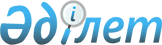 Мемлекеттік қызметтердің регламенттерін бекіту туралы
					
			Күшін жойған
			
			
		
					Ақмола облысы әкімдігінің 2011 жылғы 12 тамыздағы № А-7/303 қаулысы. Ақмола облысының Әділет департаментінде 2011 жылғы 23 қыркүйекте № 3405 тіркелді. Күші жойылды - Ақмола облысы әкімдігінің 30 қарашадағы № А-13/579 қаулысымен      Ескерту. Күші жойылды - Ақмола облысы әкімдігінің 30.11.2012 № А-13/579(ресми жарияланған күнінен бастап қолданысқа енгізіледі) қаулысымен.

      «Әкімшілік рәсімдер туралы» 2000 жылғы 27 қарашадағы Қазақстан Республикасы Заңының 9-1 бабының 4-тармағына сәйкес, Ақмола облысының әкімдігі ҚАУЛЫ ЕТЕДІ:



      1. Қоса берілген:

      1) «Жер учаскесiне жеке меншiк құқығына актiлердi ресiмдеу және беру» мемлекеттік қызметінің регламенті;

      2) «Тұрақты жер пайдалану құқығына актiлердi ресiмдеу және беру» мемлекеттік қызметінің регламенті;

      3) «Уақытша өтемiн төлеп (ұзақ мерзiмдi, қысқа мерзiмдi) жер пайдалану (жалдау) құқығына актiлердi ресiмдеу және беру» мемлекеттік қызметінің регламенті;

      4) «Уақытша өтеусiз жер пайдалану құқығына актiлердi ресiмдеу және беру» мемлекеттік қызметінің регламенті бекітілсін.



      2. Осы қаулының орындалуын бақылау облыс әкімінің бірінші орынбасары Қ.М. Отаровқа жүктелсін.



      3. Облыс әкімдігінің осы қаулысы Ақмола облысының Әділет департаментінде мемлекеттік тіркелген күннен бастап күшіне енеді және ресми жарияланған күннен бастап қолданысқа енгізіледі.      Облыс әкімі                                     С.Дьяченко

Ақмола облысы әкімдігінің

2011 жылғы 12 тамыздағы

№ А-7/303 қаулысымен

бекітілген «Жер учаскесiне жеке меншiк құқығына актiлердi

ресiмдеу және беру» мемлекеттік қызметінің регламенті 

1. Негізгі ұғымдар      1. Осы «Жер учаскесiне жеке меншiк құқығына актiлердi ресiмдеу және беру» регламентінде (бұдан әрі - Регламент) мынадай ұғымдар пайдаланылады:

      1) тұтынушы - жеке немесе заңды тұлға;

      2) уәкілетті орган – жер қатынастары саласындағы функцияларды жүзеге асыратын, облыстың, ауданның (облыстық маңызы бар қаланың) жергілікті атқарушы органдарының құрылымдық бөлімшесі;

      3) мүдделі орган - «Жер ресурстары және жерге орналастыру мемлекеттік ғылыми-өндірістік орталығы (МемлҒӨОжер) «Ақмола мемлекеттік жерге орналастыру жөніндегі институты» республикалық мемлекеттік кәсіпорнының еншілес мемлекеттік кәсіпорны. 

2. Жалпы ережелер      2. Осы Регламент "Әкімшілік рәсімдер туралы" 2000 жылғы 27 қарашадағы Қазақстан Республикасы Заңының 9-1 бабы, 4-тармағына сәйкес әзірленді.

      3. Мемлекеттік қызмет жер телімінің орналасу орны бойынша уәкілетті органмен немесе Халыққа қызмет көрсету орталықтары (бұдан әрі - Орталық) арқылы көрсетіледі.

      4. Көрсетiлетiн мемлекеттiк қызмет нысаны: автоматтандырылмаған.

      5. Мемлекеттік қызмет уәкілетті органға немесе Орталыққа осы Регламенттің 1-қосымшасына сәйкес мөлшерде жер учаскесiне жеке меншiк құқығына актіні дайындағаны үшін қызмет ақысын төлегені туралы құжатты (түбіртекті) беру арқылы ақылы негізде көрсетіледі.

      Жер учаскесiне жеке меншiк құқығына актіні дайындау үшін ақы төлеу қолма-қол немесе қолма-қол емес тәсілмен екінші деңгейдегі банктер арқылы мүдделі органның есепшотына не мүдделі органның кассасында жүргізіледі, олар төлемнің мөлшері мен уақытын растайтын төлем құжатын береді. Құжаттың (түбіртектің) нысаны осы Регламенттің 2-қосымшасында көрсетілген. Мүдделі органның мекенжайы және оның жұмыс кестесі осы Регламенттің 3-қосымшасында көрсетілген.

      6. Мемлекеттік қызмет Қазақстан Республикасының 2003 жылғы 20 маусымдағы Жер кодексінің 23-бабы, 43-бабының 9-тармағы, «Жеке және заңды тұлғаларға көрсетілетін мемлекеттік қызметтердің тізілімін бекіту туралы» Қазақстан Республикасы Үкіметінің 2010 жылғы 20 шілдедегі № 745 қаулысы және «Мемлекеттiк қызмет стандарттарын бекiту және Қазақстан Республикасы Үкiметiнiң 2007 жылғы 30 маусымдағы № 561 қаулысына толықтыру енгiзу туралы» Қазақстан Республикасы Үкіметінің 2010 жылғы 17 ақпандағы № 102 қаулысы негізінде жүзеге асырылады.

      7. Мемлекеттік қызмет көрсетудің нәтижесі, қағаз тасымалдағыштағы жер учаскесiне жеке меншiк құқығына актiнi (бұдан әрі - акт) немесе жер учаскесiне жеке меншiк құқығына актінің телнұсқасын (бұдан әрі – акт телнұсқасы) немесе себебі жазбаша көрсетілген қызмет көрсетуден бас тарту туралы дәлелді жауапты беру болып табылады.

      8. Мемлекеттік қызмет көрсету үрдісінде, актіні (акт телнұсқасын) жасайтын мүдделі орган қатысады. 

3. Мемлекеттiк қызмет көрсету тәртiбiне

қойылатын талаптар      9. Мемлекеттік қызмет көрсетудің барысы туралы мемлекеттік қызмет көрсету мәселелері жөніндегі ақпаратты Орталықта немесе уәкiлеттi органда алуға болады, олардың мекенжайлары және жұмыс кестесі осы Регламенттің 4 және 5-қосымшаларында көрсетілген.

      10. Мүдделi органдар бөлiгiндегi әкiмшiлiк рәсiмдер:

      мүдделі органда акт (акт телнұсқасы) дайындалады;

      сұранысты қарау қорытындылары уәкiлеттi органға акті (акт телнұсқасы) түрінде бағытталады.

      11. Мемлекеттік қызметті көрсетудің мерзімдері:

      1) тұтынушы осы Регламенттің 16-тармағында анықталған қажетті құжаттарды тапсырған сәттен бастап мемлекеттік қызмет көрсету мерзімі – 10 жұмыс күні, шағын кәсіпкерлік субъектілері үшін – 7 жұмыс күні, актінің телнұсқасын берген кезде 4 жұмыс күні;

      2) құжаттарды тапсыру және алу кезінде кезекте күтудің рұқсат берілген ең ұзақ уақыты 30 минуттан аспайды;

      3) құжаттарды тапсыру және алу кезінде қызмет көрсетудің рұқсат берілген ең ұзақ уақыты 30 минуттан аспайды;

      4) акт мүдделі органмен дайындалады және 6 жұмыс күнінің ішінде, акт телнұсқасы 1 жұмыс күнінің ішінде уәкілетті органға ұсынылады;

      шағын кәсіпкерлік субъектісі үшін акті мүдделі органмен дайындалады және 3 жұмыс күнінің ішінде, акт телнұсқасы 1 жұмыс күнінің ішінде уәкілетті органға ұсынылады;

      12. Тұтынушы осы Регламенттің 16-тармағында көрсетілген тиісті құжаттарды тапсырмаса, ол уәкiлеттi органға мемлекеттiк қызмет көрсетуден бас тарту үшін негіз болады.

      Мемлекеттiк қызмет көрсетуді тоқтату үшін:

      1) аталған жер учаскесi бойынша сот шешiмдерiнiң болуы немесе сот қарауы жүрiп жатқаны туралы хабарламаның болуы;

      2) заңнама нормаларының бұзылуы жойылғанға дейiн прокурорлық қадағалау актiсiнiң болуы;

      3) бiр учаскеге құқықты ресiмдеуге қатысты бiрнеше өтiнiштiң болуы немесе құқықты ресiмдеу үрдiсiнде осы жер учаскесiнiң басқа да пайдаланушылары анықталуы негіз болып табылады.

      13. Тұтынушыдан мемлекеттiк қызмет көрсетудi алу үшiн өтiнiш алған сәттен бастап мемлекеттiк қызмет көрсету нәтижесiн берген сәтке дейiнгi мемлекеттiк қызмет көрсету кезеңдерi:

      1) Орталыққа немесе уәкілетті органға актіні (акт телнұсқасын) беру туралы тұтынушы өтініш ұсынады;

      2) Орталық өтінішті тіркейді және уәкiлеттi органға жібереді;

      3) Орталықтан келіп түскен өтінішті немесе тұтынушының тікелей берген өтінішін уәкілетті орган тіркейді, қарастырады, дәлелді бас тартады немесе мемлекеттiк қызмет көрсетуді тоқтату туралы жазбаша хабарлама жасайды немесе құжаттарды мүдделі органға бағыттайды, актіні (акт телнұсқасын) ресімдейді, мемлекеттiк қызмет көрсетудің нәтижесін немесе мемлекеттiк қызмет көрсетуді тоқтату туралы жазбаша хабарламаны Орталыққа бағыттайды немесе өтініш уәкiлеттi органға берілсе, тұтынушыға ұсынады;

      4) Орталық тұтынушыға акті (акт телнұсқасын) немесе дәлелді бас тарту, немесе мемлекеттiк қызмет көрсетуді тоқтату туралы жазбаша хабарлама береді;

      5) мүдделі орган, актіні (акт телнұсқасын) дайындау туралы уәкiлеттi органның сауалын қарастырады, актіні (акт телнұсқасын) дайындайды, уәкілетті органға актіні (акт телнұсқасын) жібереді.

      14. Орталықта және уәкiлеттi органда мемлекеттiк қызмет көрсету үшiн құжаттарды қабылдауды жүзеге асыратын тұлғалар саны ең аз дегенде бiр қызметкер құрайды. 

4. Мемлекеттiк қызметтi көрсету үрдiсiндегi

iс-қимыл (өзара iс-қимыл) тәртiбiн сипаттау      15. Орталықта құжаттарды қабылдау «терезелер» арқылы жүзеге асырылады, онда «терезелердiң» мақсаты және орындайтын функциялары туралы ақпарат орналастырылады, сонымен қатар осы Регламенттің 4-қосымшасына сәйкес Орталық инспекторының тегi, аты, әкесiнiң аты мен лауазымы көрсетiледi.

      Уәкілетті органда құжаттарды қабылдау осы Регламенттің 5-қосымшасына сәйкес, мекенжайлар бойынша уәкілетті органның жауапты қызметкері арқылы жүзеге асырылады.

      Тұтынушы Орталыққа немесе уәкiлеттi органға құжаттарды тапсырғаннан кейiн тиiстi құжаттардың қабылданғаны туралы:

      сұраудың нөмiрi және қабылданған күнi;

      сұралынған мемлекеттiк қызметтiң түрi;

      қоса берiлген құжаттардың саны мен атаулары;

      құжаттарды беру күнi, уақыты мен орны;

      мемлекеттік қызмет көрсету үшін өтiнiш қабылдаған Орталық инспекторының не уәкiлеттi орган қызметкерiнiң тегi, аты, әкесiнiң аты мен лауазымы көрсетiлiп, қолхат берiледi.

      16. Мемлекеттiк қызметтi алу үшiн тұтынушы Орталыққа немесе уәкiлеттi органға:

      1) Жер учаскесiне жеке меншiк құқығын мемлекет берген кезде:

      уәкiлеттi органға осы Регламенттің 6-қосымшасына сәйкес жер учаскесiне жеке меншiк құқығына акті беруге өтiнiш;

      жергiлiктi атқарушы органның жер учаскесiне жеке меншiк құқығын беру туралы шешiмiнен үзiндi көшiрмесін;

      уәкiлеттi орган бекiткен жерге орналастыру жобасының және жергiлiктi жерде жер учаскесiнiң шекараларын белгiлеу жөнiндегi материалдардың көшiрмелерiн;

      жеке тұрғын үй құрылысына бөлуге арналған алаңда жер учаскелерiн орналастырудың жерге орналастыру жобасы болған жағдайда, көрсетiлген жұмыстарды орындаған ұйым беретiн, нақты жер учаскесiне арналған жерге орналастыру жобасының бiр бөлiгi және оның жергiлiктi жердегi шекараларын белгiлеу жөнiндегi материалдарын;

      салық төлеушi куәлiгiнiң (СТН) көшiрмесiн;

      заңды тұлғаны мемлекеттiк тiркеу туралы куәлiктiң көшiрмесiн;

      жер учаскесiне жеке меншiк құқығына актіні дайындағаны үшін қызметтерге ақы төленгені туралы құжатты (түбіртек);

      жер учаскесiне жеке меншiк құқығы берiлген тұлғаның жеке басын куәландыратын құжаттың көшiрмесi не жер учаскесiне жеке меншiк құқығы берiлген тұлғаның атынан берiлген сенiмхаттың және сенiм бiлдiрiлген тұлғаның жеке басын куәландыратын құжаттың көшiрмесiн ұсынады.

      Тұлғаның жеке куәлiгiнiң немесе сенiмхаттың көшiрмелерiн тексеру үшiн құжаттардың түпнұсқалары ұсынылады, олар тексерiлгеннен кейiн тұтынушыға қайтарылады;

      2) жер учаскесiнiң сәйкестендiру сипаттамалары өзгерген жағдайда:

      уәкiлеттi органға осы Регламенттің 6-қосымшасына сәйкес жер учаскесiне жеке меншiк құқығына акті беруге өтiнiш;

      жергiлiктi атқарушы органның жеке меншiк құқығына бұрын берiлген жер учаскесiнiң сәйкестендiру сипаттамаларының өзгеруi туралы шешiмiнен үзiндiнің және/немесе сәйкестендiру сипаттамаларының өзгергендiгiн растайтын өзге құжаттың көшiрмесiн;

      уәкiлеттi орган бекiткен жерге орналастыру жобасының және жергiлiктi жерде жер учаскесiнiң шекараларын белгiлеу жөнiндегi материалдардың көшiрмелерiн;

      салық төлеушi куәлiгiнiң (СТН) көшiрмесiн;

      заңды тұлғаны мемлекеттiк тiркеу туралы куәлiктiң көшiрмесiн;

      жер учаскесiне жеке меншiк құқығына актіні дайындағаны үшін қызметтерге ақы төленгені туралы құжатты (түбіртек);

      жер учаскесiне жеке меншiк құқығы берiлген тұлғаның жеке басын куәландыратын құжаттың көшiрмесi не жер учаскесiне жеке меншiк құқығы берiлген тұлғаның атынан берiлген сенiмхаттың және сенiм бiлдiрiлген тұлғаның жеке басын куәландыратын құжаттың көшiрмесiн ұсынады.

      Тұлғаның жеке куәлiгiнiң немесе сенiмхаттың көшiрмелерiн тексеру үшiн құжаттардың түпнұсқалары ұсынылады, олар тексерiлгеннен кейiн тұтынушыға қайтарылады;

      3) Жер учаскесiне жеке меншiк құқығына актiнiң телнұсқасын беру кезiнде:

      уәкiлеттi органға осы Регламенттің 6-қосымшасына сәйкес жер учаскесiне жеке меншiк құқығына актiнiң телнұсқасын беруге өтiнiш;

      жер учаскесiне жеке меншiк құқығына актінің телнұсқасын дайындағаны үшін қызметтерге ақы төленгені туралы құжатты (түбіртек);

      жер учаскесiне жеке меншiк құқығы берiлген тұлғаның жеке басын куәландыратын құжаттың көшiрмесi не жер учаскесiне жеке меншiк құқығы берiлген тұлғаның атынан берiлген сенiмхаттың және сенiм бiлдiрiлген тұлғаның жеке басын куәландыратын құжаттың көшiрмесiн;

      жер учаскесiнiң орналасқан жерi бойынша жергiлiктi облыстық газеттiң жер учаскесiне жеке меншiк құқығына актiнiң түпнұсқасын жарамсыз деп тану туралы хабарландыру жарияланған данасын ұсынады.

      Тұлғаның жеке куәлiгiнiң немесе сенiмхаттың көшiрмелерiн тексеру үшiн құжаттардың түпнұсқалары ұсынылады, олар тексерiлгеннен кейiн тұтынушыға қайтарылады.

      17. Мемлекеттiк қызмет көрсету үрдісiнде мынадай құрылымдық-функционалдық бiрлiктер (бұдан әрi – ҚФБ) тартылған:

      1) Орталықтың инспекторы;

      2) Орталықтың жинақтаушы бөлiмінiң инспекторы;

      3) уәкiлеттi органның кеңсесi;

      4) уәкiлеттi органның басшылығы;

      5) уәкiлеттi органның құрылымдық бөлiмшесінiң бастығы;

      6) уәкiлеттi органның құрылымдық бөлiмшесінiң жауапты орындаушысы;

      7) мүдделi органның кеңсесі;

      8) мүдделi органның басшылығы;

      9) мүдделi органның қабылдап алу және тапсыру тобы;

      10) мүдделi органның өндірістік бөлімшесі.

      18. Әрбiр ҚФБ әкiмшiлiк iс-қимылдардың (рәсiмдердiң) орындалу мерзiмiн тестiлiк кесте сипатында көрсеткен әкiмшiлiк iс-қимылдары (рәсiмдер) дәйектiлiгiнiң сипаттамасы және өзара iс-қимылы осы Регламенттiң 7-қосымшасында келтiрiлген.

      19. Мемлекеттiк қызмет көрсету үрдісiндегi әкiмшiлiк iс-қимылдардың қисынды сабақтастығы мен ҚФБ арасындағы өзара байланысты бейнелейтiн кестелер осы Регламенттiң 8-қосымшасында келтiрiлген. 

5. Мемлекеттiк қызмет көрсететін

лауазымды тұлғалардың жауапкершілігі      20. Уәкілетті органның басшысы және Орталықтың басшысы мемлекеттiк қызмет көрсетуге жауапты тұлға болып табылады (бұдан әрі - лауазымды тұлғалар).

      Лауазымды тұлғаларға Қазақстан Республикасының заңнамалық актілеріне сәйкес белгіленген мерзімде мемлекеттiк қызмет көрсетуді жүзеге асыруға жауапкершілік жүктеледі.

«Жер учаскесiне жеке

меншiк құқығына актiлердi

ресiмдеу және беру»

мемлекеттік қызмет

регламентіне 1-қосымша      Жер учаскелеріне сәйкестендіру құжаттарын дайындау жөніндегі жұмыстарының құны тиісті қаржы жылына арналған республикалық бюджет туралы заңда белгіленген айлық есептік көрсеткіші (бұдан әрі – АЕК) мөлшеріне байланысты есептеледі және мынаны құрайды:

«Жер учаскесiне жеке

меншiк құқығына актiлердi

ресiмдеу және беру»

мемлекеттік қызмет

регламентіне 2-қосымша ТүбіртекАқша жіберуші________________________________________________________

Тегі, аты, әкесінің аты, СТН_____________________________________________________________________Төлемді алушы________________________________________________________

мамандандырылған кәсіпорынның атауы, СТНДелдал банк__________________________________________________________

екінші деңгейдегі банктің атауыҚол үшін және мөрдің орны

_____________________________      _____________________________

    ақша жіберушінің қолы         жауапты орындаушының қолы, күн----------------------------------------------------------------

Ақша жіберуші___________________________________________________

Тегі, аты, әкесінің аты, СТН

__________________________________________________________________Төлемді алушы______________________________________________________

мамандандырылған кәсіпорынның атауы, СТНДелдал банк________________________________________________________

екінші деңгейдегі банктің атауыҚол үшін және мөрдің орны

_____________________________      _____________________________

    ақша жіберушінің қолы         жауапты орындаушының қолы, күн

«Жер учаскесiне жеке

меншiк құқығына

актiлердi ресiмдеу

және беру» мемлекеттік

қызмет регламентіне

3-қосымша Мемлекеттік қызметті көрсету

бойынша мүдделі органдардың тізімі      Қысқартылған сөздердің толық жазылуы:

      АқмолажерҒӨО - «Жер ресурстары және жерге орналастыру мемлекеттік ғылыми-өндірістік орталығы (МемлҒӨОжер) «Ақмола мемлекеттік жерге орналастыру жөніндегі институты» республикалық мемлекеттік кәсіпорнының еншілес мемлекеттік кәсіпорны

«Жер учаскесiне жеке

меншiк құқығына актiлердi

ресiмдеу және беру»

мемлекеттік қызмет

регламентіне 4-қосымша Мемлекеттік қызметті көрсету бойынша

халыққа қызмет көрсету орталықтарының тізімі      Қысқартылған сөздердің толық жазылуы:

      «Ақмола облысының халыққа қызмет көрсету орталығы» РММ - Қазақстан Республикасы Байланыс және ақпарат министрлiгi Мемлекеттiк қызметтердi автоматтандыруды бақылау және халыққа қызмет көрсету орталықтарының қызметiн үйлестiру комитетiнің «Ақмола облысының халыққа қызмет көрсету орталығы» республикалық мемлекеттік мекемесі

«Жер учаскесiне жеке

меншiк құқығына актiлердi

ресiмдеу және беру»

мемлекеттік қызмет

регламентіне 5-қосымша Мемлекеттік қызметті көрсету бойынша

уәкілетті органдардың тізімі

«Жер учаскесiне жеке

меншiк құқығына актiлердi

ресiмдеу және беру»

мемлекеттік қызмет

регламентіне 6-қосымша________________________________

(уәкiлеттi органның атауы)

жер қатынастары бойынша уәкiлеттi

органның

бастығы________________________

(тегi, аты, әкесiнiң аты)

________________________________

(жеке тұлғаның тегi, аты,

әкесiнiң аты

________________________________

не заңды тұлғаның толық атауы)

________________________________

(жеке немесе заңды тұлғаның жеке

________________________________

басын куәландыратын құжаттардың

________________________________

деректемелерi, байланыс телефоны,

________________________________

мекенжайы) Жер учаскесiне жеке меншiк құқығына акт

беру туралы өтiнiш___________________________________________берiлген,

(жер учаскесiнiң нысаналы мақсаты)

____________________________________________________

(жер учаскесiнiң (орналасқан жерi) мекенжайы)

____________________________________ бойынша орналасқан жер учаскесiне жеке меншiк құқығына акт (актiнiң телнұсқасын) беруiңiздi сұраймын.Күнi _______    Өтiнiш берушi__________________________

(жеке немесе заңды тұлғаның

___________________________

не уәкiлеттi тұлғаның тегi,аты,әкесiнiң аты,

_________________________

қолы)

«Жер учаскесiне жеке

меншiк құқығына актiлердi

ресiмдеу және беру»

мемлекеттік қызмет

регламентіне 7-қосымша Әкiмшiлiк iс-қимылдардың (рәсiмдердiң)

дәйектiлiгiнiң сипаттамасы және өзара iс-қимылы 1-кесте. ҚФБ iс-қимылдарының сипаттамасы 2-Кесте. Пайдалану нұсқалары. Негізгі үрдісі 3-кесте. Пайдалану нұсқалары. Баламалы үрдісі

«Жер учаскесiне жеке

меншiк құқығына актiлердi

ресiмдеу және беру»

мемлекеттік қызмет

регламентіне 8-қосымша Әкімшілік іс-әрекеттерінің логикалық

сабақтастығы арасындағы өзара байланысты

көрсететін сызбалар

(қағаз нұсқасын қараңыз)

Ақмола облысы әкімдігінің

2011 жылғы 12 тамыздағы

№ А-7/303 қаулысымен

бекітілген «Тұрақты жер пайдалану құқығына актiлердi

ресiмдеу және беру» мемлекеттік қызметінің регламенті 

1. Негізгі ұғымдар      1. Осы «Тұрақты жер пайдалану құқығына актiлердi ресiмдеу және беру» регламентінде (бұдан әрі - Регламент) мынадай ұғымдар пайдаланылады:

      1) тұтынушы – мемлекеттік заңды тұлға;

      2) уәкілетті орган - жер қатынастары саласындағы функцияларды жүзеге асыратын, облыстың, ауданның (облыстық маңызы бар қаланың) жергілікті атқарушы органдарының құрылымдық бөлімшесі;

      3) мүдделі орган - «Жер ресурстары және жерге орналастыру мемлекеттік ғылыми-өндірістік орталығы (МемлҒӨОжер) «Ақмола мемлекеттік жерге орналастыру жөніндегі институты» республикалық мемлекеттік кәсіпорнының еншілес мемлекеттік кәсіпорны. 

2. Жалпы ережелер      2. Осы Регламент "Әкімшілік рәсімдер туралы" 2000 жылғы 27 қарашадағы Қазақстан Республикасы Заңының 9-1 бабы, 4-тармағына сәйкес әзірленді.

      3. Мемлекеттік қызмет жер телімінің орналасу орны бойынша уәкілетті органмен немесе Халыққа қызмет көрсету орталықтары (бұдан әрі - Орталық) арқылы көрсетіледі.

      4. Көрсетiлетiн мемлекеттiк қызмет нысаны: автоматтандырылмаған.

      5. Мемлекеттік қызмет уәкілетті органға немесе Орталыққа осы Регламенттің 1-қосымшасына сәйкес мөлшерде тұрақты жер пайдалану құқығына актіні дайындағаны үшін қызмет ақысын төлегені туралы құжатты (түбіртекті) беру арқылы ақылы негізде көрсетіледі.

      Тұрақты жер пайдалану құқығына актіні дайындау үшін ақы төлеу қолма -қол немесе қолма-қол емес тәсілмен екінші деңгейдегі банктер арқылы мүдделі органның есепшотына не мүдделі органның кассасында жүргізіледі, олар төлемнің мөлшері мен уақытын растайтын төлем құжатын береді. Құжаттың (түбіртектің) нысаны осы Регламенттің 2-қосымшасында көрсетілген. Мүдделі органның мекенжайы және оның жұмыс кестесі осы Регламенттің 3-қосымшасында көрсетілген.

      6. Мемлекеттік қызмет Қазақстан Республикасының 2003 жылғы 20 маусымдағы Жер кодексінің 34-бабы, 43-бабының 9-тармағы, «Жеке және заңды тұлғаларға көрсетілетін мемлекеттік қызметтердің тізілімін бекіту туралы» Қазақстан Республикасы Үкіметінің 2010 жылғы 20 шілдедегі № 745 қаулысы және «Мемлекеттiк қызмет стандарттарын бекiту және Қазақстан Республикасы Үкiметiнiң 2007 жылғы 30 маусымдағы № 561 қаулысына толықтыру енгiзу туралы» Қазақстан Республикасы Үкіметінің 2010 жылғы 17 ақпандағы № 102 қаулысы негізінде жүзеге асырылады.

      7. Мемлекеттік қызмет көрсетудің нәтижесі, қағаз тасымалдағыштағы тұрақты жер пайдалану құқығына актiнi (бұдан әрі - акт) немесе тұрақты жер пайдалану құқығына актінің телнұсқасын (бұдан әрі – акт телнұсқасы) немесе себебі жазбаша көрсетілген қызмет көрсетуден бас тарту туралы дәлелді жауапты беру болып табылады.

      8. Мемлекеттік қызмет көрсету үрдісінде, актіні (акт телнұсқасын) жасайтын мүдделі орган қатысады. 

3. Мемлекеттiк қызмет көрсету

тәртiбiне қойылатын талаптар      9. Мемлекеттік қызмет көрсетудің барысы туралы мемлекеттік қызмет көрсету мәселелері жөніндегі ақпаратты Орталықта немесе уәкiлеттi органда алуға болады, олардың мекенжайлары және жұмыс кестесі осы Регламенттің 4 және 5-қосымшаларында көрсетілген.

      10. Мүдделi органдар бөлiгiндегi әкiмшiлiк рәсiмдер:

      мүдделі органда акт (акт телнұсқасы) дайындалады;

      сұранысты қарау қорытындылары уәкiлеттi органға акті (акт телнұсқасы) түрінде бағытталады.

      11. Мемлекеттік қызметті көрсетудің мерзімдері:

      1) тұтынушы осы Регламенттің 16-тармағында анықталған қажетті құжаттарды тапсырған сәттен бастап мемлекеттік қызмет көрсету мерзімі – 10 жұмыс күні, актінің телнұсқасын берген кезде 4 жұмыс күні;

      2) құжаттарды тапсыру және алу кезінде кезекте күтудің рұқсат берілген ең ұзақ уақыты 30 минуттан аспайды;

      3) құжаттарды тапсыру және алу кезінде қызмет көрсетудің рұқсат берілген ең ұзақ уақыты 30 минуттан аспайды;

      4) акт мүдделі органмен дайындалады және 6 жұмыс күнінің ішінде, акт телнұсқасы 1 жұмыс күнінің ішінде уәкілетті органға ұсынылады.

      12. Тұтынушы осы Регламенттің 16-тармағында көрсетілген тиісті құжаттарды тапсырмаса, ол уәкiлеттi органға мемлекеттiк қызмет көрсетуден бас тарту үшін негіз болады.

      Мемлекеттiк қызмет көрсетуді тоқтату үшін:

      1) аталған жер учаскесi бойынша сот шешiмдерiнiң болуы немесе сот қарауы жүрiп жатқаны туралы хабарламаның болуы;

      2) заңнама нормаларының бұзылуы жойылғанға дейiн прокурорлық қадағалау актiсiнiң болуы;

      3) бiр учаскеге құқықты ресiмдеуге қатысты бiрнеше өтiнiштiң болуы немесе құқықты ресiмдеу үрдiсiнде осы жер учаскесiнiң басқа да пайдаланушылары анықталуы негіз болып табылады.

      13. Тұтынушыдан мемлекеттiк қызмет көрсетудi алу үшiн өтiнiш алған сәттен бастап мемлекеттiк қызмет көрсету нәтижесiн берген сәтке дейiнгi мемлекеттiк қызмет көрсету кезеңдерi:

      1) Орталыққа немесе уәкілетті органға актіні (акт телнұсқасын) беру туралы тұтынушы өтініш ұсынады;

      2) Орталық өтінішті тіркейді және уәкiлеттi органға жібереді;

      3) Орталықтан келіп түскен өтінішті немесе тұтынушының тікелей берген өтінішін уәкілетті орган тіркейді, қарастырады, дәлелді бас тартады немесе мемлекеттiк қызмет көрсетуді тоқтату туралы жазбаша хабарлама жасайды немесе құжаттарды мүдделі органға бағыттайды, актіні (акт телнұсқасын) ресімдейді, мемлекеттiк қызмет көрсетудің нәтижесін немесе мемлекеттiк қызмет көрсетуді тоқтату туралы жазбаша хабарламаны Орталыққа бағыттайды немесе өтініш уәкiлеттi органға берілсе, тұтынушыға ұсынады;

      4) Орталық тұтынушыға акті (акт телнұсқасын) немесе дәлелді бас тарту, немесе мемлекеттiк қызмет көрсетуді тоқтату туралы жазбаша хабарлама береді;

      5) мүдделі орган, актіні (акт телнұсқасын) дайындау туралы уәкiлеттi органның сауалын қарастырады, актіні (акт телнұсқасын) дайындайды, уәкілетті органға актіні (акт телнұсқасын) жібереді.

      14. Орталықта және уәкiлеттi органда мемлекеттiк қызмет көрсету үшiн құжаттарды қабылдауды жүзеге асыратын тұлғалар саны ең аз дегенде бiр қызметкер құрайды. 

4. Мемлекеттiк қызметтi көрсету үрдiсiндегi iс-қимыл

(өзара iс-қимыл) тәртiбiн сипаттау      15. Орталықта құжаттарды қабылдау «терезелер» арқылы жүзеге асырылады, онда «терезелердiң» мақсаты және орындайтын функциялары туралы ақпарат орналастырылады, сонымен қатар осы Регламенттің 4-қосымшасына сәйкес Орталық инспекторының тегi, аты, әкесiнiң аты мен лауазымы көрсетiледi.

      Уәкілетті органда құжаттарды қабылдау осы Регламенттің 5-қосымшасына сәйкес, мекенжайлар бойынша уәкілетті органның жауапты қызметкері арқылы жүзеге асырылады.

      Тұтынушы Орталыққа немесе уәкiлеттi органға құжаттарды тапсырғаннан кейiн тиiстi құжаттардың қабылданғаны туралы:

      сұраудың нөмiрi және қабылданған күнi;

      сұралынған мемлекеттiк қызметтiң түрi;

      қоса берiлген құжаттардың саны мен атаулары;

      құжаттарды беру күнi, уақыты мен орны;

      мемлекеттік қызмет көрсету үшін өтiнiш қабылдаған Орталық инспекторының не уәкiлеттi орган қызметкерiнiң тегi, аты, әкесiнiң аты мен лауазымы көрсетiлiп, қолхат берiледi.

      16. Мемлекеттiк қызметтi алу үшiн тұтынушы Орталыққа немесе уәкiлеттi органға:

      1) Тұрақты жер пайдалану құқығын мемлекет берген кезде:

      уәкiлеттi органға осы Регламенттің 6-қосымшасына сәйкес тұрақты жер пайдалану құқығына акті беруге өтiнiш;

      жергiлiктi атқарушы органның тұрақты жер пайдалану құқығын беру туралы шешiмiнен үзiндi көшiрмесін;

      уәкiлеттi орган бекiткен жерге орналастыру жобасының және жергiлiктi жерде жер учаскесiнiң шекараларын белгiлеу жөнiндегi материалдардың көшiрмелерiн;

      салық төлеушi куәлiгiнiң (СТН) көшiрмесiн;

      заңды тұлғаны мемлекеттiк тiркеу туралы куәлiктiң көшiрмесiн;

      тұрақты жер пайдалану құқығына актіні дайындағаны үшін қызметтерге ақы төленгені туралы құжатты (түбіртек);

      өкілдің өкілеттігін куәландыратын құжаттың көшірмесін ұсынады.

      Тұлғаның жеке куәлiгiнiң, сенiмхаттың немесе өкілдің өкілеттігін куәландыратын құжаттың көшiрмелерiн тексеру үшiн құжаттардың түпнұсқалары ұсынылады, олар тексерiлгеннен кейiн тұтынушыға қайтарылады;

      2) жер учаскесiнiң сәйкестендiру сипаттамалары өзгерген жағдайда:

      уәкiлеттi органға осы Регламенттің 6-қосымшасына сәйкес тұрақты жер пайдалану құқығына акті беруге өтiнiш;

      жергiлiктi атқарушы органның тұрақты жер пайдалану құқығына бұрын берiлген жер учаскесiнiң сәйкестендiру сипаттамаларының өзгеруi туралы шешiмiнен үзiндiнің және/немесе жер учаскесінің сәйкестендiру сипаттамаларының өзгергендiгiн растайтын өзге құжаттың көшiрмесiн;

      уәкiлеттi орган бекiткен жерге орналастыру жобасының және жергiлiктi жерде жер учаскесiнiң шекараларын белгiлеу жөнiндегi материалдардың көшiрмелерiн;

      салық төлеушi куәлiгiнiң (СТН) көшiрмесiн;

      заңды тұлғаны мемлекеттiк тiркеу туралы куәлiктiң көшiрмесiн;

      тұрақты жер пайдалану құқығына актіні дайындағаны үшін қызметтерге ақы төленгені туралы құжатты (түбіртек);

      өкілдің өкілеттігін куәландыратын құжаттың көшірмесін ұсынады.

      Тұлғаның жеке куәлiгiнiң, сенiмхаттың немесе өкілдің өкілеттігін куәландыратын құжаттың көшiрмелерiн тексеру үшiн олардың түпнұсқалары ұсынылады, олар тексерiлгеннен кейiн тұтынушыға қайтарылады;

      3) Тұрақты жер пайдалану құқығына арналған актiнiң телнұсқасын беру кезiнде:

      уәкiлеттi органға осы Регламенттің 6-қосымшасына сәйкес тұрақты жер пайдалану құқығына актiнiң телнұсқасын беруге өтiнiш;

      тұрақты жер пайдалану құқығына актінің телнұсқасын дайындағаны үшін қызметтерге ақы төленгені туралы құжатты (түбіртек);

      өкілдің өкілеттігін куәландыратын құжаттың көшірмесі;

      жер учаскесiнiң орналасқан жерi бойынша жергiлiктi облыстық газеттiң тұрақты жер пайдалану құқығына актiнiң түпнұсқасын жарамсыз деп тану туралы хабарландыру жарияланған данасын ұсынады.

      Тұлғаның жеке куәлiгiнiң, сенiмхаттың немесе өкілдің өкілеттігін куәландыратын құжаттың көшiрмелерiн тексеру үшiн олардың түпнұсқалары ұсынылады, олар тексерiлгеннен кейiн тұтынушыға қайтарылады.

      17. Мемлекеттiк қызмет көрсету үрдісiнде мынадай құрылымдық-функционалдық бiрлiктер (бұдан әрi – ҚФБ) тартылған:

      1) Орталықтың инспекторы;

      2) Орталықтың жинақтаушы бөлiмінiң инспекторы;

      3) уәкiлеттi органның кеңсесi;

      4) уәкiлеттi органның басшылығы;

      5) уәкiлеттi органның құрылымдық бөлiмшесінiң бастығы;

      6) уәкiлеттi органның құрылымдық бөлiмшесінiң жауапты орындаушысы;

      7) мүдделi органның кеңсесі;

      8) мүдделi органның басшылығы;

      9) мүдделi органның қабылдап алу және тапсыру тобы;

      10) мүдделi органның өндірістік бөлімшесі.

      18. Әрбiр ҚФБ әкiмшiлiк iс-қимылдардың (рәсiмдердiң) орындалу мерзiмiн тестiлiк кесте сипатында көрсеткен әкiмшiлiк iс-қимылдары (рәсiмдер) дәйектiлiгiнiң сипаттамасы және өзара iс-қимылы осы Регламенттiң 7-қосымшасында келтiрiлген.

      19. Мемлекеттiк қызмет көрсету үрдісiндегi әкiмшiлiк iс-қимылдардың қисынды сабақтастығы мен ҚФБ арасындағы өзара байланысты бейнелейтiн кестелер осы Регламенттiң 8-қосымшасында келтiрiлген. 

5. Мемлекеттiк қызмет көрсететін

лауазымды тұлғалардың жауапкершілігі      20. Уәкілетті органның басшысы және Орталықтың басшысы мемлекеттiк қызмет көрсетуге жауапты тұлға болып табылады (бұдан әрі - лауазымды тұлғалар).

      Лауазымды тұлғаларға Қазақстан Республикасының заңнамалық актілеріне сәйкес белгіленген мерзімде мемлекеттiк қызмет көрсетуді жүзеге асыруға жауапкершілік жүктеледі.

«Тұрақты жер пайдалану

құқығына актiлердi ресiмдеу

және беру» мемлекеттік

қызмет регламентіне

1-қосымша      Жер учаскелеріне сәйкестендіру құжаттарын дайындау жөніндегі жұмыстарының құны тиісті қаржы жылына арналған республикалық бюджет туралы заңда белгіленген айлық есептік көрсеткіші (бұдан әрі – АЕК) мөлшеріне байланысты есептеледі және мынаны құрайды:

«Тұрақты жер пайдалану

құқығына актiлердi ресiмдеу

және беру» мемлекеттік

қызмет регламентіне

2-қосымша ТүбіртекАқша жіберуші_______________________________________________________

Тегі, аты, әкесінің аты, СТН_____________________________________________________________________Төлемді алушы________________________________________________________

мамандандырылған кәсіпорынның атауы, СТНДелдал банк__________________________________________________________

екінші деңгейдегі банктің атауыҚол үшін және мөрдің орны

_____________________________      _____________________________

    ақша жіберушінің қолы         жауапты орындаушының қолы, күн---------------------------------------------------------------------Ақша жіберуші________________________________________________________

Тегі, аты, әкесінің аты, СТН_____________________________________________________________________Төлемді алушы________________________________________________________

мамандандырылған кәсіпорынның атауы, СТНДелдал банк__________________________________________________________

екінші деңгейдегі банктің атауыҚол үшін және мөрдің орны

_____________________________      _____________________________

    ақша жіберушінің қолы         жауапты орындаушының қолы, күн

«Тұрақты жер пайдалану

құқығына актiлердi

ресiмдеу және беру»

мемлекеттік қызмет

регламентіне 3-қосымшаМемлекеттік қызметті көрсету бойынша

мүдделі органдардың тізімі      Қысқартылған сөздердің толық жазылуы:

      АқмолажерҒӨО - «Жер ресурстары және жерге орналастыру мемлекеттік ғылыми-өндірістік орталығы (МемлҒӨОжер) «Ақмола мемлекеттік жерге орналастыру жөніндегі институты» республикалық мемлекеттік кәсіпорнының еншілес мемлекеттік кәсіпорны

«Тұрақты жер пайдалану

құқығына актiлердi

ресiмдеу және беру»

мемлекеттік қызмет

регламентіне 4-қосымша Мемлекеттік қызметті көрсету бойынша

халыққа қызмет көрсету орталықтарының тізімі      Қысқартылған сөздердің толық жазылуы:

      «Ақмола облысының халыққа қызмет көрсету орталығы» РММ - Қазақстан Республикасы Байланыс және ақпарат министрлiгi Мемлекеттiк қызметтердi автоматтандыруды бақылау және халыққа қызмет көрсету орталықтарының қызметiн үйлестiру комитетiнің «Ақмола облысының халыққа қызмет көрсету орталығы» республикалық мемлекеттік мекемесі

«Тұрақты жер пайдалану

құқығына актiлердi ресiмдеу

және беру» мемлекеттік қызмет

регламентіне 5-қосымша Мемлекеттік қызметті көрсету бойынша

уәкілетті органдардың тізімі

«Тұрақты жер пайдалану

құқығына актiлердi ресiмдеу

және беру» мемлекеттік

қызмет регламентіне

6-қосымша_______________________________

(уәкiлеттi органның атауы)

жер қатынастары бойынша

уәкiлеттi органның

бастығы________________________

(тегi, аты, әкесiнiң аты)

________________________________

(заңды тұлғаның толық атауы)

________________________________

(заңды тұлға құжаттарының

________________________________

деректемелерi, байланыс телефоны,

________________________________

мекенжайы) Тұрақты жер пайдалану құқығына

акт беру туралы өтiнiш___________________________________________берiлген,

(жер учаскесiнiң нысаналы мақсаты)

____________________________________________________

(жер учаскесiнiң (орналасқан жерi) мекенжайы)

____________________________________бойынша орналасқан тұрақты жер пайдалану құқығына акт (актiнiң телнұсқасын) беруiңiздi сұраймын.Күнi_______     Өтiнiш берушi__________________________

(уәкiлеттi тұлғаның тегi,

аты, әкесiнiң аты,

_________________________

қолы)

«Тұрақты жер пайдалану

құқығына актiлердi

ресiмдеу және беру»

мемлекеттік қызмет

регламентіне 7-қосымша Әкiмшiлiк iс-қимылдардың (рәсiмдердiң)

дәйектiлiгiнiң сипаттамасы және өзара iс-қимылы 1-кесте. ҚФБ iс-қимылдарының сипаттамасы 2-Кесте. Пайдалану нұсқалары. Негізгі үрдісі 3-кесте. Пайдалану нұсқалары. Баламалы үрдісі

«Тұрақты жер пайдалану

құқығына актiлердi ресiмдеу

және беру» мемлекеттік

қызмет регламентіне 8-қосымша Әкімшілік іс-әрекеттерінің логикалық сабақтастығы

арасындағы өзара байланысты көрсететін сызбалар

(қағаз нұсқасынан қараңыз)

Ақмола облысы әкімдігінің

2011 жылғы 12 тамыздағы

№ А-7/303 қаулысымен

бекітілген «Уақытша өтемiн төлеп (ұзақ мерзiмдi, қысқа мерзiмдi)

жер пайдалану (жалдау) құқығына актiлердi ресiмдеу және

беру» мемлекеттік қызметінің регламенті 

1. Негізгі ұғымдар      1. Осы «Уақытша өтемiн төлеп (ұзақ мерзiмдi, қысқа мерзiмдi) жер пайдалану (жалдау) құқығына актiлердi ресiмдеу және беру» регламентінде (бұдан әрі - Регламент) мынадай ұғымдар пайдаланылады:

      1) тұтынушы - жеке немесе заңды тұлға;

      2) уәкілетті орган - жер қатынастары саласындағы функцияларды жүзеге асыратын, облыстың, ауданның (облыстық маңызы бар қаланың) жергілікті атқарушы органдарының құрылымдық бөлімшесі;

      3) мүдделі орган - «Жер ресурстары және жерге орналастыру мемлекеттік ғылыми-өндірістік орталығы (МемлҒӨОжер) «Ақмола мемлекеттік жерге орналастыру жөніндегі институты» республикалық мемлекеттік кәсіпорнының еншілес мемлекеттік кәсіпорны. 

2. Жалпы ережелер      2. Осы Регламент "Әкімшілік рәсімдер туралы" 2000 жылғы 27 қарашадағы Қазақстан Республикасы Заңының 9-1 бабы, 4-тармағына сәйкес әзірленді.

      3. Мемлекеттік қызмет жер телімінің орналасу орны бойынша уәкілетті органмен немесе Халыққа қызмет көрсету орталықтары (бұдан әрі - Орталық) арқылы көрсетіледі.

      4. Көрсетiлетiн мемлекеттiк қызмет нысаны: автоматтандырылмаған.

      5. Мемлекеттік қызмет уәкілетті органға немесе Орталыққа осы Регламенттің 1-қосымшасына сәйкес мөлшерде уақытша өтемін төлеп (ұзақ мерзімді, қысқа мерзімді) жер пайдалану (жалдау) құқығына актіні дайындағаны үшін қызмет ақысын төлегені туралы құжатты (түбіртекті) беру арқылы ақылы негізде көрсетіледі.

      Уақытша өтемін төлеп (ұзақ мерзімді, қысқа мерзімді) жер пайдалану (жалдау) құқығына актіні дайындау үшін ақы төлеу қолма-қол немесе қолма-қол емес тәсілмен екінші деңгейдегі банктер арқылы мүдделі органның есепшотына не мүдделі органның кассасында жүргізіледі, олар төлемнің мөлшері мен уақытын растайтын төлем құжатын береді. Құжаттың (түбіртектің) нысаны осы Регламенттің 2-қосымшасында көрсетілген. Мүдделі органның мекенжайы және оның жұмыс кестесі осы Регламенттің 3-қосымшасында көрсетілген.

      6. Мемлекеттік қызмет Қазақстан Республикасының 2003 жылғы 20 маусымдағы Жер кодексінің 35, 37-баптары, 43-бабының 9-тармағы, «Жеке және заңды тұлғаларға көрсетілетін мемлекеттік қызметтердің тізілімін бекіту туралы» Қазақстан Республикасы Үкіметінің 2010 жылғы 20 шілдедегі № 745 қаулысы және «Мемлекеттiк қызмет стандарттарын бекiту және Қазақстан Республикасы Үкiметiнiң 2007 жылғы 30 маусымдағы № 561 қаулысына толықтыру енгiзу туралы» Қазақстан Республикасы Үкіметінің 2010 жылғы 17 ақпандағы № 102 қаулысы негізінде жүзеге асырылады.

      7. Мемлекеттік қызмет көрсетудің нәтижесі, қағаз тасымалдағыштағы уақытша өтемiн төлеп (ұзақ мерзiмдi, қысқа мерзiмдi) жер пайдалану (жалдау) құқығына актiнi (бұдан әрі - акт) немесе уақытша өтемiн төлеп (ұзақ мерзімді, қысқа мерзімді) жер пайдалану (жалдау) құқығына актінің телнұсқасын (бұдан әрі – акт телнұсқасы) немесе себебі жазбаша көрсетілген қызмет көрсетуден бас тарту туралы дәлелді жауапты беру болып табылады.

      8. Мемлекеттік қызмет көрсету үрдісінде, актіні (акт телнұсқасын) жасайтын мүдделі орган қатысады. 

3. Мемлекеттiк қызмет көрсету тәртiбiне

қойылатын талаптар      9. Мемлекеттік қызмет көрсетудің барысы туралы мемлекеттік қызмет көрсету мәселелері жөніндегі ақпаратты Орталықта немесе уәкiлеттi органда алуға болады, олардың мекен-жайлары және жұмыс кестесі осы Регламенттің 4 және 5-қосымшаларында көрсетілген.

      10. Мүдделi органдар бөлiгiндегi әкiмшiлiк рәсiмдер:

      мүдделі органда акт (акт телнұсқасы) дайындалады;

      сұранысты қарау қорытындылары уәкiлеттi органға акті (акт телнұсқасы) түрінде бағытталады.

      11. Мемлекеттік қызметті көрсетудің мерзімдері:

      1) тұтынушы осы Регламенттің 16-тармағында анықталған қажетті құжаттарды тапсырған сәттен бастап мемлекеттік қызмет көрсету мерзімі – 10 жұмыс күні, шағын кәсіпкерлік субъектілері үшін – 7 жұмыс күні, актінің телнұсқасын берген кезде 4 жұмыс күні;

      2) құжаттарды тапсыру және алу кезінде кезекте күтудің рұқсат берілген ең ұзақ уақыты 30 минуттан аспайды;

      3) құжаттарды тапсыру және алу кезінде қызмет көрсетудің рұқсат берілген ең ұзақ уақыты 30 минуттан аспайды;

      4) акт мүдделі органмен дайындалады және 6 жұмыс күнінің ішінде, акт телнұсқасы 1 жұмыс күнінің ішінде уәкілетті органға ұсынылады;

      шағын кәсіпкерлік субъектісі үшін акті мүдделі органмен дайындалады және 3 жұмыс күнінің ішінде, акт телнұсқасы 1 жұмыс күнінің ішінде уәкілетті органға ұсынылады.

      12. Тұтынушы осы Регламенттің 16-тармағында көрсетілген тиісті құжаттарды тапсырмаса, ол уәкiлеттi органға мемлекеттiк қызмет көрсетуден бас тарту үшін негіз болады.

      Мемлекеттiк қызмет көрсетуді тоқтату үшін:

      1) аталған жер учаскесi бойынша сот шешiмдерiнiң болуы немесе сот қарауы жүрiп жатқаны туралы хабарламаның болуы;

      2) заңнама нормаларының бұзылуы жойылғанға дейiн прокурорлық қадағалау актiсiнiң болуы;

      3) бiр учаскеге құқықты ресiмдеуге қатысты бiрнеше өтiнiштiң болуы немесе құқықты ресiмдеу үрдiсiнде осы жер учаскесiнiң басқа да пайдаланушылары анықталуы негіз болып табылады.

      13. Тұтынушыдан мемлекеттiк қызмет көрсетудi алу үшiн өтiнiш алған сәттен бастап мемлекеттiк қызмет көрсету нәтижесiн берген сәтке дейiнгi мемлекеттiк қызмет көрсету кезеңдерi:

      1) Орталыққа немесе уәкілетті органға актіні (акт телнұсқасын) беру туралы тұтынушы өтініш ұсынады;

      2) Орталық өтінішті тіркейді және уәкiлеттi органға жібереді;

      3) Орталықтан келіп түскен өтінішті немесе тұтынушының тікелей берген өтінішін уәкілетті орган тіркейді, қарастырады, дәлелді бас тартады немесе мемлекеттiк қызмет көрсетуді тоқтату туралы жазбаша хабарлама жасайды немесе құжаттарды мүдделі органға бағыттайды, актіні (акт телнұсқасын) ресімдейді, мемлекеттiк қызмет көрсетудің нәтижесін немесе мемлекеттiк қызмет көрсетуді тоқтату туралы жазбаша хабарламаны Орталыққа бағыттайды немесе өтініш уәкiлеттi органға берілсе, тұтынушыға ұсынады;

      4) Орталық тұтынушыға акті (акт телнұсқасын) немесе дәлелді бас тарту, немесе мемлекеттiк қызмет көрсетуді тоқтату туралы жазбаша хабарлама береді;

      5) мүдделі орган, актіні (акт телнұсқасын) дайындау туралы уәкiлеттi органның сауалын қарастырады, актіні (акт телнұсқасын) дайындайды, уәкілетті органға актіні (акт телнұсқасын) жібереді.

      14. Орталықта және уәкiлеттi органда мемлекеттiк қызмет көрсету үшiн құжаттарды қабылдауды жүзеге асыратын тұлғалар саны ең аз дегенде бiр қызметкер құрайды. 

4. Мемлекеттiк қызметтi көрсету үрдiсiндегi

iс-қимыл (өзара iс-қимыл) тәртiбiн сипаттау      15. Орталықта құжаттарды қабылдау «терезелер» арқылы жүзеге асырылады, онда «терезелердiң» мақсаты және орындайтын функциялары туралы ақпарат орналастырылады, сонымен қатар осы Регламенттің 4-қосымшасына сәйкес Орталық инспекторының тегi, аты, әкесiнiң аты мен лауазымы көрсетiледi.

      Уәкілетті органда құжаттарды қабылдау осы Регламенттің 5-қосымшасына сәйкес, мекенжайлар бойынша уәкілетті органның жауапты қызметкері арқылы жүзеге асырылады.

      Тұтынушы Орталыққа немесе уәкiлеттi органға құжаттарды тапсырғаннан кейiн тиiстi құжаттардың қабылданғаны туралы:

      сұраудың нөмiрi және қабылданған күнi;

      сұралынған мемлекеттiк қызметтiң түрi;

      қоса берiлген құжаттардың саны мен атаулары;

      құжаттарды беру күнi, уақыты мен орны;

      мемлекеттік қызмет көрсету үшін өтiнiш қабылдаған Орталық инспекторының не уәкiлеттi орган қызметкерiнiң тегi, аты, әкесiнiң аты мен лауазымы көрсетiлiп, қолхат берiледi.

      16. Мемлекеттiк қызметтi алу үшiн тұтынушы Орталыққа немесе уәкiлеттi органға:

      1) уақытша өтемiн төлеп (ұзақ мерзiмдi, қысқа мерзiмдi) жер пайдалану (жалдау) құқығын мемлекет берген кезде:

      уәкiлеттi органға осы Регламенттің 6-қосымшасына сәйкес уақытша өтемiн төлеп (ұзақ мерзiмдi, қысқа мерзiмдi) жер пайдалану (жалдау) құқығына акті беруге өтiнiш;

      жергiлiктi атқарушы органның уақытша өтемiн төлеп (ұзақ мерзiмдi, қысқа мерзiмдi) жер пайдалану (жалдау) құқығын беру туралы шешiмiнен үзiндi көшiрмесін;

      уәкiлеттi орган бекiткен жерге орналастыру жобасының және жергiлiктi жерде жер учаскесiнiң шекараларын белгiлеу жөнiндегi материалдардың көшiрмелерiн;

      жеке тұрғын үй құрылысына бөлуге арналған алаңда жер учаскелерiн орналастырудың жерге орналастыру жобасы болған жағдайда, көрсетiлген жұмыстарды орындаған ұйым беретiн, нақты жер учаскесiне арналған жерге орналастыру жобасының бiр бөлiгi және оның жергiлiктi жердегi шекараларын белгiлеу жөнiндегi материалдарын;

      салық төлеушi куәлiгiнiң (СТН) көшiрмесiн;

      заңды тұлғаны мемлекеттiк тiркеу туралы куәлiктiң көшiрмесiн;

      уақытша өтемiн төлеп (ұзақ мерзімді, қысқа мерзімді) жер пайдалану (жалдау) құқығына актіні дайындағаны үшін қызметтерге ақы төленгені туралы құжатты (түбіртек);

      уақытша өтемiн төлеп (ұзақ мерзiмдi, қысқа мерзiмдi) жер пайдалану (жалдау) құқығы берiлген тұлғаның жеке басын куәландыратын құжаттың көшiрмесi не уақытша өтемiн төлеп (ұзақ мерзiмдi, қысқа мерзiмдi) жер пайдалану (жалдау) құқығы берiлген тұлғаның атынан берiлген сенiмхаттың және сенiм бiлдiрiлген тұлғаның жеке басын куәландыратын құжаттың көшiрмесiн ұсынады.

      Тұлғаның жеке куәлiгiнiң немесе сенiмхаттың көшiрмелерiн тексеру үшiн құжаттардың түпнұсқалары ұсынылады, олар тексерiлгеннен кейiн тұтынушыға қайтарылады;

      2) жер учаскесiнiң сәйкестендiру сипаттамалары өзгерген жағдайда:

      уәкiлеттi органға осы Регламенттің 6-қосымшасына сәйкес уақытша өтемiн төлеп (ұзақ мерзiмдi, қысқа мерзiмдi) жер пайдалану (жалдау) құқығына акті беруге өтiнiш;

      жергiлiктi атқарушы органның уақытша өтемiн төлеп (ұзақ мерзiмдi, қысқа мерзiмдi) жер пайдалану (жалдау) құқығына бұрын берiлген жер учаскесiнiң сәйкестендiру сипаттамаларының өзгеруi туралы шешiмiнен үзiндiнің және/немесе жер учаскесiнiң сәйкестендiру сипаттамаларының өзгергендiгiн растайтын өзге құжаттың көшiрмесiн;

      уәкiлеттi орган бекiткен жерге орналастыру жобасының және жергiлiктi жерде жер учаскесiнiң шекараларын белгiлеу жөнiндегi материалдардың көшiрмелерiн;

      салық төлеушi куәлiгiнiң (СТН) көшiрмесiн;

      заңды тұлғаны мемлекеттiк тiркеу туралы куәлiктiң көшiрмесiн;

      уақытша өтемiн төлеп (ұзақ мерзімді, қысқа мерзімді) жер пайдалану (жалдау) құқығына актіні дайындағаны үшін қызметтерге ақы төленгені туралы құжатты (түбіртек);

      уақытша өтемiн төлеп (ұзақ мерзiмдi, қысқа мерзiмдi) жер пайдалану (жалдау) құқығы берiлген тұлғаның жеке басын куәландыратын құжаттың көшiрмесi не уақытша өтемiн төлеп (ұзақ мерзiмдi, қысқа мерзiмдi) жер пайдалану (жалдау) құқығы берiлген тұлғаның атынан берiлген сенiмхаттың және сенiм бiлдiрiлген тұлғаның жеке басын куәландыратын құжаттың көшiрмесiн ұсынады.

      Тұлғаның жеке куәлiгiнiң немесе сенiмхаттың көшiрмелерiн тексеру үшiн құжаттардың түпнұсқалары ұсынылады, олар тексерiлгеннен кейiн тұтынушыға қайтарылады;

      3) уақытша өтемiн төлеп (ұзақ мерзiмдi, қысқа мерзiмдi) жер пайдалану (жалдау) құқығына актiнiң телнұсқасын беру кезiнде:

      уәкiлеттi органға осы Регламенттің 6-қосымшасына сәйкес уақытша өтемiн төлеп (ұзақ мерзiмдi, қысқа мерзiмдi) жер пайдалану (жалдау) құқығына актiнiң телнұсқасын беруге өтiнiш;

      уақытша өтемiн төлеп (ұзақ мерзімді, қысқа мерзімді) жер пайдалану (жалдау) құқығына актінің телнұсқасын дайындағаны үшін қызметтерге ақы төленгені туралы құжатты (түбіртек);

      уақытша өтемiн төлеп (ұзақ мерзiмдi, қысқа мерзiмдi) жер пайдалану (жалдау) құқығы берiлген тұлғаның жеке басын куәландыратын құжаттың көшiрмесi не уақытша өтемiн төлеп (ұзақ мерзiмдi, қысқа мерзiмдi) жер пайдалану (жалдау) құқығы берiлген тұлғаның атынан берiлген сенiмхаттың және сенiм бiлдiрiлген тұлғаның жеке басын куәландыратын құжаттың көшiрмесiн;

      жер учаскесiнiң орналасқан жерi бойынша жергiлiктi облыстық газеттiң уақытша өтемiн төлеп (ұзақ мерзiмдi, қысқа мерзiмдi) жер пайдалану (жалдау) құқығына актiнiң түпнұсқасын жарамсыз деп тану туралы хабарландыру жарияланған данасын ұсынады.

      Тұлғаның жеке куәлiгiнiң немесе сенiмхаттың көшiрмелерiн тексеру үшiн құжаттардың түпнұсқалары ұсынылады, олар тексерiлгеннен кейiн тұтынушыға қайтарылады.

      17. Мемлекеттiк қызмет көрсету үрдісiнде мынадай құрылымдық-функционалдық бiрлiктер (бұдан әрi – ҚФБ) тартылған:

      1) Орталықтың инспекторы;

      2) Орталықтың жинақтаушы бөлiмінiң инспекторы;

      3) уәкiлеттi органның кеңсесi;

      4) уәкiлеттi органның басшылығы;

      5) уәкiлеттi органның құрылымдық бөлiмшесінiң бастығы;

      6) уәкiлеттi органның құрылымдық бөлiмшесінiң жауапты орындаушысы;

      7) мүдделi органның кеңсесі;

      8) мүдделi органның басшылығы;

      9) мүдделi органның қабылдап алу және тапсыру тобы;

      10) мүдделi органның өндірістік бөлімшесі.

      18. Әрбiр ҚФБ әкiмшiлiк iс-қимылдардың (рәсiмдердiң) орындалу мерзiмiн тестiлiк кесте сипатында көрсеткен әкiмшiлiк iс-қимылдары (рәсiмдер) дәйектiлiгiнiң сипаттамасы және өзара iс-қимылы осы Регламенттiң 7-қосымшасында келтiрiлген.

      19. Мемлекеттiк қызмет көрсету үрдісiндегi әкiмшiлiк iс-қимылдардың қисынды сабақтастығы мен ҚФБ арасындағы өзара байланысты бейнелейтiн кестелер осы Регламенттiң 8-қосымшасында келтiрiлген. 

5. Мемлекеттiк қызмет көрсететін

лауазымды тұлғалардың жауапкершілігі      20. Уәкілетті органның басшысы және Орталықтың басшысы Мемлекеттiк қызмет көрсетуге жауапты тұлға болып табылады (бұдан әрі - лауазымды тұлғалар).

      Лауазымды тұлғаларға Қазақстан Республикасының заңнамалық актілеріне сәйкес белгіленген мерзімде мемлекеттiк қызмет көрсетуді жүзеге асыруға жауапкершілік жүктеледі.

«Уақытша өтемiн төлеп

(ұзақ мерзiмдi, қысқа

мерзiмдi) жер пайдалану

(жалдау) құқығына актiлердi

ресiмдеу және беру»

мемлекеттік қызмет

регламентіне 1 қосымша      Жер учаскелеріне сәйкестендіру құжаттарын дайындау жөніндегі жұмыстарының құны тиісті қаржы жылына арналған республикалық бюджет туралы заңда белгіленген айлық есептік көрсеткіші (бұдан әрі – АЕК) мөлшеріне байланысты есептеледі және мынаны құрайды:

«Уақытша өтемiн төлеп

(ұзақ мерзiмдi, қысқа

мерзiмдi) жер пайдалану

(жалдау) құқығына актiлердi

ресiмдеу және беру»

мемлекеттік қызмет

регламентіне 2-қосымша ТүбіртекАқша жіберуші_______________________________________________________

Тегі, аты, әкесінің аты, СТН_____________________________________________________________________Төлемді алушы________________________________________________________

мамандандырылған кәсіпорынның атауы, СТНДелдал банк__________________________________________________________

екінші деңгейдегі банктің атауыҚол үшін және мөрдің орны

_____________________________      _____________________________

    ақша жіберушінің қолы          жауапты орындаушының қолы, күні------------------------------------------------------------------

Ақша жіберуші_____________________________________________________

                        Тегі, аты, әкесінің аты,СТН __________________________________________________________________Төлемді алушы_____________________________________________________

                   мамандандырылған кәсіпорынның атауы, СТНДелдал банк ______________________________________________________

                        екінші деңгейдегі банктің атауыҚол үшін және мөрдің орны

_____________________________      _____________________________

    ақша жіберушінің қолы         жауапты орындаушының қолы, күн

«Уақытша өтемiн төлеп

(ұзақ мерзiмдi, қысқа

мерзiмдi) жер пайдалану

(жалдау) құқығына актiлердi

ресiмдеу және беру»

мемлекеттік қызмет

регламентіне 3-қосымша Мемлекеттік қызметті көрсету бойынша

мүдделі органдардың тізімі      Қысқартылған сөздердің толық жазылуы:

      АқмолажерҒӨО - «Жер ресурстары және жерге орналастыру мемлекеттік ғылыми-өндірістік орталығы (МемлҒӨОжер) «Ақмола мемлекеттік жерге орналастыру жөніндегі институты» республикалық мемлекеттік кәсіпорнының еншілес мемлекеттік кәсіпорны

«Уақытша өтемiн төлеп

(ұзақ мерзiмдi, қысқа

мерзiмдi) жер пайдалану

(жалдау) құқығына актiлердi

ресiмдеу және беру»

мемлекеттік қызмет

регламентіне 4-қосымшаМемлекеттік қызметті көрсету бойынша халыққа

қызмет көрсету орталықтарының тізімі      Қысқартылған сөздердің толық жазылуы:

      «Ақмола облысының халыққа қызмет көрсету орталығы» РММ - Қазақстан Республикасы Байланыс және ақпарат министрлiгi Мемлекеттiк қызметтердi автоматтандыруды бақылау және халыққа қызмет көрсету орталықтарының қызметiн үйлестiру комитетiнің «Ақмола облысының халыққа қызмет көрсету орталығы» республикалық мемлекеттік мекемесі

«Уақытша өтемiн төлеп

(ұзақ мерзiмдi, қысқа

мерзiмдi) жер пайдалану

(жалдау) құқығына актiлердi

ресiмдеу және беру»

мемлекеттік қызмет

регламентіне 5-қосымша Мемлекеттік қызметті көрсету бойынша

уәкілетті органдардың тізімі

«Уақытша өтемiн төлеп

(ұзақ мерзiмдi, қысқа

мерзiмдi) жер пайдалану

(жалдау) құқығына актiлердi

ресiмдеу және беру»

мемлекеттік қызмет

регламентіне 6-қосымша________________________________

(уәкiлеттi органның атауы)

жер қатынастары бойынша уәкiлеттi

органның

бастығы ________________________

(тегi, аты, әкесiнiң аты)

_______________________________

(жеке тұлғаның тегi, аты,

әкесiнiң аты)

________________________________

не заңды тұлғаның толық атауы)

________________________________

(жеке немесе заңды тұлғаның жеке

________________________________

басын куәландыратын құжаттардың

________________________________

деректемелерi, байланыс телефоны,

________________________________

мекенжайы) Уақытша өтемiн төлеп (ұзақ мерзiмдi, қысқа

мерзiмдi) жер пайдалану (жалдау) құқығына

акт беру туралы өтiнiш___________________________________________берiлген,

(жер учаскесiнiң нысаналы мақсаты)

____________________________________________________

(жер учаскесiнiң (орналасқан жерi) мекенжайы)

____________________________________ бойынша орналасқан жер учаскесiне уақытша өтемiн төлеп (ұзақ мерзiмдi, қысқа мерзiмдi) жер пайдалану (жалдау) құқығына акт (актiнiң телнұсқасын) беруiңiздi сұраймын.Күнi _______   Өтiнiш берушi_______________________

                               (жеке немесе заңды тұлғаның

                             ________________________

                                не уәкiлеттi тұлғаның тегi,

                           аты,әкесiнiң аты,

                             ________________________

                                                 қолы)

«Уақытша өтемiн төлеп

(ұзақ мерзiмдi, қысқа

мерзiмдi) жер пайдалану

(жалдау) құқығына актiлердi

ресiмдеу және беру»

мемлекеттік қызмет

регламентіне 7-қосымша Әкiмшiлiк iс-қимылдардың (рәсiмдердiң) дәйектiлiгiнiң

сипаттамасы және өзара iс-қимылы 1-кесте. ҚФБ iс-қимылдарының сипаттамасы 2-Кесте. Пайдалану нұсқалары. Негізгі үрдісі. 3-кесте. Пайдалану нұсқаслары. Баламалы үрдісі.

«Уақытша өтемiн төлеп

(ұзақ мерзiмдi, қысқа

мерзiмдi) жер пайдалану

(жалдау) құқығына актiлердi

ресiмдеу және беру»

мемлекеттік қызмет

регламентіне 8-қосымша Әкімшілік іс-әрекеттерінің логикалық

сабақтастығы арасындағы өзара байланысты

көрсететін сызбалар

(қағаз нұсқасын қараңыз)

Ақмола облысы әкімдігінің

2011 жылғы 12 тамыздағы

№ А-7/303 қаулысымен

бекітілген «Уақытша өтеусiз жер пайдалану құқығына

актiлердi ресiмдеу және беру» мемлекеттік

қызметінің регламенті 

1. Негізгі ұғымдар      1. Осы «Уақытша өтеусiз жер пайдалану құқығына актiлердi ресiмдеу және беру» регламентінде (бұдан әрі - Регламент) мынадай ұғымдар пайдаланылады:

      1) тұтынушы - жеке немесе заңды тұлға;

      2) уәкілетті орган - жер қатынастары саласындағы функцияларды жүзеге асыратын, облыстың, ауданның (облыстық маңызы бар қаланың) жергілікті атқарушы органдарының құрылымдық бөлімшесі;

      3) мүдделі орган - «Жер ресурстары және жерге орналастыру мемлекеттік ғылыми-өндірістік орталығы (МемлҒӨОжер) «Ақмола мемлекеттік жерге орналастыру жөніндегі институты» республикалық мемлекеттік кәсіпорнының еншілес мемлекеттік кәсіпорны. 

2. Жалпы ережелер      2. Осы Регламент "Әкімшілік рәсімдер туралы" 2000 жылғы 27 қарашадағы Қазақстан Республикасы Заңының 9-1 бабы, 4-тармағына сәйкес әзірленді.

      3. Мемлекеттік қызмет жер телімінің орналасу орны бойынша уәкілетті органмен немесе Халыққа қызмет көрсету орталықтары (бұдан әрі - Орталық) арқылы көрсетіледі.

      4. Көрсетiлетiн мемлекеттiк қызмет нысаны: автоматтандырылмаған.

      5. Мемлекеттік қызмет уәкілетті органға немесе Орталыққа осы Регламенттің 1-қосымшасына сәйкес мөлшерде уақытша өтеусiз жер пайдалану құқығына актіні дайындағаны үшін қызмет ақысын төлегені туралы құжатты (түбіртекті) беру арқылы ақылы негізде көрсетіледі.

      Уақытша өтеусiз жер пайдалану құқығына актіні дайындау үшін ақы төлеу қолма-қол немесе қолма-қол емес тәсілмен екінші деңгейдегі банктер арқылы мүдделі органның есепшотына не мүдделі органның кассасында жүргізіледі, олар төлемнің мөлшері мен уақытын растайтын төлем құжатын береді. Құжаттың (түбіртектің) нысаны осы Регламенттің 2-қосымшасында көрсетілген. Мүдделі органның мекенжайы және оның жұмыс кестесі осы Регламенттің 3-қосымшасында көрсетілген.

      6. Мемлекеттік қызмет Қазақстан Республикасының 2003 жылғы 20 маусымдағы Жер кодексінің 35, 36-баптары, 43-бабының 9-тармағы, «Жеке және заңды тұлғаларға көрсетілетін мемлекеттік қызметтердің тізілімін бекіту туралы» Қазақстан Республикасы Үкіметінің 2010 жылғы 20 шілдедегі № 745 қаулысы және «Мемлекеттiк қызмет стандарттарын бекiту және Қазақстан Республикасы Үкiметiнiң 2007 жылғы 30 маусымдағы № 561 қаулысына толықтыру енгiзу туралы» Қазақстан Республикасы Үкіметінің 2010 жылғы 17 ақпандағы № 102 қаулысы негізінде жүзеге асырылады.

      7. Мемлекеттік қызмет көрсетудің нәтижесі, қағаз тасымалдағыштағы уақытша өтеусiз жер пайдалану құқығына құқығына актiнi (бұдан әрі - акт) немесе уақытша өтеусiз жер пайдалану құқығына актінің телнұсқасын (бұдан әрі – акт телнұсқасы) немесе себебі жазбаша көрсетілген қызмет көрсетуден бас тарту туралы дәлелді жауапты беру болып табылады.

      8. Мемлекеттік қызмет көрсету үрдісінде, актіні (акт телнұсқасын) жасайтын мүдделі орган қатысады.

      3. Мемлекеттiк қызмет көрсету тәртiбiне қойылатын талаптар

      9. Мемлекеттік қызмет көрсетудің барысы туралы мемлекеттік қызмет көрсету мәселелері жөніндегі ақпаратты Орталықта немесе уәкiлеттi органда алуға болады, олардың мекенжайлары және жұмыс кестесі осы Регламенттің 4 және 5-қосымшаларында көрсетілген.

      10. Мүдделi органдар бөлiгiндегi әкiмшiлiк рәсiмдер:

      мүдделі органда акт (акт телнұсқасы) дайындалады;

      сұранысты қарау қорытындылары уәкiлеттi органға акті (акт телнұсқасы) түрінде бағытталады.

      11. Мемлекеттік қызметті көрсетудің мерзімдері:

      1) тұтынушы осы Регламенттің 16-тармағында анықталған қажетті құжаттарды тапсырған сәттен бастап мемлекеттік қызмет көрсету мерзімі – 10 жұмыс күні, шағын кәсіпкерлік субъектілері үшін – 7 жұмыс күні, актінің телнұсқасын берген кезде 4 жұмыс күні;

      2) құжаттарды тапсыру және алу кезінде кезекте күтудің рұқсат берілген ең ұзақ уақыты 30 минуттан аспайды;

      3) құжаттарды тапсыру және алу кезінде қызмет көрсетудің рұқсат берілген ең ұзақ уақыты 30 минуттан аспайды;

      4) акт мүдделі органмен дайындалады және 6 жұмыс күнінің ішінде, акт телнұсқасы 1 жұмыс күнінің ішінде уәкілетті органға ұсынылады;

      шағын кәсіпкерлік субъектісі үшін акті мүдделі органмен дайындалады және 3 жұмыс күнінің ішінде, акт телнұсқасы 1 жұмыс күнінің ішінде уәкілетті органға ұсынылады;

      12. Тұтынушы осы Регламенттің 16-тармағында көрсетілген тиісті құжаттарды тапсырмаса, ол уәкiлеттi органға мемлекеттiк қызмет көрсетуден бас тарту үшін негіз болады.

      Мемлекеттiк қызмет көрсетуді тоқтату үшін:

      1) аталған жер учаскесi бойынша сот шешiмдерiнiң болуы немесе сот қарауы жүрiп жатқаны туралы хабарламаның болуы;

      2) заңнама нормаларының бұзылуы жойылғанға дейiн прокурорлық қадағалау актiсiнiң болуы;

      3) бiр учаскеге құқықты ресiмдеуге қатысты бiрнеше өтiнiштiң болуы немесе құқықты ресiмдеу үрдiсiнде осы жер учаскесiнiң басқа да пайдаланушылары анықталуы негіз болып табылады.

      13. Тұтынушыдан мемлекеттiк қызмет көрсетудi алу үшiн өтiнiш алған сәттен бастап мемлекеттiк қызмет көрсету нәтижесiн берген сәтке дейiнгi мемлекеттiк қызмет көрсету кезеңдерi:

      1) Орталыққа немесе уәкілетті органға актіні (акт телнұсқасын) беру туралы тұтынушы өтініш ұсынады;

      2) Орталық өтінішті тіркейді және уәкiлеттi органға жібереді;

      3) Орталықтан келіп түскен өтінішті немесе тұтынушының тікелей берген өтінішін уәкілетті орган тіркейді, қарастырады, дәлелді бас тартады немесе мемлекеттiк қызмет көрсетуді тоқтату туралы жазбаша хабарлама жасайды немесе құжаттарды мүдделі органға бағыттайды, актіні (акт телнұсқасын) ресімдейді, мемлекеттiк қызмет көрсетудің нәтижесін немесе мемлекеттiк қызмет көрсетуді тоқтату туралы жазбаша хабарламаны Орталыққа бағыттайды немесе өтініш уәкiлеттi органға берілсе, тұтынушыға ұсынады;

      4) Орталық тұтынушыға акті (акт телнұсқасын) немесе дәлелді бас тарту, немесе мемлекеттiк қызмет көрсетуді тоқтату туралы жазбаша хабарлама береді;

      5) мүдделі орган, актіні (акт телнұсқасын) дайындау туралы уәкiлеттi органның сауалын қарастырады, актіні (акт телнұсқасын) дайындайды, уәкілетті органға актіні (акт телнұсқасын) жібереді.

      14. Орталықта және уәкiлеттi органда мемлекеттiк қызмет көрсету үшiн құжаттарды қабылдауды жүзеге асыратын тұлғалар саны ең аз дегенде бiр қызметкер құрайды.

      4. Мемлекеттiк қызметтi көрсету үрдiсiндегi iс-қимыл (өзара iс-қимыл) тәртiбiн сипаттау

      15. Орталықта құжаттарды қабылдау «терезелер» арқылы жүзеге асырылады, онда «терезелердiң» мақсаты және орындайтын функциялары туралы ақпарат орналастырылады, сонымен қатар осы Регламенттің 4-қосымшасына сәйкес Орталық инспекторының тегi, аты, әкесiнiң аты мен лауазымы көрсетiледi.

      Уәкілетті органда құжаттарды қабылдау осы Регламенттің 5-қосымшасына сәйкес, мекенжайлар бойынша уәкілетті органның жауапты қызметкері арқылы жүзеге асырылады.

      Тұтынушы Орталыққа немесе уәкiлеттi органға құжаттарды тапсырғаннан кейiн тиiстi құжаттардың қабылданғаны туралы:

      сұраудың нөмiрi және қабылданған күнi;

      сұралынған мемлекеттiк қызметтiң түрi;

      қоса берiлген құжаттардың саны мен атаулары;

      құжаттарды беру күнi, уақыты мен орны;

      мемлекеттік қызмет көрсету үшін өтiнiш қабылдаған Орталық инспекторының не уәкiлеттi орган қызметкерiнiң тегi, аты, әкесiнiң аты мен лауазымы көрсетiлiп, қолхат берiледi.

      16. Мемлекеттiк қызметтi алу үшiн тұтынушы Орталыққа немесе уәкiлеттi органға:

      1) Уақытша өтеусiз жер пайдалану құқығын мемлекет берген кезде:

      уәкiлеттi органға осы Регламенттің 6-қосымшасына сәйкес уақытша өтеусiз жер пайдалану құқығына акті беруге өтiнiш;

      жергiлiктi атқарушы органның уақытша өтеусiз жер пайдалану құқығын беру туралы шешiмiнен үзiндi көшiрмесін;

      уәкiлеттi орган бекiткен жерге орналастыру жобасының және жергiлiктi жерде жер учаскесiнiң шекараларын белгiлеу жөнiндегi материалдардың көшiрмелерiн;

      салық төлеушi куәлiгiнiң (СТН) көшiрмесiн;

      заңды тұлғаны мемлекеттiк тiркеу туралы куәлiктiң көшiрмесiн;

      уақытша өтеусiз жер пайдалану құқығына актіні дайындағаны үшін қызметтерге ақы төленгені туралы құжатты (түбіртек);

      өкілдің өкілеттігін куәландыратын құжаттың көшірмесін;

      тұтынушының жеке басын куәландыратын құжаттың көшiрмесi не тұтынушының атынан берiлген сенiмхаттың және сенiм бiлдiрiлген тұлғаның жеке басын куәландыратын құжаттың көшiрмесiн ұсынады.

      Тұлғаның жеке куәлiгiнiң, сенiмхаттың немесе өкілдің өкілеттігін куәландыратын құжаттың көшiрмелерiн тексеру үшiн олардың түпнұсқалары ұсынылады, олар тексерiлгеннен кейiн тұтынушыға қайтарылады;

      2) жер учаскесiнiң сәйкестендiру сипаттамалары өзгерген жағдайда:

      уәкiлеттi органға осы Регламенттің 6-қосымшасына сәйкес уақытша өтеусiз жер пайдалану құқығына акті беруге өтiнiш;

      жергiлiктi атқарушы органның уақытша өтеусiз жер пайдалану құқығына бұрын берiлген жер учаскесiнiң сәйкестендiру сипаттамаларының өзгеруi туралы шешiмiнен үзiндiнің және/немесе жер учаскесiнiң сәйкестендiру сипаттамаларының өзгергендiгiн растайтын өзге құжаттың көшiрмесiн;

      уәкiлеттi орган бекiткен жерге орналастыру жобасының және жергiлiктi жерде жер учаскесiнiң шекараларын белгiлеу жөнiндегi материалдардың көшiрмелерiн;

      салық төлеушi куәлiгiнiң (СТН) көшiрмесiн;

      заңды тұлғаны мемлекеттiк тiркеу туралы куәлiктiң көшiрмесiн;

      уақытша өтеусiз жер пайдалану құқығына актіні дайындағаны үшін қызметтерге ақы төленгені туралы құжатты (түбіртек);

      өкілдің өкілеттігін куәландыратын құжаттың көшірмесін;

      тұтынушының жеке басын куәландыратын құжаттың көшiрмесi не тұтынушының атынан берiлген сенiмхаттың және сенiм бiлдiрiлген тұлғаның жеке басын куәландыратын құжаттың көшiрмесiн ұсынады.

      Тұлғаның жеке куәлiгiнiң, сенiмхаттың немесе өкілдің өкілеттігін куәландыратын құжаттың көшiрмелерiн тексеру үшiн олардың түпнұсқалары ұсынылады, олар тексерiлгеннен кейiн тұтынушыға қайтарылады;

      3) Уақытша өтеусiз жер пайдалану құқығына арналған актiнiң телнұсқасын беру кезiнде:

      уәкiлеттi органға осы Регламенттің 6-қосымшасына сәйкес уақытша өтеусiз жер пайдалану құқығына актiнiң телнұсқасын беруге өтiнiш;

      уақытша өтеусiз жер пайдалану құқығына актіні дайындағаны үшін қызметтерге ақы төленгені туралы құжатты (түбіртек);

      жер учаскесiнiң орналасқан жерi бойынша жергiлiктi облыстық газеттiң уақытша өтеусiз жер пайдалану құқығына актiнiң түпнұсқасын жарамсыз деп тану туралы хабарландыру жарияланған данасын;

      өкілдің өкілеттігін куәландаратын құжаттың көшірмесін;

      тұтынушының жеке басын куәландыратын құжаттың көшiрмесi не тұтынушының атынан берiлген сенiмхаттың және сенiм бiлдiрiлген тұлғаның жеке басын куәландыратын құжаттың көшiрмесiн ұсынады.

      Тұлғаның жеке куәлiгiнiң, сенiмхаттың немесе өкілдің өкілеттігін куәландыратын құжаттың көшiрмелерiн тексеру үшiн олардың түпнұсқалары ұсынылады, олар тексерiлгеннен кейiн тұтынушыға қайтарылады.

      17. Мемлекеттiк қызмет көрсету үрдісiнде мынадай құрылымдық-функционалдық бiрлiктер (бұдан әрi – ҚФБ) тартылған:

      1) Орталықтың инспекторы;

      2) Орталықтың жинақтаушы бөлiмінiң инспекторы;

      3) уәкiлеттi органның кеңсесi;

      4) уәкiлеттi органның басшылығы;

      5) уәкiлеттi органның құрылымдық бөлiмшесінiң бастығы;

      6) уәкiлеттi органның құрылымдық бөлiмшесінiң жауапты орындаушысы;

      7) мүдделi органның кеңсесі;

      8) мүдделi органның басшылығы;

      9) мүдделi органның қабылдап алу және тапсыру тобы;

      10) мүдделi органның өндірістік бөлімшесі.

      18. Әрбiр ҚФБ әкiмшiлiк iс-қимылдардың (рәсiмдердiң) орындалу мерзiмiн тестiлiк кесте сипатында көрсеткен әкiмшiлiк iс-қимылдары (рәсiмдер) дәйектiлiгiнiң сипаттамасы және өзара iс-қимылы осы Регламенттiң 7-қосымшасында келтiрiлген.

      19. Мемлекеттiк қызмет көрсету үрдісiндегi әкiмшiлiк iс-қимылдардың қисынды сабақтастығы мен ҚФБ арасындағы өзара байланысты бейнелейтiн кестелер осы Регламенттiң 8-қосымшасында келтiрiлген. 

5. Мемлекеттiк қызмет көрсететін

лауазымды тұлғалардың жауапкершілігі      20. Уәкілетті органның басшысы және орталықтың басшысы Мемлекеттiк қызмет көрсетуге жауапты тұлға болып табылады (бұдан әрі - лауазымды тұлғалар).

      Лауазымды тұлғаларға Қазақстан Республикасының заңнамалық актілеріне сәйкес белгіленген мерзімде мемлекеттiк қызмет көрсетуді жүзеге асыруға жауапкершілік жүктеледі.

«Уақытша өтеусiз жер

пайдалану құқығына

актiлердi ресiмдеу

және беру» мемлекеттік

қызмет регламентіне

1-қосымша      Жер учаскелеріне сәйкестендіру құжаттарын дайындау жөніндегі жұмыстарының құны тиісті қаржы жылына арналған республикалық бюджет туралы заңда белгіленген айлық есептік көрсеткіші (бұдан әрі – АЕК) мөлшеріне байланысты есептеледі және мынаны құрайды:

«Уақытша өтеусiз жер

пайдалану құқығына

актiлердi ресiмдеу

және беру» мемлекеттік

қызмет регламентіне

2-қосымша ТүбіртекАқша жіберуші______________________________________________________

Тегі, аты, әкесінің аты, СТН_____________________________________________________________________Төлемді алушы _______________________________________________________

мамандандырылған кәсіпорынның атауы, СТНДелдал банк__________________________________________________________

екінші деңгейдегі банктің атауыҚол үшін және мөрдің орны

_____________________________      _____________________________

    ақша жіберушінің қолы         жауапты орындаушының қолы, күн---------------------------------------------------------------------Ақша жіберуші________________________________________________________

Тегі, аты, әкесінің аты, СТН

_____________________________________________________________________Төлемді алушы________________________________________________________

мамандандырылған кәсіпорынның атауы, СТНДелдал банк__________________________________________________________

екінші деңгейдегі банктің атауыҚол үшін және мөрдің орны

_____________________________      _____________________________

    ақша жіберушінің қолы         жауапты орындаушының қолы, күн

«Уақытша өтеусiз жер

пайдалану құқығына

актiлердi ресiмдеу

және беру» мемлекеттік

қызмет регламентіне

3-қосымша Мемлекеттік қызметті көрсету бойынша

мүдделі органдардың тізімі      Қысқартылған сөздердің толық жазылуы:

      АқмолажерҒӨО - «Жер ресурстары және жерге орналастыру мемлекеттік ғылыми-өндірістік орталығы (МемлҒӨОжер) «Ақмола мемлекеттік жерге орналастыру жөніндегі институты» республикалық мемлекеттік кәсіпорнының еншілес мемлекеттік кәсіпорны

«Уақытша өтеусiз жер

пайдалану құқығына

актiлердi ресiмдеу

және беру» мемлекеттік

қызмет регламентіне

4-қосымшаМемлекеттік қызметті көрсету бойынша

халыққа қызмет көрсету орталықтарының тізімі      Қысқартылған сөздердің толық жазылуы:

      «Ақмола облысының халыққа қызмет көрсету орталығы» РММ - Қазақстан Республикасы Байланыс және ақпарат министрлiгi Мемлекеттiк қызметтердi автоматтандыруды бақылау және халыққа қызмет көрсету орталықтарының қызметiн үйлестiру комитетiнің «Ақмола облысының халыққа қызмет көрсету орталығы» республикалық мемлекеттік мекемесі

«Уақытша өтеусiз

жер пайдалану құқығына

актiлердi ресiмдеу және

беру» мемлекеттік

қызмет регламентіне

5-қосымша Мемлекеттік қызметті көрсету бойынша

уәкілетті органдардың тізімі

«Уақытша өтеусiз жер

пайдалану құқығына

актiлердi ресiмдеу

және беру» мемлекеттік

қызмет регламентіне

6-қосымша________________________________

(уәкiлеттi органның атауы)

жер қатынастары бойынша уәкiлеттi

органның

бастығы________________________

(тегi, аты, әкесiнiң аты)

________________________________

(жеке тұлғаның тегi, аты,

әкесiнiң аты

________________________________

не заңды тұлғаның толық атауы)

________________________________

(жеке немесе заңды тұлғаның жеке

________________________________

басын куәландыратын құжаттардың

________________________________

деректемелерi, байланыс телефоны,

________________________________

мекенжайы) Уақытша өтеусiз жер пайдалану құқығына

акт беру туралы өтiнiш___________________________________________берiлген,

(жер учаскесiнiң нысаналы мақсаты)

____________________________________________________

(жер учаскесiнiң (орналасқан жерi) мекенжайы)

____________________________________бойынша орналасқан жер учаскесiне уақытша өтеусiз жер пайдалану құқығына акт (актiнiң телнұсқасын) беруiңiздi сұраймын.Күнi_______        Өтiнiш берушi__________________________

(жеке немесе заңды тұлғаның

___________________________

не уәкiлеттi тұлғаның тегi,

аты,әкесiнiң аты,

_________________________

қолы)

«Уақытша өтеусiз жер

пайдалану құқығына

актiлердi ресiмдеу

және беру» мемлекеттік

қызмет регламентіне

7-қосымша Әкiмшiлiк iс-қимылдардың (рәсiмдердiң)

дәйектiлiгiнiң сипаттамасы және өзара iс-қимылы 1-кесте. ҚФБ iс-қимылдарының сипаттамасы 2-Кесте. Пайдалану нұсқалары. Негізгі үрдісі 3-кесте. Пайдалану нұсқалары. Баламалы үрдісі

«Уақытша өтеусiз жер

пайдалану құқығына

актiлердi ресiмдеу

және беру» мемлекеттік

қызмет регламентіне

8-қосымша Әкімшілік іс-әрекеттерінің логикалық

сабақтастығы арасындағы

өзара байланысты көрсететін сызбалар

(қағаз нұсқасын қараңыз)
					© 2012. Қазақстан Республикасы Әділет министрлігінің «Қазақстан Республикасының Заңнама және құқықтық ақпарат институты» ШЖҚ РМК
				Субъектілердің

атауыЖер учаскесінің алаңы, гектар (га)Жұмыстың құныЖұмыстың құныСубъектілердің

атауыЖер учаскесінің алаңы, гектар (га)АЕКЖер учаскесінің алаңына байланысты жұмыстың құнын көтеру коэффициентіЖеке тұлғалар:бағбандық, сондай-ақ саяжай құрылысы үшін1,9-жеке тұрғын үй құрылысы үшін1,9-өзiндiк қосалқы шаруашылық жүргiзу үшін1,9-гараж1,9-Шаруа және фермер қожалықтары50-ге дейін3,2100 га дейін –1,1;

500 га дейін – 1,2;

1000 га дейін – 1,3;

1000 га жоғары – 1,4Заңды тұлғалар, шағын кәсіпкерлік субъектілері0,5-ге дейін3,21 га дейін – 1,1;

10 га дейін – 1,2;

50 га дейін – 1,3;

50 га жоғары – 1,4Үй-жайлардың меншiк иелерi (кондоминиумге қатысушылар)1-ге дейін5,21,5 га дейін – 1,1;

2,0 га дейін – 1,2;

2,5 га дейін – 1,3;

2,5 га жоғары– 1,4Р/с №Төлемнің атауыСомасыБарлығыоның ішінде ҚҚСР/с №Төлемнің атауы СомасыБарлығыоның ішінде ҚҚСМүдделі органның атауыЗаңды

мекенжайыЖұмыс

кестесіБайланыс

телефондарыАқмолажерҒӨОКөкшетау қаласы,

Абай көшесі, 89Күн сайын сағат 9.00-ден сағат 18.00-ге дейін, демалыс күндері - сенбі мен жексенбі8-716-2

25-73-13АқмолажерҒӨО

Аққөл аудандық

жер-кадастрлық филиалыАқкөл ауданы,

Ақкөл қаласы,

Нұрмағамбетов көшесі, 81Күн сайын сағат 9.00-ден сағат 18.00-ге дейін, демалыс күндері - сенбі мен жексенбі8-716-38

2-30-45АқмолажерҒӨО

Аршалы аудандық

жер-кадастрлық филиалыАршалы ауданы,

Аршалы кенті,

Республика көшесі, 21/50Күн сайын сағат 9.00-ден сағат 18.00-ге дейін, демалыс күндері - сенбі мен жексенбі8-716-44

2-16-90АқмолажерҒӨО

Астрахан аудандық

жер-кадастрлық филиалыАстрахан ауданы,

Астраханка селосы,

Әл-Фараби көшесі, 50Күн сайын сағат 9.00-ден сағат 18.00-ге дейін, демалыс күндері - сенбі мен жексенбі8-716-41

2-27-92АқмолажерҒӨО

Атбасар аудандық

жер-кадастрлық филиалыАтбасар ауданы,

Атбасар қаласы,

Сейфуллин көшесі, 3Күн сайын сағат 9.00-ден сағат 18.00-ге дейін, демалыс күндері - сенбі мен жексенбі8-716-43

2-43-23АқмолажерҒӨО

Бұланды аудандық

жер-кадастрлық филиалыБұланды ауданы,

Макинск қаласы,

Некрасов көшесі, 19Күн сайын сағат 9.00-ден сағат 18.00-ге дейін, демалыс күндері - сенбі мен жексенбі8-716-46

2-18-08АқмолажерҒӨО

Егіндікөл аудандық

жер-кадастрлық филиалыЕгіндікөл ауданы,

Егіндікөл селосы,

Победа көшесі, 6Күн сайын сағат 9.00-ден сағат 18.00-ге дейін, демалыс күндері - сенбі мен жексенбі8-716-42

2-20-13АқмолажерҒӨО

Еңбекшілдер аудандық

жер-кадастрлық филиалыЕңбекшілдер

ауданы,

Степняк қаласы,

Қонаев көшесі, 12Күн сайын сағат 9.00-ден сағат 18.00-ге дейін, демалыс күндері - сенбі мен жексенбі8-716-39

2-20-34АқмолажерҒӨО

Ерейментау аудандық

жер-кадастрлық филиалыЕрейментау ауданы,

Ерейментау қаласы,

Құнанбаев көшесі, 136Күн сайын сағат 9.00-ден сағат 18.00-ге дейін, демалыс күндері - сенбі мен жексенбі8-716-33

2-11-61АқмолажерҒӨО

Есіл аудандық

жер-кадастрлық филиалыЕсіл ауданы,

Есіл қаласы,

Ленин көшесі, 13Күн сайын сағат 9.00-ден сағат 18.00-ге дейін, демалыс күндері - сенбі мен жексенбі8-716-47

2-02-40АқмолажерҒӨО

Жақсы аудандық

жер-кадастрлық филиалыЖақсы ауданы,

Жақсы селосы,

Ленин көшесі, 1Күн сайын сағат 9.00-ден сағат 18.00-ге дейін, демалыс күндері - сенбі мен жексенбі8-716-35

2-17-73АқмолажерҒӨО

Жарқайың аудандық

жер-кадастрлық филиалыЖарқайың ауданы,

Державинск қаласы,

Школьный қалтарысы, 24Күн сайын сағат 9.00-ден сағат 18.00-ге дейін, демалыс күндері - сенбі мен жексенбі8-716-48

9-27-53АқмолажерҒӨО

Зеренді аудандық

жер-кадастрлық филиалыЗеренді ауданы,

Зеренді селосы,

Мира көшесі, 83Күн сайын сағат 9.00-ден сағат 18.00-ге дейін, демалыс күндері - сенбі мен жексенбі8-716-32

2-16-97АқмолажерҒӨО

Қорғалжын аудандық

жер-кадастрлық филиалыҚорғалжын ауданы,

Қорғалжын селосы,

Болғамбаев көшесі, 6Күн сайын сағат 9.00-ден сағат 18.00-ге дейін, демалыс күндері - сенбі мен жексенбі8-716-37

2-15-20АқмолажерҒӨО

Сандықтау аудандық

жер-кадастрлық филиалыСандықтау ауданы,

Балкашино селосы,

Ленин көшесі, 119Күн сайын сағат 9.00-ден сағат 18.00-ге дейін, демалыс күндері - сенбі мен жексенбі8-716-40

9-22-55АқмолажерҒӨО

Целиноград аудандық

жер-кадастрлық филиалыАстана қаласы

Абай көшесі, 63Күн сайын сағат 9.00-ден сағат 18.00-ге дейін, демалыс күндері - сенбі мен жексенбі8-7172

40-57-45АқмолажерҒӨО

Шортанды аудандық

жер-кадастрлық филиалыШортанды ауданы,

Шортанды кенті, Лермонтов көшесі, 13Күн сайын сағат 9.00-ден сағат 18.00-ге дейін, демалыс күндері - сенбі мен жексенбі8-716-31

2-24-46АқмолажерҒӨО

Щучье аудандық

жер-кадастрлық филиалыБурабай ауданы,

Щучье қаласы,

Абылай хан көшесі, 34Күн сайын сағат 9.00-ден сағат 18.00-ге дейін, демалыс күндері - сенбі мен жексенбі8-716-36

4-39-65АқмолажерҒӨО

Степногорск қалалық

жер-кадастрлық филиалыСтепногорск қаласы,

шағын аудан, 24 үй,3 пәтерКүн сайын сағат 9.00-ден сағат 18.00-ге дейін, демалыс күндері - сенбі мен жексенбі8-716-45

6-34-77Халыққа қызмет көрсету орталығының атауыЗаңды мекенжайыЖұмыс кестесіБайланыс

телефондары«Ақмола облысының халыққа қызмет көрсету орталығы» РММКөкшетау қаласы,

Әуезов көшесі, 189 «а»Күн сайын

сағат 9.00-ден

сағат 20.00-ге дейін, демалыс күні - жексенбі8-716-2

40-10-63«Ақмола облысының халыққа қызмет көрсету орталығы» РММ Ақкөл ауданының филиалыАқкөл ауданы,

Ақкөл қаласы,

Нұрмағамбетов көшесі, 102Күн сайын сағат 9.00-ден сағат 19.00-ге дейін, демалыс күндері - сенбі мен жексенбі8-716-38

2-18-49

2-09-96«Ақмола облысының халыққа қызмет көрсету орталығы» РММ Аршалы ауданының филиалыАршалы ауданы,

Аршалы кенті,

Ташетова көшесі, 15Күн сайын сағат 9.00-ден сағат 19.00-ге дейін, демалыс күндері - сенбі мен жексенбі8-716-44

2-10-77

2-28-28«Ақмола облысының халыққа қызмет көрсету орталығы» РММ Астрахан ауданының филиалыАстрахан ауданы,

Астраханка селосы,

Әл-Фараби көшесі, 44 «г».Күн сайын сағат 9.00-ден сағат 19.00-ге дейін, демалыс күндері - сенбі мен жексенбі8-716-41

2-35-96«Ақмола облысының халыққа қызмет көрсету орталығы» РММ Атбасар ауданының филиалыАтбасар ауданы,

Атбасар қаласы,

Уәлиханов көшесі, 11Күн сайын сағат 9.00-ден сағат 19.00-ге дейін, демалыс күндері - сенбі мен жексенбі8-716-43

2-45-94

4-07-22

4-12-58«Ақмола облысының халыққа қызмет көрсету орталығы» РММ Бұланды ауданының филиалыБұланды ауданы,

Макинск қаласы,

Интернациональная көшесі, 10Күн сайын сағат 9.00-ден сағат 19.00-ге дейін, демалыс күндері - сенбі мен жексенбі8-716-46

2-37-20«Ақмола облысының халыққа қызмет көрсету орталығы» РММ Бурабай ауданының филиалыБурабай ауданы,

Щучье қаласы,

Абылай хан көшесі, 42Күн сайын сағат 9.00-ден сағат 19.00-ге дейін, демалыс күндері - сенбі мен жексенбі8-716-36

4-29-97

4-28-91

4-59-28«Ақмола облысының халыққа қызмет көрсету орталығы» РММ Егіндікөл ауданының филиалыЕгіндікөл ауданы,

Егіндікөл селосы,

Победа көшесі, 7Күн сайын сағат 9.00-ден сағат 19.00-ге дейін, демалыс күндері - сенбі мен жексенбі8-716-42

2-12-57«Ақмола облысының халыққа қызмет көрсету орталығы» РММ Еңбекшілдер ауданының филиалыЕңбекшілдер

ауданы,

Степняк қаласы,

Сыздықов көшесі, 2 «а»Күн сайын сағат 9.00-ден сағат 19.00-ге дейін, демалыс күндері - сенбі мен жексенбі8-716-39

2-22-18

2-22-41

2-22-42«Ақмола облысының халыққа қызмет көрсету орталығы» РММ Ерейментау ауданының филиалыЕрейментау ауданы,

Ерейментау қаласы,

Уәлиханов көшесі, 39Күн сайын сағат 9.00-ден сағат 19.00-ге дейін, демалыс күндері - сенбі мен жексенбі8-716-33

2-37-42

2-37-33«Ақмола облысының халыққа қызмет көрсету орталығы» РММ Есіл ауданының филиалыЕсіл ауданы,

Есіл қаласы,

Победа көшесі, 56Күн сайын сағат 9.00-ден сағат 19.00-ге дейін, демалыс күндері - сенбі мен жексенбі8-716-47

2-22-05

2-22-07«Ақмола облысының халыққа қызмет көрсету орталығы» РММ Жақсы ауданының филиалыЖақсы ауданы,

Жақсы селосы,

Ленин көшесі, 8Күн сайын сағат 9.00-ден сағат 19.00-ге дейін, демалыс күндері - сенбі мен жексенбі8-716-35

2-17-10«Ақмола облысының халыққа қызмет көрсету орталығы» РММ Жарқайың ауданының филиалыЖарқайың ауданы,

Державинск қаласы,

Ғабдуллин көшесі, 104Күн сайын сағат 9.00-ден сағат 19.00-ге дейін, демалыс күндері - сенбі мен жексенбі8-716-48

9-00-35«Ақмола облысының халыққа қызмет көрсету орталығы» РММ Зеренді ауданының филиалыЗеренді ауданы,

Зеренді селосы,

Мира көшесі, 52Күн сайын сағат 9.00-ден сағат 19.00-ге дейін, демалыс күндері - сенбі мен жексенбі8-716-32

22-9-43

20-0-74«Ақмола облысының халыққа қызмет көрсету орталығы» РММ Қорғалжын ауданының филиалыҚорғалжын ауданы,

Қорғалжын селосы,

Абай көшесі, 43Күн сайын сағат 9.00-ден сағат 19.00-ге дейін, демалыс күндері - сенбі мен жексенбі8-716-37

2-23-71

2-20-36«Ақмола облысының халыққа қызмет көрсету орталығы» РММ Сандықтау ауданының филиалыСандықтау ауданы,

Балкашино селосы,

Ленин көшесі, 119Күн сайын сағат 9.00-ден сағат 19.00-ге дейін, демалыс күндері - сенбі мен жексенбі8-716-40

9-26-66«Ақмола облысының халыққа қызмет көрсету орталығы» РММ Целиноград ауданының филиалыЦелиноград ауданы,

Ақмол селосы,

Гагарин көшесі, 15Күн сайын сағат 9.00-ден сағат 19.00-ге дейін, демалыс күндері - сенбі мен жексенбі8-716-51

3-12-30«Ақмола облысының халыққа қызмет көрсету орталығы» РММ Шортанды ауданының филиалыШортанды ауданы,

Шортанды кенті,

Безымянная көшесі, 1Күн сайын сағат 9.00-ден сағат 19.00-ге дейін, демалыс күндері - сенбі мен жексенбі8-716-31

2-17-97«Ақмола облысының халыққа қызмет көрсету орталығы» РММ Көкшетау қаласының филиалыКөкшетау қаласы,

Біржан сал көшесі, 42Күн сайын сағат 9.00-ден сағат 19.00-ге дейін, демалыс күндері - сенбі мен жексенбі8-716-2

25-00-67«Ақмола облысының халыққа қызмет көрсету орталығы» РММ

Красный яр селосының филиалыКөкшетау қаласы

Красный яр селосы,

Ленин көшесі, 47 «а»Күн сайын сағат 9.00-ден сағат 19.00-ге дейін, демалыс күндері - сенбі мен жексенбі8-716-2

40-43-27«Ақмола облысының халыққа қызмет көрсету орталығы» РММ Степногорск қаласының филиалыСтепногорск қаласы

4-шағын аудан, 7-ғимаратКүн сайын сағат 9.00-ден сағат 19.00-ге дейін, демалыс күндері - сенбі мен жексенбі8-716-45

6-52-03

6-47-05

6-18-67Уәкілетті органның атауыЗаңды мекенжайыЖұмыс кестесіБайланыс телефондары«Ақмола облысының жер қатынастары басқармасы» мемлекеттiк мекемесiКөкшетау қаласы, Сәтпаев көшесi, 1 БКүн сайын сағат 9.00-ден сағат 18.00-ге дейін, демалыс күндері - сенбі мен жексенбі8-716-2

25-34-71«Ақкөл ауданының ауыл шаруашылық және жер қатынастары бөлiмi» мемлекеттiк мекемесiАқкөл ауданы,

Ақкөл қаласы, Нұрмағамбетов көшесi, 81Күн сайын сағат 9.00-ден сағат 18.00-ге дейін, демалыс күндері - сенбі мен жексенбі8-716-38

2-25-48«Аршалы ауданының ауыл шаруашылық және жер қатынастары бөлiмi» мемлекеттiк мекемесiАршалы ауданы,

Аршалы кентi,

Ташенов көшесi, 47Күн сайын сағат 9.00-ден сағат 18.00-ге дейін, демалыс күндері - сенбі мен жексенбі8-716-44

2-13-56«Астрахан ауданының ауыл шаруашылық және жер қатынастары бөлiмi» мемлекеттiк мекемесiАстрахан ауданы, Астрахан селосы,

Әл-Фараби көшесi, 50Күн сайын сағат 9.00-ден сағат 18.00-ге дейін, демалыс күндері - сенбі мен жексенбі8-716-41

2-38-65«Атбасар ауданының ауыл шаруашылық және жер қатынастары бөлiмi» мемлекеттiк мекемесiАтбасар ауданы,

Атбасар қаласы, Уәлиханов көшесi, 9Күн сайын сағат 9.00-ден сағат 18.00-ге дейін, демалыс күндері - сенбі мен жексенбі8-716-43

2-13-45

2-43-71«Бұланды ауданының ауыл шаруашылық және жер қатынастары бөлiмi» мемлекеттiк мекемесiБұланды ауданы, Макинск қаласы, Некрасов көшесi, 19Күн сайын сағат 9.00-ден сағат 18.00-ге дейін, демалыс күндері - сенбі мен жексенбі8-716-46

2-38-15«Бурабай ауданының ауыл шаруашылық және жер қатынастары бөлiмi» мемлекеттiк мекемесiБурабай ауданы,

Щучье қаласы,

Абылай хан көшесi, 34Күн сайын сағат 9.00-ден сағат 18.00-ге дейін, демалыс күндері - сенбі мен жексенбі8-716-36

4-22-89«Егiндiкөл ауданының ауыл шаруашылық және жер қатынастары бөлiмi» мемлекеттiк мекемесiЕгiндiкөл ауданы, Егiндiкөл селосы,

Жеңiс көшесi, 6Күн сайын сағат 9.00-ден сағат 18.00-ге дейін, демалыс күндері - сенбі мен жексенбі8-716-42

2-15-10«Еңбекшiлдер ауданының ауыл шаруашылық және жер қатынастары бөлiмi» мемлекеттiк мекемесiЕңбекшiлдер ауданы, Степняк қаласы,

Ленин көшесi, 109Күн сайын сағат 9.00-ден сағат 18.00-ге дейін, демалыс күндері - сенбі мен жексенбі8-716-39

2-14-73

2-22-83«Ерейментау ауданының ауыл шаруашылық және жер қатынастары бөлiмi» мемлекеттiк мекемесiЕрейментау ауданы, Ерейментау қаласы,

Құнанбаев көшесi, 136Күн сайын сағат 9.00-ден сағат 18.00-ге дейін, демалыс күндері - сенбі мен жексенбі8-716-33

2-12-74«Есiл ауданы жер қатынастары бөлiмi» мемлекеттiк мекемесiЕсiл ауданы,

Есiл қаласы,

Қонаев көшесi, 13Күн сайын сағат 9.00-ден сағат 18.00-ге дейін, демалыс күндері - сенбі мен жексенбі8-716-47

2-16-47«Жақсы ауданының ауыл шаруашылық және жер қатынастары бөлiмi» мемлекеттiк мекемесiЖақсы ауданы,

Жақсы селосы,

Ленин көшесi, 32Күн сайын сағат 9.00-ден сағат 18.00-ге дейін, демалыс күндері - сенбі мен жексенбі8-716-35

2-20-11«Жарқайың ауданының ауыл шаруашылық және жер қатынастары бөлiмi» мемлекеттiк мекемесiЖарқайың ауданы, Державинск қаласы, Захаров көшесi, 16/4Күн сайын сағат 9.00-ден сағат 18.00-ге дейін, демалыс күндері - сенбі мен жексенбі8-716-48

9-23-87«Зерендi ауданының ауыл шаруашылық және жер қатынастары бөлiмi» мемлекеттiк мекемесiЗерендi ауданы,

Зерендi селосы,

Мир көшесi, 81Күн сайын сағат 9.00-ден сағат 18.00-ге дейін, демалыс күндері - сенбі мен жексенбі8-716-32

21-9-91

21-1-87«Қорғалжын ауданының ауыл шаруашылық және жер қатынастары бөлiмi» мемлекеттiк мекемесiҚорғалжын ауданы, Қорғалжын селосы, Болғанбаев көшесi, 9Күн сайын сағат 9.00-ден сағат 18.00-ге дейін, демалыс күндері - сенбі мен жексенбі8-716-37

2-16-21«Сандықтау ауданының ауыл шаруашылық және жер қатынастары бөлiмi» мемлекеттiк мекемесiСандықтау ауданы, Балкашино селосы, Абылай хан көшесi, 119Күн сайын сағат 9.00-ден сағат 18.00-ге дейін, демалыс күндері - сенбі мен жексенбі8-716-40

9-13-56«Целиноград ауданының ауыл шаруашылық және жер қатынастары бөлiмi» мемлекеттiк мекемесiЦелиноград ауданы, Ақмол селосы,

Гагарин көшесi, 15Күн сайын сағат 9.00-ден сағат 18.00-ге дейін, демалыс күндері - сенбі мен жексенбі8-716-51

3-11-24

3-11-64«Шортанды ауданының ауыл шаруашылық және жер қатынастары бөлiмi» мемлекеттiк мекемесiШортанды ауданы, Шортанды кентi, Лермонтов көшесi, 13Күн сайын сағат 9.00-ден сағат 18.00-ге дейін, демалыс күндері - сенбі мен жексенбі8-716-31

2-26-40

2-18-80«Көкшетау қаласының жер қатынастары бөлiмi» мемлекеттiк мекемесiКөкшетау қаласы,

Абай көшесi, 89Күн сайын сағат 9.00-ден сағат 18.00-ге дейін, демалыс күндері - сенбі мен жексенбі8-716-2

25-35-56

25-46-79«Степногорск қаласының жер қатынастары бөлiмi» мемлекеттiк мекемесiСтепногорск қаласы,

4-шағын аудан, 1-ғимаратКүн сайын сағат 9.00-ден сағат 18.00-ге дейін, демалыс күндері - сенбі мен жексенбі8-716-45

6-25-12Негiзгi үрдiстiң iс-қимылдары (барысы, жұмыстар ағыны)Негiзгi үрдiстiң iс-қимылдары (барысы, жұмыстар ағыны)Негiзгi үрдiстiң iс-қимылдары (барысы, жұмыстар ағыны)Негiзгi үрдiстiң iс-қимылдары (барысы, жұмыстар ағыны)Iс-қимылдардың (барысы, жұмыстар ағыны) №123ҚФБ атауыОрталық инспекторыЖинақтаушы бөлiмнiң инспекторыЖинақтаушы бөлiмнiң инспекторыIс-қимылдардың (үрдістiң, рәсiмнiң, операцияның) атауы және олардың сипаттамасыҚұжаттарды қабылдауЖурналға қол қояды және құжаттар жинайдыТiзiлiм құрады және құжаттарды жiбередiАяқталу нысаны (деректер, құжат, ұйымдастыру-өкiмдік шешiм)Журналда тiркеу және қолхат беруЖинақтаушы бөлiмге құжаттар жинауУәкiлеттi органға құжаттар жiберуОрындалу мерзiмi15 минутКүнiне 3 ретКүнiне 2 реттен кем емесКелесi iс-қимылдың нөмiрi234Негiзгi үрдістiң iс-қимылдары (барысы, жұмыстар ағыны)Негiзгi үрдістiң iс-қимылдары (барысы, жұмыстар ағыны)Негiзгi үрдістiң iс-қимылдары (барысы, жұмыстар ағыны)Негiзгi үрдістiң iс-қимылдары (барысы, жұмыстар ағыны)Негiзгi үрдістiң iс-қимылдары (барысы, жұмыстар ағыны)Негiзгi үрдістiң iс-қимылдары (барысы, жұмыстар ағыны)Iс-қимылдардың (барысы, жұмыстар ағыны) №44556ҚФБ атауыУәкiлеттi органның кеңсесіУәкiлеттi органның кеңсесіУәкiлеттi органның басшылығыУәкiлеттi органның басшылығыҚұрылымдық бөлiмшенiң бастығыIс-қимылдардың (үрдістiң, рәсiмнiң, операцияның) атауы және олардың сипаттамасыҚұжаттарды қабылдау, тіркеу, қолхат беруҚұжаттарды қабылдау, тіркеу, қолхат беруХат-хабар

мен танысу, орындау үшiн құрылымдық бөлiмшенi айқындауХат-хабар

мен танысу, орындау үшiн құрылымдық бөлiмшенi айқындауХат-хабармен танысу, орындау үшiн жауапты орындаушыны айқындауАяқталу нысаны (деректер, құжат, ұйымдастыру-өкiмдiк шешiм)Бұрыштама қою үшiн құжаттарды басшылыққа жiберуБұрыштама қою үшiн құжаттарды басшылыққа жiберуБұрыштама қою, құрылымдық бөлiмшенiң бастығына жiберуБұрыштама қою, құрылымдық бөлiмшенiң бастығына жiберуБұрыштама қою, құжаттарды жауапты орындаушығажiберуОрындалу мерзiмi30 минут30 минут30 минут30 минут30 минутКелесi iс-қимылдың нөмiрi55667Iс-қимылдардың (барысы, жұмыстар ағыны) №Iс-қимылдардың (барысы, жұмыстар ағыны) №7788ҚФБ атауыҚФБ атауыЖауапты орындаушыЖауапты орындаушыҚұрылымдық бөлiмшенiң бастығыҚұрылымдық бөлiмшенiң бастығыIс-қимылдардың (үрдістiң, рәсiмнiң, операцияның) атауы және олардың сипаттамасыIс-қимылдардың (үрдістiң, рәсiмнiң, операцияның) атауы және олардың сипаттамасыҚұжаттардың толықтығын тексеру, мүдделі органға құжаттарды бағыттау, дәлелді бас тартуды немесе мемлекеттiк қызмет көрсетуді тоқтату туралы жазбаша хабарлама жасауҚұжаттардың толықтығын тексеру, мүдделі органға құжаттарды бағыттау, дәлелді бас тартуды немесе мемлекеттiк қызмет көрсетуді тоқтату туралы жазбаша хабарлама жасауМүдделі органға сауалнамаға, дәлелді бас тартуды немесе мемлекеттiк қызмет көрсетуді тоқтату туралы жазбаша хабарламаға рұқсатнама беруМүдделі органға сауалнамаға, дәлелді бас тартуды немесе мемлекеттiк қызмет көрсетуді тоқтату туралы жазбаша хабарламаға рұқсатнама беруАяқталу нысаны (деректер, құжат, ұйымдастыру- өкiмдiк шешiм)Аяқталу нысаны (деректер, құжат, ұйымдастыру- өкiмдiк шешiм)Мүдделі органға бағыттау үшін құжаттар дайындау, материалдармен бірге құрылымдылық бөлімшеге

құжаттарды табыстауМүдделі органға бағыттау үшін құжаттар дайындау, материалдармен бірге құрылымдылық бөлімшеге

құжаттарды табыстауУәкілетті органның басшысы қол қою үшін сауалды, дәлелді бас тартуды немесе мемлекеттiк қызмет көрсетуді тоқтату туралы жазбаша хабарламаны табыстауУәкілетті органның басшысы қол қою үшін сауалды, дәлелді бас тартуды немесе мемлекеттiк қызмет көрсетуді тоқтату туралы жазбаша хабарламаны табыстауОрындалу мерзiмiОрындалу мерзiмi1 жұмыс күннің ішінде, шағын кәсіпкер субъектілері үшін 1 жұмыс күннің ішінде1 жұмыс күннің ішінде, шағын кәсіпкер субъектілері үшін 1 жұмыс күннің ішінде30 минут30 минутКелесi iс-қимылдың нөмiрiКелесi iс-қимылдың нөмiрi8899Iс-қимылдардың (барысы, жұмыстар ағыны) №91011ҚФБ атауыУәкiлеттi органның басшылығыУәкілетті органның кеңсесіМүдделі органның кеңсесіIс-қимылдардың (үрдістiң, рәсiмнiң, операцияның) атауы және олардың сипаттамасыХат-хабармен танысуШығыс хат-хабар журналында сауалды немесе мемлекеттiк қызмет көрсетуді тоқтату туралы жазбаша хабарламаны тіркеу және есепке алу кітабына немесе дәлелді бас тартуды тіркеуУәкілетті органның сауалын тіркеуАяқталу нысаны (деректер, құжат, ұйымдастыру-өкiмдiк шешiм)Құжаттарға қол қоюМүдделі органға сауалды табыстау, дәлелді бас тартуды немесе мемлекеттiк қызмет көрсетуді тоқтату туралы жазбаша хабарламаны тұтынушыға немесе Орталыққа жіберуБұрыштама қою үшiн құжаттарды басшылыққа жiберуОрындалу мерзiмi30 минут30 минут1 сағат

Акті дайындаудың жалпы уақыты - 6 жұмыс күн, шағын кәсіпкер субъектілері үшін 3 жұмыс күн, акт телнұсқасын дайындау мерзімі 1 жұмыс күнКелесi iс-қимылдың нөмiрi101112Iс-қимылдардың (барысы, жұмыстар ағыны) №121314ҚФБ атауыМүдделі органның басшысыМүдделi органның қабылдап алу және тапсыру тобы;Мүдделi органның өндірістік бөлімшесіIс-қимылдардың (үрдістiң, рәсiмнiң, операцияның) атауы және олардың сипаттамасыҚұжаттармен танысу, бұрыштама қоюСараптама жүргізуАкті (акт телнұсқасын) дайындауАяқталу нысаны (деректер, құжат, ұйымдастыру-өкiмдiк шешiм)Құжаттарды қабылдап алу және тапсыру тобына тапсыруҚұжаттарды өндірістік бөлімшеге тапсыруАктіні (акт телнұсқасын) қабылдап алу және тапсыру тобына тапсыруОрындалу мерзiмi30 минут2 жұмыс күнінің ішінде, шағын кәсіпкерлік субъектісі үшін 1 жұмыс күнінің ішінде2 жұмыс күнінің ішінде, шағын кәсіпкерлік субъектісі үшін 1 жұмыс күнінің ішіндеКелесi iс-қимылдың нөмiрi131415Iс-қимылдардың (барысы, жұмыстар ағыны) №151617ҚФБ атауыМүдделі органның қабылдап алу және тапсыру тобыМүдделі органның басшысыМүдделі органның кеңсесіIс-қимылдардың (үрдістiң, рәсiмнiң, операцияның) атауы және олардың сипаттамасыАктіге (акт телнұсқасына) сараптама жүргізуАктіге (акт телнұсқасына) қол қоюАктіні (акт телнұсқасын) уәкілетті органға жолдауАяқталу нысаны (деректер, құжат, ұйымдастыру-өкiмдiк шешiм)Актіні (акт телнұсқасын) басшылыққа тапсыруАктіні (акт телнұсқасын) кеңсеге тапсыруАктіні (акт телнұсқасын) уәкілетті органға беруОрындалу мерзiмi1 жұмыс күнінің ішінде30 минут1 жұмыс күнінің ішінде, шағын кәсіпкерлік субъектісі үшін – 30 минут Келесi iс-қимылдың нөмiрi161718Iс-қимылдардың (барысы, жұмыстар ағыны) №181920ҚФБ атауыУәкілетті органның кеңсесіЖауапты орындаушыУәкiлетті органның басшылығыIс-қимылдардың (үрдістiң, рәсiмнiң, операцияның) атауы және олардың сипаттамасыМүдделi органнан акті (акт телнұсқасын) қабылдау, тіркеуЖасалған актіні (акт телнұсқасын) тексеру Актіге (акт телнұсқа

сына) қол қоюАяқталу нысаны (деректер, құжат, ұйымдастыру-өкiмдiк шешiм)Жауапты орындаушыға актіні (акт телнұсқасын) табыстауУәкiлетті органның басшысына қол қою үшін актіні (акт телнұсқасын) табыстауҚұрылымдылық бөлімшеге актіні (акт телнұсқасын) табыстауОрындалу мерзiмi30 минут1 жұмыс күннің ішінде30 минутКелесi iс-қимылдың нөмiрi192021Iс-қимылдардың (барысы, жұмыстар ағыны) №212223ҚФБ атауыҚұрылымдылық бөлімшеУәкiлетті органның кеңсесіОрталық инспекторыIс-қимылдардың (үрдістiң, рәсiмнiң, операцияның) атауы және олардың сипаттамасыАктіні (акт телнұсқасын) елтаңбалы мөрімен куәландыру, жер учаскесiне жеке меншiк құқығына актілер беру кітабында актіні (акт телнұсқасын) тіркеуАктіні (акт телнұсқасын) тұтынушыға немесе Орталыққа табыстау Актіні (акт телнұсқасын) немесе дәлелді бас тартуды немесе мемлекеттiк қызмет көрсетуді тоқтату туралы жазбаша хабарламаны тұтынушыға беруАяқталу нысаны (деректер, құжат, ұйымдастыру-өкiмдiк шешiм)Уәкілетті органның кеңсесіне актіні (акт телнұсқасын) табыстау Тұтынушыға акті (акт телнұсқасын) берілгені туралы немесе Орталыққа табыстау туралы қолхатТұтынушыға акті (акт телнұсқасын) немесе дәлелді бас тартуды немесе немесе мемлекеттiк қызмет көрсетуді тоқтату туралы жазбаша хабарлама берілгені туралы қолхатОрындалу мерзiмi30 минут30 минут1 жұмыс күннің ішіндеКелесi iс-қимылдың нөмiрi2223ҚФБ 1-тобы

Орталық инспекторыҚФБ 2-тобы

Уәкiлеттi органның кеңсесiҚФБ 3-тобы

Уәкiлеттi органның құрылым

дылық бөлімшесіҚФБ 4-тобы Уәкiлеттi органның басшылығыҚФБ 5-тобы

Мүдделi орган№ 1 іс-әрекет

Құжаттарды қабылдау, қолхат беру, өтінішті тіркеу, уәкілетті органға құжаттарды бағыттау № 2 іс-әрекет

Орталықтардан немесе тұтынушылардан келіп түскен өтініштерді қабылдау, қолхат беру, тіркеу, уәкілетті органның басшысына өтінішті бағыттау№ 3 іс-әрекет

Орындау үшін құрылымдық бөлімшені анықтау, бұрыштама қою№ 4 іс-әрекет

Өтінішті қарастыру, мүдделі органға бағыттау үшін құжаттарды дайындау№ 5 іс-әрекет

Уәкілетті орган бағыттаған сауалды қарастыру, актіні (акт телнұсқасын) дайындау, уәкілетті органға актіні бағыттау№ 6 іс-әрекет

Дайындалған актіні (акт телнұсқасын) тексеру№ 7 іс-әрекет

Актіге (акт телнұсқасын) қол қою№ 8 іс-әрекет

Актіні (акт телнұсқасын) елтаңбалы мөрімен куәландыру, жер учаскесiне жеке меншiк құқығына актiлердi беру кітабында актіні (акт телнұсқасын) тіркеу№ 9 іс-әрекет

Орталыққа актіні (акт телнұсқа

сын) табыстау немесе тұтынушыға беру № 10 іс-әрекет

Актіні (акт телнұсқа

сын) тұтынушыға Орталықта беруҚФБ 1-тобы

Орталық инспекторыҚФБ 2-тобы

Уәкiлеттi органның кеңсесiҚФБ 3-тобы Жауапты орындаушыҚФБ 4-тобы

Уәкiлеттi органның басшылығы№ 1 іс-әрекет

Құжаттарды қабылдау, қолхат беру, өтінішті тіркеу, уәкілетті органға құжаттарды бағыттау № 2 іс-әрекет

Орталықтардан немесе тұтынушылардан келіп түскен өтініштерді қабылдау, қолхат беру, тіркеу, уәкілетті органның басшылығына өтінішті бағыттау№ 3 іс-әрекет

Орындау үшін құрылымдық бөлімшені анықтау, бұрыштама қою№ 4 іс-әрекет

Өтінішті қарастыру, дәлелді бас тартуды дайындау№ 5 іс-әрекет

Дәлелді бас тартуға қол қою№ 6 іс-әрекет

Бас тартуды Орталыққа табыстау немесе тұтынушыға беру№ 7 іс-әрекет

Бас тартуды тұтынушыға Орталықта беруСубъектілердің

атауыЖер учаскесінің алаңы, гектар (га)Жұмыстың құныЖұмыстың құныСубъектілердің

атауыЖер учаскесінің алаңы, гектар (га)АЕКЖер учаскесінің алаңына байланысты жұмыстың құнын көтеру коэффициентіЖеке тұлғалар:бағбандық, сондай-ақ саяжай құрылысы үшін1,9-жеке тұрғын үй құрылысы үшін1,9-өзiндiк қосалқы шаруашылық жүргiзу үшін1,9-гараж1,9-Шаруа және фермер қожалықтары 50-ге дейін3,2100 га дейін – 1,1;

500 га дейін – 1,2;

1000 га дейін – 1,3;

1000 га жоғары – 1,4Заңды тұлғалар, шағын кәсіпкерлік субъектілері0,5-ге дейін3,21 га дейін – 1,1;

10 га дейін – 1,2;

50 га дейін – 1,3;

50 га жоғары – 1,4Үй-жайлардың меншiк иелерi (кондоминиумге қатысушылар)1-ге дейін5,21,5 га дейін – 1,1;

2,0 га дейін – 1,2;

2,5 га дейін – 1,3;

2,5 га жоғары– 1,4Р/с №Төлемнің атауыСомасыБарлығыоның ішінде ҚҚСР/с №Төлемнің атауыСомасыБарлығыоның ішінде ҚҚСМүдделі органның атауыЗаңды

мекенжайыЖұмыс

кестесіБайланыс

телефондарыАқмолажерҒӨОКөкшетау қаласы,

Абай көшесі, 89Күн сайын сағат 9.00-ден сағат 18.00-ге дейін, демалыс күндері - сенбі мен жексенбі8-716-2

25-73-13АқмолажерҒӨО

Аққөл аудандық

жер-кадастрлық филиалыАқкөл ауданы,

Ақкөл қаласы,

Нұрмағамбетов көшесі, 81Күн сайын сағат 9.00-ден сағат 18.00-ге дейін, демалыс күндері - сенбі мен жексенбі8-716-38

2-30-45АқмолажерҒӨО

Аршалы аудандық

жер-кадастрлық филиалыАршалы ауданы,

Аршалы кенті,

Республика көшесі, 21/50Күн сайын сағат 9.00-ден сағат 18.00-ге дейін, демалыс күндері - сенбі мен жексенбі8-716-44

2-16-90АқмолажерҒӨО

Астрахан аудандық

жер-кадастрлық филиалыАстрахан ауданы,

Астраханка селосы,

Әл-Фараби көшесі, 50Күн сайын сағат 9.00-ден сағат 18.00-ге дейін, демалыс күндері - сенбі мен жексенбі8-716-41

2-27-92АқмолажерҒӨО

Атбасар аудандық

жер-кадастрлық филиалыАтбасар ауданы,

Атбасар қаласы,

Сейфуллин көшесі, 3Күн сайын сағат 9.00-ден сағат 18.00-ге дейін, демалыс күндері - сенбі мен жексенбі8-716-43

2-43-23АқмолажерҒӨО

Бұланды аудандық

жер-кадастрлық филиалыБұланды ауданы,

Макинск қаласы,

Некрасов көшесі, 19Күн сайын сағат 9.00-ден сағат 18.00-ге дейін, демалыс күндері - сенбі мен жексенбі8-716-46

2-18-08АқмолажерҒӨО

Егіндікөл аудандық

жер-кадастрлық филиалыЕгіндікөл ауданы,

Егіндікөл селосы,

Победа көшесі, 6Күн сайын сағат 9.00-ден сағат 18.00-ге дейін, демалыс күндері - сенбі мен жексенбі8-716-42

2-20-13АқмолажерҒӨО

Еңбекшілдер аудандық

жер-кадастрлық филиалыЕңбекшілдер

ауданы,

Степняк қаласы,

Қонаев көшесі, 12Күн сайын сағат 9.00-ден сағат 18.00-ге дейін, демалыс күндері - сенбі мен жексенбі8-716-39

2-20-34АқмолажерҒӨО

Ерейментау аудандық

жер-кадастрлық филиалыЕрейментау ауданы,

Ерейментау қаласы,

Құнанбаев көшесі, 136Күн сайын сағат 9.00-ден сағат 18.00-ге дейін, демалыс күндері - сенбі мен жексенбі8-716-33

2-11-61АқмолажерҒӨО

Есіл аудандық

жер-кадастрлық филиалыЕсіл ауданы,

Есіл қаласы,

Ленин көшесі, 13Күн сайын сағат 9.00-ден сағат 18.00-ге дейін, демалыс күндері - сенбі мен жексенбі8-716-47

2-02-40АқмолажерҒӨО

Жақсы аудандық

жер-кадастрлық филиалыЖақсы ауданы,

Жақсы селосы,

Ленин көшесі, 1Күн сайын сағат 9.00-ден сағат 18.00-ге дейін, демалыс күндері - сенбі мен жексенбі8-716-35

2-17-73АқмолажерҒӨО

Жарқайың аудандық

жер-кадастрлық филиалыЖарқайың ауданы,

Державинск қаласы,

Школьный қалтарысы, 24Күн сайын сағат 9.00-ден сағат 18.00-ге дейін, демалыс күндері - сенбі мен жексенбі8-716-48

9-27-53АқмолажерҒӨО

Зеренді аудандық

жер-кадастрлық филиалыЗеренді ауданы,

Зеренді селосы,

Мира көшесі, 83Күн сайын сағат 9.00-ден сағат 18.00-ге дейін, демалыс күндері - сенбі мен жексенбі8-716-32

2-16-97АқмолажерҒӨО

Қорғалжын аудандық

жер-кадастрлық филиалыҚорғалжын ауданы,

Қорғалжын селосы,

Болғамбаев көшесі, 6Күн сайын сағат 9.00-ден сағат 18.00-ге дейін, демалыс күндері - сенбі мен жексенбі8-716-37

2-15-20АқмолажерҒӨО

Сандықтау аудандық

жер-кадастрлық филиалыСандықтау ауданы,

Балкашино селосы,

Ленин көшесі, 119Күн сайын сағат 9.00-ден сағат 18.00-ге дейін, демалыс күндері - сенбі мен жексенбі8-716-40

9-22-55АқмолажерҒӨО

Целиноград аудандық

жер-кадастрлық филиалыАстана қаласы

Абай көшесі, 63Күн сайын сағат 9.00-ден сағат 18.00-ге дейін, демалыс күндері - сенбі мен жексенбі8-7172

40-57-45АқмолажерҒӨО

Шортанды аудандық

жер-кадастрлық филиалыШортанды ауданы,

Шортанды кенті, Лермонтов көшесі, 13Күн сайын сағат 9.00-ден сағат 18.00-ге дейін, демалыс күндері - сенбі мен жексенбі8-716-31

2-24-46АқмолажерҒӨО

Щучье аудандық

жер-кадастрлық филиалыБурабай ауданы,

Щучье қаласы,

Абылай хан көшесі, 34Күн сайын сағат 9.00-ден сағат 18.00-ге дейін, демалыс күндері - сенбі мен жексенбі8-716-36

4-39-65АқмолажерҒӨО

Степногорск қалалық

жер-кадастрлық филиалыСтепногорск қаласы,

4 шағын аудан, 24 үй,

3 пәтерКүн сайын сағат 9.00-ден сағат 18.00-ге дейін, демалыс күндері - сенбі мен жексенбі8-716-45

6-34-77Халыққа қызмет көрсету орталығының атауыЗаңды мекенжайыЖұмыс кестесіБайланыс

телефондары«Ақмола облысының халыққа қызмет көрсету орталығы» РММКөкшетау қаласы,

Әуезов көшесі, 189 «а»Күн сайын

сағат 9.00-ден

сағат 20.00-ге дейін, демалыс күні - жексенбі8-716-2

40-10-63«Ақмола облысының халыққа қызмет көрсету орталығы» РММ Ақкөл ауданының филиалыАқкөл ауданы,

Ақкөл қаласы,

Нұрмағамбетов көшесі, 102Күн сайын сағат 9.00-ден сағат 19.00-ге дейін, демалыс күндері - сенбі мен жексенбі8-716-38

2-18-49

2-09-96«Ақмола облысының халыққа қызмет көрсету орталығы» РММ Аршалы ауданының филиалыАршалы ауданы,

Аршалы кенті,

Ташетова көшесі, 15Күн сайын сағат 9.00-ден сағат 19.00-ге дейін, демалыс күндері - сенбі мен жексенбі8-716-44

2-10-77

2-28-28«Ақмола облысының халыққа қызмет көрсету орталығы» РММ Астрахан ауданының филиалыАстрахан ауданы,

Астраханка селосы,

Әл-Фараби көшесі, 44 «г».Күн сайын сағат 9.00-ден сағат 19.00-ге дейін, демалыс күндері - сенбі мен жексенбі8-716-41

2-35-96«Ақмола облысының халыққа қызмет көрсету орталығы» РММ Атбасар ауданының филиалыАтбасар ауданы,

Атбасар қаласы,

Уәлиханов көшесі, 11Күн сайын сағат 9.00-ден сағат 19.00-ге дейін, демалыс күндері - сенбі мен жексенбі8-716-43

2-45-94

4-07-22

4-12-58«Ақмола облысының халыққа қызмет көрсету орталығы» РММ Бұланды ауданының филиалыБұланды ауданы,

Макинск қаласы,

Интернациональ

ная көшесі, 10Күн сайын сағат 9.00-ден сағат 19.00-ге дейін, демалыс күндері - сенбі мен жексенбі8-716-46

2-37-20«Ақмола облысының халыққа қызмет көрсету орталығы» РММ Бурабай ауданының филиалыБурабай ауданы,

Щучье қаласы,

Абылай хан көшесі, 42Күн сайын сағат 9.00-ден сағат 19.00-ге дейін, демалыс күндері - сенбі мен жексенбі8-716-36

4-29-97

4-28-91

4-59-28«Ақмола облысының халыққа қызмет көрсету орталығы» РММ Егіндікөл ауданының филиалыЕгіндікөл ауданы,

Егіндікөл селосы,

Победа көшесі, 7Күн сайын сағат 9.00-ден сағат 19.00-ге дейін, демалыс күндері - сенбі мен жексенбі8-716-42

2-12-57«Ақмола облысының халыққа қызмет көрсету орталығы» РММ Еңбекшілдер ауданының филиалыЕңбекшілдер

ауданы,

Степняк қаласы,

Сыздықов көшесі, 2 «а»Күн сайын сағат 9.00-ден сағат 19.00-ге дейін, демалыс күндері - сенбі мен жексенбі8-716-39

2-22-18

2-22-41

2-22-42«Ақмола облысының халыққа қызмет көрсету орталығы» РММ Ерейментау ауданының филиалыЕрейментау ауданы,

Ерейментау қаласы,

Уәлиханов көшесі, 39Күн сайын сағат 9.00-ден сағат 19.00-ге дейін, демалыс күндері - сенбі мен жексенбі8-716-33

2-37-42

2-37-33«Ақмола облысының халыққа қызмет көрсету орталығы» РММ Есіл

ауданының филиалыЕсіл ауданы,

Есіл қаласы,

Победа көшесі, 56Күн сайын сағат 9.00-ден сағат 19.00-ге дейін, демалыс күндері - сенбі мен жексенбі8-716-47

2-22-05

2-22-07«Ақмола облысының халыққа қызмет көрсету орталығы» РММ Жақсы ауданының филиалыЖақсы ауданы,

Жақсы селосы,

Ленин көшесі, 8Күн сайын сағат 9.00-ден сағат 19.00-ге дейін, демалыс күндері - сенбі мен жексенбі8-716-35

2-17-10«Ақмола облысының халыққа қызмет көрсету орталығы» РММ Жарқайың ауданының филиалыЖарқайың ауданы,

Державинск қаласы,

Ғабдуллин көшесі, 104Күн сайын сағат 9.00-ден сағат 19.00-ге дейін, демалыс күндері - сенбі мен жексенбі8-716-48

9-00-35«Ақмола облысының халыққа қызмет көрсету орталығы» РММ Зеренді ауданының филиалыЗеренді ауданы,

Зеренді селосы,

Мира көшесі, 52Күн сайын сағат 9.00-ден сағат 19.00-ге дейін, демалыс күндері - сенбі мен жексенбі8-716-32

22-9-43

20-0-74«Ақмола облысының халыққа қызмет көрсету орталығы» РММ Қорғалжын ауданының филиалыҚорғалжын ауданы,

Қорғалжын селосы,

Абай көшесі, 43Күн сайын сағат 9.00-ден сағат 19.00-ге дейін, демалыс күндері - сенбі мен жексенбі8-716-37

2-23-71

2-20-36«Ақмола облысының халыққа қызмет көрсету орталығы» РММ Сандықтау ауданының филиалыСандықтау ауданы,

Балкашино селосы,

Ленин көшесі, 119Күн сайын сағат 9.00-ден сағат 19.00-ге дейін, демалыс күндері - сенбі мен жексенбі8-716-40

9-26-66«Ақмола облысының халыққа қызмет көрсету орталығы» РММ Целиноград ауданының филиалыЦелиноград ауданы,

Ақмол селосы,

Гагарин көшесі, 15Күн сайын сағат 9.00-ден сағат 19.00-ге дейін, демалыс күндері - сенбі мен жексенбі8-716-51

3-12-30«Ақмола облысының халыққа қызмет көрсету орталығы» РММ Шортанды ауданының филиалыШортанды ауданы,

Шортанды кенті,

Безымянная көшесі, 1Күн сайын сағат 9.00-ден сағат 19.00-ге дейін, демалыс күндері - сенбі мен жексенбі8-716-31

2-17-97«Ақмола облысының халыққа қызмет көрсету орталығы» РММ Көкшетау қаласының филиалыКөкшетау қаласы,

Біржан сал көшесі, 42Күн сайын сағат 9.00-ден сағат 19.00-ге дейін, демалыс күндері - сенбі мен жексенбі8-716-2

25-00-67«Ақмола облысының халыққа қызмет көрсету орталығы» РММ

Красный яр селосының филиалыКөкшетау қаласы

Красный яр селосы,

Ленин көшесі, 47 «а»Күн сайын сағат 9.00-ден сағат 19.00-ге дейін, демалыс күндері - сенбі мен жексенбі8-716-2

40-43-27«Ақмола облысының халыққа қызмет көрсету орталығы» РММ Степногорск қаласының филиалыСтепногорск қаласы

4-шағын аудан, 7-ғимаратКүн сайын сағат 9.00-ден сағат 19.00-ге дейін, демалыс күндері - сенбі мен жексенбі8-716-45

6-52-03

6-47-05

6-18-67Уәкілетті органның атауыЗаңды мекенжайыЖұмыс кестесіБайланыс телефондары«Ақмола облысының жер қатынастары басқармасы» мемлекеттiк мекемесiКөкшетау қаласы, Сәтпаев көшесi, 1 БКүн сайын сағат 9.00-ден сағат 18.00-ге дейін, демалыс күндері - сенбі мен жексенбі8-716-2

25-34-71«Ақкөл ауданының ауыл шаруашылық және жер катынастары бөлiмi» мемлекеттiк мекемесiАқкөл ауданы,

Ақкөл қаласы, Нұрмағамбетов көшесi, 81Күн сайын сағат 9.00-ден сағат 18.00-ге дейін, демалыс күндері - сенбі мен жексенбі8-716-38

2-25-48«Аршалы ауданының ауыл шаруашылық және жер катынастары бөлiмi» мемлекеттiк мекемесiАршалы ауданы,

Аршалы кентi,

Ташенов көшесi, 47Күн сайын сағат 9.00-ден сағат 18.00-ге дейін, демалыс күндері - сенбі мен жексенбі8-716-44

2-13-56«Астрахан ауданының ауыл шаруашылық және жер катынастары бөлiмi» мемлекеттiк мекемесiАстрахан ауданы, Астрахан селосы,

Әл-Фараби көшесi, 50Күн сайын сағат 9.00-ден сағат 18.00-ге дейін, демалыс күндері - сенбі мен жексенбі8-716-41

2-38-65«Атбасар ауданының ауыл шаруашылық және жер катынастары бөлiмi» мемлекеттiк мекемесiАтбасар ауданы,

Атбасар қаласы, Уәлиханов көшесi, 9Күн сайын сағат 9.00-ден сағат 18.00-ге дейін, демалыс күндері - сенбі мен жексенбі8-716-43

2-13-45

2-43-71«Бұланды ауданының ауыл шаруашылық және жер катынастары бөлiмi» мемлекеттiк мекемесiБұланды ауданы, Макинск қаласы, Некрасов көшесi, 19Күн сайын сағат 9.00-ден сағат 18.00-ге дейін, демалыс күндері - сенбі мен жексенбі8-716-46

2-38-15«Бурабай ауданының ауыл шаруашылық және жер катынастары бөлiмi» мемлекеттiк мекемесiБурабай ауданы,

Щучье қаласы,

Абылай хан көшесi, 34Күн сайын сағат 9.00-ден сағат 18.00-ге дейін, демалыс күндері - сенбі мен жексенбі8-716-36

4-22-89«Егiндiкөл ауданының ауыл шаруашылық және жер катынастары бөлiмi» мемлекеттiк мекемесiЕгiндiкөл ауданы, Егiндiкөл селосы,

Жеңiс көшесi, 6Күн сайын сағат 9.00-ден сағат 18.00-ге дейін, демалыс күндері - сенбі мен жексенбі8-716-42

2-15-10«Еңбекшiлдер ауданының ауыл шаруашылық және жер катынастары бөлiмi» мемлекеттiк мекемесiЕңбекшiлдер ауданы, Степняк қаласы,

Ленин көшесi, 109Күн сайын сағат 9.00-ден сағат 18.00-ге дейін, демалыс күндері - сенбі мен жексенбі8-716-39

2-14-73

2-22-83«Ерейментау ауданының ауыл шаруашылық және жер катынастары бөлiмi» мемлекеттiк мекемесiЕрейментау ауданы, Ерейментау қаласы,

Құнанбаев көшесi, 136Күн сайын сағат 9.00-ден сағат 18.00-ге дейін, демалыс күндері - сенбі мен жексенбі8-716-33

2-12-74«Есiл ауданы жер қатынастары бөлiмi» мемлекеттiк мекемесiЕсiл ауданы,

Есiл қаласы,

Қонаев көшесi, 13Күн сайын сағат 9.00-ден сағат 18.00-ге дейін, демалыс күндері - сенбі мен жексенбі8-716-47

2-16-47«Жақсы ауданының ауыл шаруашылық және жер катынастары бөлiмi» мемлекеттiк мекемесiЖақсы ауданы,

Жақсы селосы,

Ленин көшесi, 32Күн сайын сағат 9.00-ден сағат 18.00-ге дейін, демалыс күндері - сенбі мен жексенбі8-716-35

2-20-11«Жарқайың ауданының ауыл шаруашылық және жер катынастары бөлiмi» мемлекеттiк мекемесiЖарқайың ауданы, Державинск қаласы, Захаров көшесi, 16/4Күн сайын сағат 9.00-ден сағат 18.00-ге дейін, демалыс күндері - сенбі мен жексенбі8-716-48

9-23-87«Зерендi ауданының ауыл шаруашылық және жер катынастары бөлiмi» мемлекеттiк мекемесiЗерендi ауданы,

Зерендi селосы,

Мир көшесi, 81Күн сайын сағат 9.00-ден сағат 18.00-ге дейін, демалыс күндері - сенбі мен жексенбі8-716-32

21-9-91

21-1-87«Қорғалжын ауданының ауыл шаруашылық және жер катынастары бөлiмi» мемлекеттiк мекемесiҚорғалжын ауданы, Қорғалжын селосы, Болғанбаев көшесi, 9Күн сайын сағат 9.00-ден сағат 18.00-ге дейін, демалыс күндері - сенбі мен жексенбі8-716-37

2-16-21«Сандықтау ауданының ауыл шаруашылық және жер катынастары бөлiмi» мемлекеттiк мекемесiСандықтау ауданы, Балкашино селосы, Абылай хан көшесi, 119Күн сайын сағат 9.00-ден сағат 18.00-ге дейін, демалыс күндері - сенбі мен жексенбі8-716-40

9-13-56«Целиноград ауданының ауыл шаруашылық және жер катынастары бөлiмi» мемлекеттiк мекемесiЦелиноград ауданы, Ақмол селосы,

Гагарин көшесi, 15Күн сайын сағат 9.00-ден сағат 18.00-ге дейін, демалыс күндері - сенбі мен жексенбі8-716-51

3-11-24

3-11-64«Шортанды ауданының ауыл шаруашылық және жер катынастары бөлiмi» мемлекеттiк мекемесiШортанды ауданы, Шортанды кентi, Лермонтов көшесi, 13Күн сайын сағат 9.00-ден сағат 18.00-ге дейін, демалыс күндері - сенбі мен жексенбі8-716-31

2-26-40

2-18-80«Көкшетау қаласының жер қатынастары бөлiмi» мемлекеттiк мекемесiКөкшетау қаласы,

Абай көшесi, 89Күн сайын сағат 9.00-ден сағат 18.00-ге дейін, демалыс күндері - сенбі мен жексенбі8-716-2

25-35-56

25-46-79«Степногорск қаласының жер қатынастары бөлiмi» мемлекеттiк мекемесiСтепногорск қаласы,

4-шағын аудан, 1-ғимаратКүн сайын сағат 9.00-ден сағат 18.00-ге дейін, демалыс күндері - сенбі мен жексенбі8-716-45

6-25-12Негiзгi үрдiстiң iс-қимылдары (барысы, жұмыстар ағыны)Негiзгi үрдiстiң iс-қимылдары (барысы, жұмыстар ағыны)Негiзгi үрдiстiң iс-қимылдары (барысы, жұмыстар ағыны)Негiзгi үрдiстiң iс-қимылдары (барысы, жұмыстар ағыны)Iс-қимылдардың (барысы, жұмыстар ағыны) №123ҚФБ атауыОрталық инспекторыЖинақтаушы бөлiмнiң инспекторыЖинақтаушы бөлiмнiң инспекторыIс-қимылдардың (үрдістiң, рәсiмнiң, операцияның) атауы және олардың сипаттамасыҚұжаттарды қабылдауЖурналға қол қояды және құжаттар жинайдыТiзiлiм құрады және құжаттарды жiбередiАяқталу нысаны (деректер, құжат, ұйымдастыру-өкiмдік шешiм)Журналда тiркеу және қолхат беруЖинақтаушы бөлiмге құжаттар жинауУәкiлеттi органға құжаттар жiберуОрындалу мерзiмi15 минутКүнiне 3 ретКүнiне 2 реттен кем емесКелесi iс-қимылдың нөмiрi234Негiзгi үрдістiң iс-қимылдары (барысы, жұмыстар ағыны)Негiзгi үрдістiң iс-қимылдары (барысы, жұмыстар ағыны)Негiзгi үрдістiң iс-қимылдары (барысы, жұмыстар ағыны)Негiзгi үрдістiң iс-қимылдары (барысы, жұмыстар ағыны)Негiзгi үрдістiң iс-қимылдары (барысы, жұмыстар ағыны)Негiзгi үрдістiң iс-қимылдары (барысы, жұмыстар ағыны)Iс-қимылдардың (барысы, жұмыстар ағыны) №44556ҚФБ атауыУәкiлеттi органның қенсесіУәкiлеттi органның қенсесіУәкiлеттi органның басшылығыУәкiлеттi органның басшылығыҚұрылымдық бөлiмшенiң бастығыIс-қимылдардың (үрдістiң, рәсiмнiң, операцияның) атауы және олардың сипаттамасыҚұжаттарды қабылдау, тіркеу, қолхат беруҚұжаттарды қабылдау, тіркеу, қолхат беруХат-

хабармен танысу, орындау үшiн құрылымдық бөлiмшенi айқындауХат-

хабармен танысу, орындау үшiн құрылымдық бөлiмшенi айқындауХат-

хабармен танысу, орындау үшiн жауапты орындаушы

ны айқындауАяқталу нысаны (деректер, құжат, ұйымдастыру-өкiмдiк шешiм)Бұрыштама қою үшiн құжаттарды басшылыққа жiберуБұрыштама қою үшiн құжаттарды басшылыққа жiберуБұрыштама қою, құрылымдық бөлiмшенiң бастығына жiберуБұрыштама қою, құрылымдық бөлiмшенiң бастығына жiберуБұрыштама қою, құжаттарды жауапты орындаушы

ғажiберуОрындалу мерзiмi30 минут30 минут30 минут30 минут30 минутКелесi iс-қимылдың нөмiрi55667Iс-қимылдардың (барысы, жұмыстар ағыны) №Iс-қимылдардың (барысы, жұмыстар ағыны) №7788ҚФБ атауыҚФБ атауыЖауапты орындаушыЖауапты орындаушыҚұрылымдық бөлiмшенiң бастығыҚұрылымдық бөлiмшенiң бастығыIс-қимылдардың (үрдістiң, рәсiмнiң, операцияның) атауы және олардың сипаттамасыIс-қимылдардың (үрдістiң, рәсiмнiң, операцияның) атауы және олардың сипаттамасыҚұжаттардың толықтығын тексеру, мүдделі органға құжаттарды бағыттау, дәлелді бас тартуды немесе мемлекеттiк қызмет көрсетуді тоқтату туралы жазбаша хабарлама жасауҚұжаттардың толықтығын тексеру, мүдделі органға құжаттарды бағыттау, дәлелді бас тартуды немесе мемлекеттiк қызмет көрсетуді тоқтату туралы жазбаша хабарлама жасауМүдделі органға сауалнамаға, дәлелді бас тартуды немесе мемлекеттiк қызмет көрсетуді тоқтату туралы жазбаша хабарламаға рұқсатнама беруМүдделі органға сауалнамаға, дәлелді бас тартуды немесе мемлекеттiк қызмет көрсетуді тоқтату туралы жазбаша хабарламаға рұқсатнама беруАяқталу нысаны (деректер, құжат, ұйымдастыру- өкiмдiк шешiм)Аяқталу нысаны (деректер, құжат, ұйымдастыру- өкiмдiк шешiм)Мүдделі органға бағыттау үшін құжаттар дайындау, материалдармен бірге құрылымдылық бөлімшегеқұжаттарды табыстауМүдделі органға бағыттау үшін құжаттар дайындау, материалдармен бірге құрылымдылық бөлімшегеқұжаттарды табыстауУәкілетті органның басшысы қол қою үшін сауалды, дәлелді бас тартуды немесе мемлекеттiк қызмет көрсетуді тоқтату туралы жазбаша хабарламаны табыстауУәкілетті органның басшысы қол қою үшін сауалды, дәлелді бас тартуды немесе мемлекеттiк қызмет көрсетуді тоқтату туралы жазбаша хабарламаны табыстауОрындалу мерзiмiОрындалу мерзiмi1 жұмыс күннің ішінде1 жұмыс күннің ішінде30 минут30 минутКелесi iс-қимылдың нөмiрiКелесi iс-қимылдың нөмiрi8899Iс-қимылдардың (барысы, жұмыстар ағыны) №91011ҚФБ атауыУәкiлеттi органның басшылығыУәкілетті органның кеңсесіМүдделі органның кеңсесіIс-қимылдардың (үрдістiң, рәсiмнiң, операцияның) атауы және олардың сипаттамасыХат-хабармен танысуШығыс хат-хабар журналында сауалды немесе мемлекеттiк қызмет көрсетуді тоқтату туралы жазбаша хабарламаны тіркеу және есепке алу кітабына немесе дәлелді бас тартуды тіркеуУәкілетті органның сауалын тіркеуАяқталу нысаны (деректер, құжат, ұйымдастыру-

өкiмдiк шешiм)Құжаттарға қол қоюМүдделі органға сауалды табыстау, дәлелді бас тартуды немесе мемлекеттiк қызмет көрсетуді тоқтату туралы жазбаша хабарламаны тұтынушыға немесе Орталыққа жіберуБұрыштама қою үшiн құжаттарды басшылыққа жiберуОрындалу мерзiмi30 минут30 минут1 сағат

Акті дайындаудың жалпы уақыты - 6 жұмыс күн. Акт телнұсқасын дайындау мерзімі 1 жұмыс күнКелесi iс-қимылдың нөмiрi101112Iс-қимылдардың (барысы, жұмыстар ағыны) №121314ҚФБ атауыМүдделі органның басшысыМүдделi органның қабылдап алу және тапсыру тобы;Мүдделi органның өндірістік бөлімшесіIс-қимылдардың (үрдістiң, рәсiмнiң, операцияның) атауы және олардың сипаттамасыҚұжаттармен танысу, бұрыштама қоюСараптама жүргізуАкті (акт телнұсқасын) дайындауАяқталу нысаны (деректер, құжат, ұйымдастыру-өкiмдiк шешiм)Құжаттарды қабылдап алу және тапсыру тобына тапсыруҚұжаттарды өндірістік бөлімшеге тапсыруАктіні (акт телнұсқасын) қабылдап алу және тапсыру тобына тапсыруОрындалу мерзiмi30 минут2 жұмыс күнінің ішінде2 жұмыс күнінің ішіндеКелесi iс-қимылдың нөмiрi131415Iс-қимылдардың (барысы, жұмыстар ағыны) №151617ҚФБ атауыМүдделі органның қабылдап алу және тапсыру тобыМүдделі органның басшысыМүдделі органның кеңсесіIс-қимылдардың (үрдістiң, рәсiмнiң, операцияның) атауы және олардың сипаттамасыАктіге (акт телнұс

қасына) сараптама жүргізуАктіге (акт телнұс

қасына) қол қоюАктіні (акт телнұсқасын) уәкілетті органға жолдауАяқталу нысаны (деректер, құжат, ұйымдастыру-

өкiмдiк шешiм)Актіні (акт телнұсқасын) басшылыққа тапсыруАктіні (акт телнұсқасын) кеңсеге тапсыруАктіні (акт телнұсқасын) уәкілетті органға беруОрындалу мерзiмi1 жұмыс күнінің ішінде30 минут1 жұмыс күнінің ішіндеКелесi iс-қимылдың нөмiрi161718Iс-қимылдардың (барысы, жұмыстар ағыны) №181920ҚФБ атауыУәкілетті органның кеңсесіЖауапты орындаушыУәкiлетті органның басшылығыIс-қимылдардың (үрдістiң, рәсiмнiң, операцияның) атауы және олардың сипаттамасыМүдделi органнан акті (акт телнұсқасын) қабылдау, тіркеуЖасалған актіні (акт телнұсқасын) тексеру Актіге (акт телнұсқасына) қол қоюАяқталу нысаны (деректер, құжат, ұйымдастыру-өкiмдiк шешiм)Жауапты орындаушыға актіні (акт телнұсқасын) табыстауУәкiлетті органның басшысына қол қою үшін актіні (акт телнұсқасын) табыстауҚұрылымдылық бөлімшеге актіні (акт телнұсқасын) табыстауОрындалу мерзiмi30 минут1 жұмыс күннің ішінде30 минутКелесi iс-қимылдың нөмiрi192021Iс-қимылдардың (барысы, жұмыстар ағыны) №212223ҚФБ атауыҚұрылымдылық бөлімшеУәкiлетті органның кеңсесіОрталық инспекторыIс-қимылдардың (үрдістiң, рәсiмнiң, операцияның) атауы және олардың сипаттамасыАктіні (акт телнұсқасын) елтаңбалы мөрімен куәландыру, тұрақты жер пайдалану құқығына актілер беру кітабында актіні (акт телнұсқасын) тіркеуАктіні (акт телнұсқасын) тұтынушыға немесе Орталыққа табыстау Актіні (акт телнұсқасын) немесе дәлелді бас тартуды немесе мемлекеттiк қызмет көрсетуді тоқтату туралы жазбаша хабарламаны тұтынушыға беруАяқталу нысаны (деректер, құжат, ұйымдастыру-өкiмдiк шешiм)Уәкілетті органның кеңсесіне актіні (акт телнұсқасын) табыстауТұтынушыға акті (акт телнұсқасын) берілгені туралы немесе Орталыққа табыстау туралы қолхатТұтынушыға акті (акт телнұсқасын) немесе дәлелді бас тартуды немесе немесе мемлекеттiк қызмет көрсетуді тоқтату туралы жазбаша хабарлама берілгені туралы қолхатОрындалу мерзiмi30 минут30 минут1 жұмыс күннің ішіндеКелесi iс-қимылдың нөмiрi2223ҚФБ 1-тобы

Орталық инспекторыҚФБ 2-тобы

Уәкiлеттi органның кеңсесiҚФБ 3-тобы

Уәкілетті органның құрылымды

лық бөлімшесіҚФБ 4-тобы Уәкiлеттi органның басшылығыҚФБ 5-тобы

Мүдделi орган№ 1 іс-

әрекет

Құжаттарды қабылдау, қолхат беру, өтінішті тіркеу, уәкілетті органға құжаттарды бағыттау № 2 іс-

әрекет

Орталықтардан немесе тұтынушылардан келіп түскен өтініштерді қабылдау, қолхат беру, тіркеу, уәкілетті органның басшысына өтінішті бағыттау№ 3 іс-

әрекет

Орындау үшін құрылымдық бөлімшені анықтау, бұрыштама қою№ 4 іс-

әрекет

Өтінішті қарастыру, мүдделі органға бағыттау үшін құжаттарды дайындау№ 5 іс-

әрекет

Уәкілетті орган бағыттаған сауалды қарастыру, актіні (акт телнұсқасын) дайындау, уәкілетті органға актіні бағыттау№ 6 іс-

әрекетДайындал

ған актіні (акт тел

нұсқасын) тексеру№ 7 іс-

әрекет

Актіге (акт тел

нұсқасын) қол қою№ 8 іс-

әрекет

Актіні (акт тел

нұсқасын) елтаңбалы мөрімен куәландыру, тұрақты жер пайдалану құқығына актiлердi беру кітабында актіні (акт телнұсқасын) тіркеу№ 9 іс-

әрекет 

Орталыққа актіні (акт телнұсқа

сын) табыстау немесе тұтынушыға беру № 10 іс-әрекет

Актіні (акт телнұс

қасын) тұтынушыға Орталықта беруҚФБ 1-тобы

Орталық инспекторыҚФБ 2-тобы

Уәкiлеттi органның кеңсесiҚФБ 3-тобы Жауапты орындаушыҚФБ 4-тобы

Уәкiлеттi органның басшылығы№ 1 іс-әрекет

Құжаттарды қабылдау, қолхат беру, өтінішті тіркеу, уәкілетті органға құжаттарды бағыттау № 2 іс-әрекет

Орталықтардан немесе тұтынушылардан келіп түскен өтініштерді қабылдау, қолхат беру, тіркеу, уәкілетті органның басшылығына өтінішті бағыттау№ 3 іс-әрекет

Орындау үшін құрылымдық бөлімшені анықтау, бұрыштама қою№ 4 іс-әрекет

Өтінішті қарастыру, дәлелді бас тартуды дайындау№ 5 іс-әрекет

Дәлелді бас тартуға қол қою № 6 іс-әрекет

Бас тартуды Орталыққа табыстау немесе тұтынушыға беру№ 7 іс-әрекет

Бас тартуды тұтынушыға Орталықта беруСубъектілердің

атауыЖер учаскесінің алаңы, гектар (га)Жұмыстың құныЖұмыстың құныСубъектілердің

атауыЖер учаскесінің алаңы, гектар (га)АЕКЖер учаскесінің алаңына байланысты жұмыстың құнын көтеру коэффициентіЖеке тұлғалар:бағбандық, сондай-ақ саяжай құрылысы үшін1,9-жеке тұрғын үй құрылысы үшін1,9-өзiндiк қосалқы шаруашылық жүргiзу үшін1,9-гараж1,9-Шаруа және фермер қожалықтары 50-ге дейін3,2100 га дейін – 1,1;

500 га дейін – 1,2;

1000 га дейін – 1,3;

1000 га жоғары – 1,4Заңды тұлғалар, шағын кәсіпкерлік субъектілері0,5-ге дейін3,21 га дейін – 1,1;

10 га дейін – 1,2;

50 га дейін – 1,3;

50 га жоғары – 1,4Үй-жайлардың меншiк иелерi (кондоминиумге қатысушылар)1-ге дейін5,21,5 га дейін – 1,1;

2,0 га дейін – 1,2;

2,5 га дейін – 1,3;

2,5 га жоғары– 1,4Р/с №Төлемнің атауыСомасыБарлығыоның ішінде ҚҚСР/с №Төлемнің атауыСомасыБарлығыоның ішінде ҚҚСМүдделі органның атауыЗаңды

мекенжайыЖұмыс

кестесіБайланыс

телефон

дарыАқмолажерҒӨОКөкшетау қаласы,

Абай көшесі, 89Күн сайын сағат 9.00-ден сағат 18.00-ге дейін, демалыс күндері - сенбі мен жексенбі8-716-2

25-73-13АқмолажерҒӨО

Аққөл аудандық

жер-кадастрлық филиалыАқкөл ауданы,

Ақкөл қаласы,

Нұрмағамбетов көшесі, 81Күн сайын сағат 9.00-ден сағат 18.00-ге дейін, демалыс күндері - сенбі мен жексенбі8-716-38

2-30-45АқмолажерҒӨО

Аршалы аудандық

жер-кадастрлық филиалыАршалы ауданы,

Аршалы кенті,

Республика көшесі, 21/50Күн сайын сағат 9.00-ден сағат 18.00-ге дейін, демалыс күндері - сенбі мен жексенбі8-716-44

2-16-90АқмолажерҒӨО

Астрахан аудандық

жер-кадастрлық филиалыАстрахан ауданы,

Астраханка селосы,

Әл-Фараби көшесі, 50Күн сайын сағат 9.00-ден сағат 18.00-ге дейін, демалыс күндері - сенбі мен жексенбі8-716-41

2-27-92АқмолажерҒӨО

Атбасар аудандықжер-

кадастрлық филиалыАтбасар ауданы,

Атбасар қаласы,

Сейфуллин көшесі, 3Күн сайын сағат 9.00-ден сағат 18.00-ге дейін, демалыс күндері - сенбі мен жексенбі8-716-43

2-43-23АқмолажерҒӨО

Бұланды аудандық

жер-кадастрлық филиалыБұланды ауданы,

Макинск қаласы,

Некрасов көшесі, 19Күн сайын сағат 9.00-ден сағат 18.00-ге дейін, демалыс күндері - сенбі мен жексенбі8-716-46

2-18-08АқмолажерҒӨО

Егіндікөл аудандық

жер-кадастрлық филиалыЕгіндікөл ауданы,

Егіндікөл селосы,

Победа көшесі, 6Күн сайын сағат 9.00-ден сағат 18.00-ге дейін, демалыс күндері - сенбі мен жексенбі8-716-42

2-20-13АқмолажерҒӨО

Еңбекшілдер аудандық

жер-кадастрлық филиалыЕңбекшілдер

ауданы,

Степняк қаласы,

Қонаев көшесі, 12Күн сайын сағат 9.00-ден сағат 18.00-ге дейін, демалыс күндері - сенбі мен жексенбі8-716-39

2-20-34АқмолажерҒӨО

Ерейментау аудандық

жер-кадастрлық филиалыЕрейментау ауданы,

Ерейментау қаласы,

Құнанбаев көшесі, 136Күн сайын сағат 9.00-ден сағат 18.00-ге дейін, демалыс күндері - сенбі мен жексенбі8-716-33

2-11-61АқмолажерҒӨО

Есіл аудандық

жер-кадастрлық филиалыЕсіл ауданы,

Есіл қаласы,

Ленин көшесі, 13Күн сайын сағат 9.00-ден сағат 18.00-ге дейін, демалыс күндері - сенбі мен жексенбі8-716-47

2-02-40АқмолажерҒӨО

Жақсы аудандық

жер-кадастрлық филиалыЖақсы ауданы,

Жақсы селосы,

Ленин көшесі, 1Күн сайын сағат 9.00-ден сағат 18.00-ге дейін, демалыс күндері - сенбі мен жексенбі8-716-35

2-17-73АқмолажерҒӨО

Жарқайың аудандық

жер-кадастрлық филиалыЖарқайың ауданы,

Державинск қаласы,

Школьный қалтарысы, 24Күн сайын сағат 9.00-ден сағат 18.00-ге дейін, демалыс күндері- сенбі мен жексенбі8-716-48

9-27-53АқмолажерҒӨО

Зеренді аудандық

жер-кадастрлық филиалыЗеренді ауданы,

Зеренді селосы,

Мира көшесі, 83Күн сайын сағат 9.00-ден сағат 18.00-ге дейін, демалыс күндері - сенбі мен жексенбі8-716-32

2-16-97АқмолажерҒӨО

Қорғалжын аудандық

жер-кадастрлық филиалыҚорғалжын ауданы,

Қорғалжын селосы,

Болғамбаев көшесі, 6Күн сайын сағат 9.00-ден сағат 18.00-ге дейін, демалыс күндері - сенбі мен жексенбі8-716-37

2-15-20АқмолажерҒӨО

Сандықтау аудандық

жер-кадастрлық филиалыСандықтау ауданы,

Балкашино селосы,

Ленин көшесі, 119Күн сайын сағат 9.00-ден сағат 18.00-ге дейін, демалыс күндері - сенбі мен жексенбі8-716-40

9-22-55АқмолажерҒӨО

Целиноград аудандық

жер-кадастрлық филиалыАстана қаласы

Абай көшесі, 63Күн сайын сағат 9.00-ден сағат 18.00-ге дейін, демалыс күндері - сенбі мен жексенбі8-7172

40-57-45АқмолажерҒӨО

Шортанды аудандық

жер-кадастрлық филиалыШортанды ауданы,

Шортанды кенті, Лермонтов көшесі, 13Күн сайын сағат 9.00-ден сағат 18.00-ге дейін, демалыс күндері - сенбі мен жексенбі8-716-31

2-24-46АқмолажерҒӨО

Щучье аудандық

жер-кадастрлық филиалыБурабай ауданы,

Щучье қаласы,

Абылай хан көшесі, 34Күн сайын сағат 9.00-ден сағат 18.00-ге дейін, демалыс күндері - сенбі мен жексенбі8-716-36

4-39-65АқмолажерҒӨО

Степногорск қалалық

жер-кадастрлық филиалыСтепногорск қаласы,

4 шағын аудан, 24 үй,

3 пәтерКүн сайын сағат 9.00-ден сағат 18.00-ге дейін, демалыс күндері - сенбі мен жексенбі8-716-45

6-34-77Халыққа қызмет көрсету орталығының атауыЗаңды мекенжайыЖұмыс кестесіБайланыс

телефондары«Ақмола облысының халыққа қызмет көрсету орталығы» РММКөкшетау қаласы,

Әуезов көшесі, 189 «а»Күн сайын

сағат 9.00-ден

сағат 20.00-ге дейін, демалыс күні - жексенбі8-716-2

40-10-63«Ақмола облысының халыққа қызмет көрсету орталығы» РММ Ақкөл ауданының филиалыАқкөл ауданы,

Ақкөл қаласы,

Нұрмағамбетов көшесі, 102Күн сайын сағат 9.00-ден сағат 19.00-ге дейін, демалыс күндері - сенбі мен жексенбі8-716-38

2-18-49

2-09-96«Ақмола облысының халыққа қызмет көрсету орталығы» РММ Аршалы ауданының филиалыАршалы ауданы,

Аршалы кенті,

Ташетова көшесі, 15Күн сайын сағат 9.00-ден сағат 19.00-ге дейін, демалыс күндері - сенбі мен жексенбі8-716-44

2-10-77

2-28-28«Ақмола облысының халыққа қызмет көрсету орталығы» РММ Астрахан ауданының филиалыАстрахан ауданы,

Астраханка селосы,

Әл-Фараби көшесі, 44 «г».Күн сайын сағат 9.00-ден сағат 19.00-ге дейін, демалыс күндері - сенбі мен жексенбі8-716-41

2-35-96«Ақмола облысының халыққа қызмет көрсету орталығы» РММ Атбасар ауданының филиалыАтбасар ауданы,

Атбасар қаласы,

Уәлиханов көшесі, 11Күн сайын сағат 9.00-ден сағат 19.00-ге дейін, демалыс күндері - сенбі мен жексенбі8-716-43

2-45-94

4-07-22

4-12-58«Ақмола облысының халыққа қызмет көрсету орталығы» РММ Бұланды ауданының филиалыБұланды ауданы,

Макинск қаласы,

Интернациональ

ная көшесі, 10Күн сайын сағат 9.00-ден сағат 19.00-ге дейін, демалыс күндері - сенбі мен жексенбі8-716-46

2-37-20«Ақмола облысының халыққа қызмет көрсету орталығы» РММ Бурабай ауданының филиалыБурабай ауданы,

Щучье қаласы,

Абылай хан көшесі, 42Күн сайын сағат 9.00-ден сағат 19.00-ге дейін, демалыс күндері - сенбі мен жексенбі8-716-36

4-29-97

4-28-91

4-59-28«Ақмола облысының халыққа қызмет көрсету орталығы» РММ Егіндікөл ауданының филиалыЕгіндікөл ауданы,

Егіндікөл селосы,

Победа көшесі, 7Күн сайын сағат 9.00-ден сағат 19.00-ге дейін, демалыс күндері - сенбі мен жексенбі8-716-42

2-12-57«Ақмола облысының халыққа қызмет көрсету орталығы» РММ Еңбекшілдер ауданының филиалыЕңбекшілдер

ауданы,

Степняк қаласы,

Сыздықов көшесі, 2 «а»Күн сайын сағат 9.00-ден сағат 19.00-ге дейін, демалыс күндері - сенбі мен жексенбі8-716-39

2-22-18

2-22-41

2-22-42«Ақмола облысының халыққа қызмет көрсету орталығы» РММ Ерейментау ауданының филиалыЕрейментау ауданы,

Ерейментау қаласы,

Уәлиханов көшесі, 39Күн сайын сағат 9.00-ден сағат 19.00-ге дейін, демалыс күндері - сенбі мен жексенбі8-716-33

2-37-42

2-37-33«Ақмола облысының халыққа қызмет көрсету орталығы» РММ Есіл

ауданының филиалыЕсіл ауданы,

Есіл қаласы,

Победа көшесі, 56Күн сайын сағат 9.00-ден сағат 19.00-ге дейін, демалыс күндері - сенбі мен жексенбі8-716-47

2-22-05

2-22-07«Ақмола облысының халыққа қызмет көрсету орталығы» РММ Жақсы ауданының филиалыЖақсы ауданы,

Жақсы селосы,

Ленин көшесі, 8Күн сайын сағат 9.00-ден сағат 19.00-ге дейін, демалыс күндері - сенбі мен жексенбі8-716-35

2-17-10«Ақмола облысының халыққа қызмет көрсету орталығы» РММ Жарқайың ауданының филиалыЖарқайың ауданы,

Державинск қаласы,

Ғабдуллин көшесі, 104Күн сайын сағат 9.00-ден сағат 19.00-ге дейін, демалыс күндері - сенбі мен жексенбі8-716-48

9-00-35«Ақмола облысының халыққа қызмет көрсету орталығы» РММ Зеренді ауданының филиалыЗеренді ауданы,

Зеренді селосы,

Мира көшесі, 52Күн сайын сағат 9.00-ден сағат 19.00-ге дейін, демалыс күндері - сенбі мен жексенбі8-716-32

22-9-43

20-0-74«Ақмола облысының халыққа қызмет көрсету орталығы» РММ Қорғалжын ауданының филиалыҚорғалжын ауданы,

Қорғалжын селосы,

Абай көшесі, 43Күн сайын сағат 9.00-ден сағат 19.00-ге дейін, демалыс күндері - сенбі мен жексенбі8-716-37

2-23-71

2-20-36«Ақмола облысының халыққа қызмет көрсету орталығы» РММ Сандықтау ауданының филиалыСандықтау ауданы,

Балкашино селосы,

Ленин көшесі, 119Күн сайын сағат 9.00-ден сағат 19.00-ге дейін, демалыс күндері - сенбі мен жексенбі8-716-40

9-26-66«Ақмола облысының халыққа қызмет көрсету орталығы» РММ Целиноград ауданының филиалыЦелиноград ауданы,

Ақмол селосы,

Гагарин көшесі, 15Күн сайын сағат 9.00-ден сағат 19.00-ге дейін, демалыс күндері - сенбі мен жексенбі8-716-51

3-12-30«Ақмола облысының халыққа қызмет көрсету орталығы» РММ Шортанды ауданының филиалыШортанды ауданы,

Шортанды кенті,

Безымянная көшесі, 1Күн сайын сағат 9.00-ден сағат 19.00-ге дейін, демалыс күндері - сенбі мен жексенбі8-716-31

2-17-97«Ақмола облысының халыққа қызмет көрсету орталығы» РММ Көкшетау қаласының филиалыКөкшетау қаласы,

Біржан сал көшесі, 42Күн сайын сағат 9.00-ден сағат 19.00-ге дейін, демалыс күндері - сенбі мен жексенбі8-716-2

25-00-67«Ақмола облысының халыққа қызмет көрсету орталығы» РММ Красный яр селосының филиалыКөкшетау қаласы

Красный яр селосы,

Ленин көшесі, 47 «а»Күн сайын сағат 9.00-ден сағат 19.00-ге дейін, демалыс күндері - сенбі мен жексенбі8-716-2

40-43-27«Ақмола облысының халыққа қызмет көрсету орталығы» РММ Степногорск қаласының филиалыСтепногорск қаласы

4-шағын аудан, 7-ғимаратКүн сайын сағат 9.00-ден сағат 19.00-ге дейін, демалыс күндері - сенбі мен жексенбі8-716-45

6-52-03

6-47-05

6-18-67Уәкілетті органның атауыЗаңды мекенжайыЖұмыс кестесіБайланыс телефондары«Ақмола облысының жер қатынастары басқармасы» мемлекеттiк мекемесiКөкшетау қаласы, Сәтпаев көшесi, 1 БКүн сайын сағат 9.00-ден сағат 18.00-ге дейін, демалыс күндері - сенбі мен жексенбі8-716-2

25-34-71«Ақкөл ауданының ауыл шаруашылық және жер қатынастары бөлiмi» мемлекеттiк мекемесiАқкөл ауданы,

Ақкөл қаласы, Нұрмағамбетов көшесi, 81Күн сайын сағат 9.00-ден сағат 18.00-ге дейін, демалыс күндері - сенбі мен жексенбі8-716-38

2-25-48«Аршалы ауданының ауыл шаруашылық және жер қатынастары бөлiмi» мемлекеттiк мекемесiАршалы ауданы,

Аршалы кентi,

Ташенов көшесi, 47Күн сайын сағат 9.00-ден сағат 18.00-ге дейін, демалыс күндері - сенбі мен жексенбі8-716-44

2-13-56«Астрахан ауданының ауыл шаруашылық және жер қатынастары бөлiмi» мемлекеттiк мекемесiАстрахан ауданы, Астрахан селосы,

Әл-Фараби көшесi, 50Күн сайын сағат 9.00-ден сағат 18.00-ге дейін, демалыс күндері - сенбі мен жексенбі8-716-41

2-38-65«Атбасар ауданының ауыл шаруашылық және жер қатынастары бөлiмi» мемлекеттiк мекемесiАтбасар ауданы,

Атбасар қаласы, Уәлиханов көшесi, 9Күн сайын сағат 9.00-ден сағат 18.00-ге дейін, демалыс күндері - сенбі мен жексенбі8-716-43

2-13-45

2-43-71«Бұланды ауданының ауыл шаруашылық және жер қатынастары бөлiмi» мемлекеттiк мекемесiБұланды ауданы, Макинск қаласы, Некрасов көшесi, 19Күн сайын сағат 9.00-ден сағат 18.00-ге дейін, демалыс күндері - сенбі мен жексенбі8-716-46

2-38-15«Бурабай ауданының ауыл шаруашылық және жер қатынастары бөлiмi» мемлекеттiк мекемесiБурабай ауданы,

Щучье қаласы,

Абылай хан көшесi, 34Күн сайын сағат 9.00-ден сағат 18.00-ге дейін, демалыс күндері - сенбі мен жексенбі8-716-36

4-22-89«Егiндiкөл ауданының ауыл шаруашылық және жер қатынастары бөлiмi» мемлекеттiк мекемесiЕгiндiкөл ауданы, Егiндiкөл селосы,

Жеңiс көшесi, 6Күн сайын сағат 9.00-ден сағат 18.00-ге дейін, демалыс күндері - сенбі мен жексенбі8-716-42

2-15-10«Еңбекшiлдер ауданының ауыл шаруашылық және жер қатынастары бөлiмi» мемлекеттiк мекемесiЕңбекшiлдер ауданы, Степняк қаласы,

Ленин көшесi, 109Күн сайын сағат 9.00-ден сағат 18.00-ге дейін, демалыс күндері - сенбі мен жексенбі8-716-39

2-14-73

2-22-83«Ерейментау ауданының ауыл шаруашылық және жер қатынастары бөлiмi» мемлекеттiк мекемесiЕрейментау ауданы, Ерейментау қаласы,

Құнанбаев көшесi, 136Күн сайын сағат 9.00-ден сағат 18.00-ге дейін, демалыс күндері - сенбі мен жексенбі8-716-33

2-12-74«Есiл ауданы жер қатынастары бөлiмi» мемлекеттiк мекемесiЕсiл ауданы,

Есiл қаласы,

Қонаев көшесi, 13Күн сайын сағат 9.00-ден сағат 18.00-ге дейін, демалыс күндері - сенбі мен жексенбі8-716-47

2-16-47«Жақсы ауданының ауыл шаруашылық және жер қатынастары бөлiмi» мемлекеттiк мекемесiЖақсы ауданы,

Жақсы селосы,

Ленин көшесi, 32Күн сайын сағат 9.00-ден сағат 18.00-ге дейін, демалыс күндері - сенбі мен жексенбі8-716-35

2-20-11«Жарқайың ауданының ауыл шаруашылық және жер қатынастары бөлiмi» мемлекеттiк мекемесiЖарқайың ауданы, Державинск қаласы, Захаров көшесi, 16/4Күн сайын сағат 9.00-ден сағат 18.00-ге дейін, демалыс күндері - сенбі мен жексенбі8-716-48

9-23-87«Зерендi ауданының ауыл шаруашылық және жер қатынастары бөлiмi» мемлекеттiк мекемесiЗерендi ауданы,

Зерендi селосы,

Мир көшесi, 81Күн сайын сағат 9.00-ден сағат 18.00-ге дейін, демалыс күндері - сенбі мен жексенбі8-716-32

21-9-91

21-1-87«Қорғалжын ауданының ауыл шаруашылық және жер қатынастары бөлiмi» мемлекеттiк мекемесiҚорғалжын ауданы, Қорғалжын селосы, Болғанбаев көшесi, 9Күн сайын сағат 9.00-ден сағат 18.00-ге дейін, демалыс күндері - сенбі мен жексенбі8-716-37

2-16-21«Сандықтау ауданының ауыл шаруашылық және жер қатынастары бөлiмi» мемлекеттiк мекемесiСандықтау ауданы, Балкашино селосы, Абылай хан көшесi, 119Күн сайын сағат 9.00-ден сағат 18.00-ге дейін, демалыс күндері - сенбі мен жексенбі8-716-40

9-13-56«Целиноград ауданының ауыл шаруашылық және жер қатынастары бөлiмi» мемлекеттiк мекемесiЦелиноград ауданы, Ақмол селосы,

Гагарин көшесi, 15Күн сайын сағат 9.00-ден сағат 18.00-ге дейін, демалыс күндері - сенбі мен жексенбі8-716-51

3-11-24

3-11-64«Шортанды ауданының ауыл шаруашылық және жер қатынастары бөлiмi» мемлекеттiк мекемесiШортанды ауданы, Шортанды кентi, Лермонтов көшесi, 13Күн сайын сағат 9.00-ден сағат 18.00-ге дейін, демалыс күндері - сенбі мен жексенбі8-716-31

2-26-40

2-18-80«Көкшетау қаласының жер қатынастары бөлiмi» мемлекеттiк мекемесiКөкшетау қаласы,

Абай көшесi, 89Күн сайын сағат 9.00-ден сағат 18.00-ге дейін, демалыс күндері - сенбі мен жексенбі8-716-2

25-35-56

25-46-79«Степногорск қаласының жер қатынастары бөлiмi» мемлекеттiк мекемесiСтепногорск қаласы,

4-шағын аудан, 1-ғимаратКүн сайын сағат 9.00-ден сағат 18.00-ге дейін, демалыс күндері - сенбі мен жексенбі8-716-45

6-25-12Негiзгi үрдiстiң iс-қимылдары (барысы, жұмыстар ағыны)Негiзгi үрдiстiң iс-қимылдары (барысы, жұмыстар ағыны)Негiзгi үрдiстiң iс-қимылдары (барысы, жұмыстар ағыны)Негiзгi үрдiстiң iс-қимылдары (барысы, жұмыстар ағыны)Iс-қимылдардың (барысы, жұмыстар ағыны) №123ҚФБ атауыОрталық инспекторыЖинақтаушы бөлiмнiң инспекторыЖинақтаушы бөлiмнiң инспекторыIс-қимылдардың (үрдістiң, рәсiмнiң, операцияның) атауы және олардың сипаттамасыҚұжаттарды қабылдауЖурналға қол қояды және құжаттар жинайдыТiзiлiм құрады және құжаттарды жiбередiАяқталу нысаны (деректер, құжат, ұйымдастыру-өкiмдік шешiм)Журналда тiркеу және қолхат беруЖинақтаушы бөлiмге құжаттар жинауУәкiлеттi органға құжаттар жiберуОрындалу мерзiмi15 минутКүнiне 3 ретКүнiне 2 реттен кем емесКелесi iс-қимылдың нөмiрi234Негiзгi үрдістiң iс-қимылдары (барысы, жұмыстар ағыны)Негiзгi үрдістiң iс-қимылдары (барысы, жұмыстар ағыны)Негiзгi үрдістiң iс-қимылдары (барысы, жұмыстар ағыны)Негiзгi үрдістiң iс-қимылдары (барысы, жұмыстар ағыны)Iс-қимылдардың (барысы, жұмыстар ағыны) №456ҚФБ атауыУәкiлеттi органның кеңсесіУәкiлеттi органның басшылығыҚұрылымдық бөлiмшенiң бастығыIс-қимылдардың (үрдістiң, рәсiмнiң, операцияның) атауы және олардың сипаттамасыҚұжаттарды қабылдау, тіркеу, қолхат беруХат-

хабармен танысу, орындау үшiн құрылымдық бөлiмшенi айқындауХат-хабармен танысу, орындау үшiн жауапты орындаушыны айқындауАяқталу нысаны (деректер, құжат, ұйымдастыру-өкiмдiк шешiм)Бұрыштама қою үшiн құжаттарды басшылыққа жiберуБұрыштама қою, құрылымдық бөлiмшенiң бастығына жiберуБұрыштама қою, құжаттарды жауапты орындаушыға

жiберуОрындалу мерзiмi30 минут30 минут30 минутКелесi iс-қимылдың нөмiрi567Iс-қимылдардың (барысы, жұмыстар ағыны) №78ҚФБ атауыЖауапты орындаушыҚұрылымдық бөлiмшенiң бастығыIс-қимылдардың (үрдістiң, рәсiмнiң, операцияның) атауы және олардың сипаттамасыҚұжаттардың толықтығын тексеру, мүдделі органға құжаттарды бағыттау, дәлелді бас тартуды немесе мемлекеттiк қызмет көрсетуді тоқтату туралы жазбаша хабарлама жасауМүдделі органға сауалнамаға, дәлелді бас тартуды немесе мемлекеттiк қызмет көрсетуді тоқтату туралы жазбаша хабарламаға рұқсатнама беруАяқталу нысаны (деректер, құжат, ұйымдастыру- өкiмдiк шешiм)Мүдделі органға бағыттау үшін құжаттар дайындау, материалдармен бірге құрылымдылық бөлімшегеқұжаттарды табыстауУәкілетті органның басшысы қол қою үшін сауалды, дәлелді бас тартуды немесе мемлекеттiк қызмет көрсетуді тоқтату туралы жазбаша хабарламаны табыстауОрындалу мерзiмi1 жұмыс күннің ішінде, шағын кәсіпкерлік субъектілері үшін 1 жұмыс күннің ішінде30 минутКелесi iс-қимылдың нөмiрi89Iс-қимылдардың (барысы, жұмыстар ағыны) №91011ҚФБ атауыУәкiлеттi органның басшылығыУәкілетті органның кеңсесіМүдделі органның кеңсесіIс-қимылдардың (үрдістiң, рәсiмнiң, операцияның) атауы және олардың сипаттамасыХат-хабармен танысуШығыс хат-хабар журналында сауалды немесе мемлекеттiк қызмет көрсетуді тоқтату туралы жазбаша хабарламаны тіркеу және есепке алу кітабына немесе дәлелді бас тартуды тіркеуУәкілетті органның сауалын тіркеуАяқталу нысаны (деректер, құжат, ұйымдастыру-өкiмдiк шешiм)Құжаттарға қол қоюМүдделі органға сауалды табыстау, дәлелді бас тартуды немесе мемлекеттiк қызмет көрсетуді тоқтату туралы жазбаша хабарламаны тұтынушыға немесе Орталыққа жіберуБұрыштама қою үшiн құжаттарды басшылыққа жiберуОрындалу мерзiмi30 минут30 минут1 сағат

Акті дайындаудың жалпы уақыты - 6 жұмыс күн, шағын кәсіпкерлік субъектілері үшін 3 жұмыс күн, акт телнұсқасын дайындау мерзімі 1 жұмыс күн Келесi iс-қимылдың нөмiрi101112Iс-қимылдардың (барысы, жұмыстар ағыны) №121314ҚФБ атауыМүдделі органның басшысыМүдделi органның қабылдап алу және тапсыру тобы;Мүдделi органның өндірістік бөлімшесіIс-қимылдардың (үрдістiң, рәсiмнiң, операцияның) атауы және олардың сипаттамасыҚұжаттармен танысу, бұрыштама қоюСараптама жүргізуАкті (акт телнұсқасын) дайындауАяқталу нысаны (деректер, құжат, ұйымдастыру-өкiмдiк шешiм)Құжаттарды қабылдап алу және тапсыру тобына тапсыруҚұжаттарды өндірістік бөлімшеге тапсыруАктіні (акт телнұсқасын) қабылдап алу және тапсыру тобына тапсыруОрындалу мерзiмi30 минут2 жұмыс күнінің ішінде, шағын кәсіпкерлік субъектісі үшін 1 жұмыс күнінің ішінде2 жұмыс күнінің ішінде, шағын кәсіпкерлік субъектісі үшін 1 жұмыс күнінің ішіндеКелесi iс-қимылдың нөмiрi131415Iс-қимылдардың (барысы, жұмыстар ағыны) №151617ҚФБ атауыМүдделі органның қабылдап алу және тапсыру тобыМүдделі органның басшысыМүдделі органның кеңсесіIс-қимылдардың (үрдістiң, рәсiмнiң, операцияның) атауы және олардың сипаттамасыАктіге (акт телнұсқасына) сараптама жүргізуАктіге (акт телнұсқасына) қол қоюАктіні (акт телнұсқасын) уәкілетті органға жолдауАяқталу нысаны (деректер, құжат, ұйымдастыру-өкiмдiк шешiм)Актіні (акт телнұсқасын) басшылыққа тапсыруАктіні (акт телнұсқасын) кеңсеге тапсыруАктіні (акт телнұсқасын) уәкілетті органға беруОрындалу мерзiмi1 жұмыс күнінің ішінде30 минут1 жұмыс күнінің ішінде, шағын кәсіпкерлік субъектісі үшін – 30 минут Келесi iс-қимылдың нөмiрi161718Iс-қимылдардың (барысы, жұмыстар ағыны) №181920ҚФБ атауыУәкілетті органның кеңсесіЖауапты орындаушыУәкiлетті органның басшылығыIс-қимылдардың (үрдістiң, рәсiмнiң, операцияның) атауы және олардың сипаттамасыМүдделi органнан акті (акт телнұсқасын) қабылдау, тіркеуЖасалған актіні (акт телнұсқасын) тексеруАктіге (акт телнұсқасына) қол қоюАяқталу нысаны (деректер, құжат, ұйымдастыру-өкiмдiк шешiм)Жауапты орындаушыға актіні (акт телнұсқасын) табыстауУәкiлетті органның басшысына қол қою үшін актіні (акт телнұсқасын) табыстауҚұрылымдылық бөлімшеге актіні (акт телнұсқасын) табыстауОрындалу мерзiмi30 минут1 жұмыс күннің ішінде30 минутКелесi iс-қимылдың нөмiрi192021Iс-қимылдардың (барысы, жұмыстар ағыны) №212223ҚФБ атауыҚұрылымдылық бөлімшеУәкiлетті органның кеңсесіОрталық инспекторыIс-қимылдардың (үрдістiң, рәсiмнiң, операцияның) атауы және олардың сипаттамасыАктіні (акт телнұсқасын) елтаңбалы мөрімен куәландыру, уақытша өтемiн төлеп (ұзақ мерзiмдi, қысқа мерзiмдi) жер пайдалану (жалдау) құқығына актілер беру кітабында актіні (акт телнұсқасын) тіркеуАктіні (акт телнұсқасын) тұтынушыға немесе Орталыққа табыстауАктіні (акт телнұсқасын) немесе дәлелді бас тартуды немесе мемлекеттiк қызмет көрсетуді тоқтату туралы жазбаша хабарламаны тұтынушыға беруАяқталу нысаны (деректер, құжат, ұйымдастыру-өкiмдiк шешiм)Уәкілетті органның кеңсесіне актіні (акт телнұсқасын) табыстауТұтынушыға акті (акт телнұсқасын) берілгені туралы немесе Орталыққа табыстау туралы қолхатТұтынушыға акті (акт телнұсқасын) немесе дәлелді бас тартуды немесе немесе мемлекеттiк қызмет көрсетуді тоқтату туралы жазбаша хабарлама берілгені туралы қолхатОрындалу мерзiмi30 минут30 минут1 жұмыс күннің ішіндеКелесi iс-қимылдың нөмiрi2223ҚФБ 1-тобы

Орталық инспекторыҚФБ 2-тобы

Уәкiлеттi органның кеңсесiҚФБ 3-тобы

Жауапты орындаушыҚФБ 4-тобы Уәкiлеттi органның басшылығыҚФБ 5-тобы

Мүдделi орган№ 1 іс-әрекет

Құжаттарды қабылдау, қолхат беру, өтінішті тіркеу, уәкілетті органға құжаттарды бағыттау№ 2 іс-әрекет

Орталықтар

дан немесе тұтынушылардан келіп түскен өтініштерді қабылдау, қолхат беру, тіркеу, уәкілетті органның басшысына өтінішті бағыттау№ 3 іс-әрекет

Орындау үшін құрылымдық бөлімшені анықтау, бұрыштама қою№ 4 іс-әрекет

Өтінішті қарастыру, мүдделі органға бағыттау үшін құжаттарды дайындау№ 5 іс-әрекет

Уәкілетті орган бағыттаған сауалды қарастыру, актіні (акт телнұсқасын) дайындау, уәкілетті органға актіні бағыттау№ 6 іс-әрекет

Дайындалған актіні (акт телнұсқасын) тексеру№ 7 іс-әрекет

Актіге (акт телнұс

қасын) қол қою№ 8 іс-әрекет

Актіні (акт телнұсқасын) елтаңбалы мөрімен куәландыру, уақытша өтемiн төлеп (ұзақ мерзiмдi, қысқа мерзiмдi) жер пайдалану (жалдау) құқығына актiлердi беру кітабында актіні (акт телнұсқа

сын) тіркеу№ 9 іс-әрекет 

Орталыққа актіні (акт телнұс

қасын) табыстау немесе тұтынушыға беру № 10 іс-әрекет

Актіні (акт телнұс

қасын) тұтынушыға Орталықта беруҚФБ 1-тобы

Орталық инспекторыҚФБ 2-тобы

Уәкiлеттi органның кеңсесiҚФБ 3-тобы Жауапты орындаушыҚФБ 4-тобы

Уәкiлеттi органның басшылығы № 1 іс-әрекет

Құжаттарды қабылдау, қолхат беру, өтінішті тіркеу, уәкілетті органға құжаттарды бағыттау № 2 іс-әрекет

Орталықтардан немесе тұтынушылардан келіп түскен өтініштерді қабылдау, қолхат беру, тіркеу, уәкілетті органның басшылығына өтінішті бағыттау№ 3 іс-әрекет

Орындау үшін құрылымдық бөлімшені анықтау, бұрыштама қою№ 4 іс-әрекет

Өтінішті қарастыру, дәлелді бас тартуды дайындау№ 5 іс-әрекет

Дәлелді бас тартуға қол қою № 6 іс-әрекет

Бас тартуды Орталыққа табыстау немесе тұтынушыға беру№ 7 іс-әрекет

Бас тартуды тұтынушыға Орталықта беруСубъектілердің

атауыЖер учаскесінің алаңы, гектар (га)Жұмыстың құныЖұмыстың құныСубъектілердің

атауыЖер учаскесінің алаңы, гектар (га)АЕКЖер учаскесінің алаңына байланысты жұмыстың құнын көтеру коэффициентіЖеке тұлғалар:бағбандық, сондай-ақ саяжай құрылысы үшін1,9-жеке тұрғын үй құрылысы үшін1,9-өзiндiк қосалқы шаруашылық жүргiзу үшін1,9-гараж1,9-Шаруа және фермер қожалықтары 50-ге дейін3,2100 га дейін – 1,1;

500 га дейін – 1,2;

1000 га дейін – 1,3;

1000 га жоғары – 1,4Заңды тұлғалар, шағын кәсіпкерлік субъектілері0,5-ге дейін3,21 га дейін – 1,1;

10 га дейін – 1,2;

50 га дейін – 1,3;

50 га жоғары – 1,4Үй-жайлардың меншiк иелерi (кондоминиумге қатысушылар)1-ге дейін5,21,5 га дейін – 1,1;

2,0 га дейін – 1,2;

2,5 га дейін – 1,3;

2,5 га жоғары– 1,4Р/с №Төлемнің атауыСомасыБарлығыоның ішінде ҚҚСР/с №Төлемнің атауыСомасыБарлығыоның ішінде ҚҚСМүдделі органның атауыЗаңды

мекенжайыЖұмыс

кестесіБайланыс

телефондарыАқмолажерҒӨОКөкшетау қаласы,

Абай көшесі, 89Күн сайын сағат 9.00-ден сағат 18.00-ге дейін, демалыс күндері - сенбі мен жексенбі8-716-2

25-73-13АқмолажерҒӨО

Аққөл аудандық

жер-

кадастрлық филиалыАқкөл ауданы,

Ақкөл қаласы,

Нұрмағамбетов көшесі, 81Күн сайын сағат 9.00-ден сағат 18.00-ге дейін, демалыс күндері - сенбі мен жексенбі8-716-38

2-30-45АқмолажерҒӨО

Аршалы аудандық

жер-

кадастрлық филиалыАршалы ауданы,

Аршалы кенті,

Республика көшесі, 21/50Күн сайын сағат 9.00-ден сағат 18.00-ге дейін, демалыс күндері - сенбі мен жексенбі8-716-44

2-16-90АқмолажерҒӨО

Астрахан аудандық

жер-

кадастрлық филиалыАстрахан ауданы,

Астраханка селосы,

Әл-Фараби көшесі, 50Күн сайын сағат 9.00-ден сағат 18.00-ге дейін, демалыс күндері - сенбі мен жексенбі8-716-41

2-27-92АқмолажерҒӨО

Атбасар аудандық

жер-

кадастрлық филиалыАтбасар ауданы,

Атбасар қаласы,

Сейфуллин көшесі, 3Күн сайын сағат 9.00-ден сағат 18.00-ге дейін, демалыс күндері - сенбі мен жексенбі8-716-43

2-43-23АқмолажерҒӨО

Бұланды аудандық

жер-

кадастрлық филиалыБұланды ауданы,

Макинск қаласы,

Некрасов көшесі, 19Күн сайын сағат 9.00-ден сағат 18.00-ге дейін, демалыс күндері - сенбі мен жексенбі8-716-46

2-18-08АқмолажерҒӨО

Егіндікөл аудандық

жер-

кадастрлық филиалыЕгіндікөл ауданы,

Егіндікөл селосы,

Победа көшесі, 6Күн сайын сағат 9.00-ден сағат 18.00-ге дейін, демалыс күндері - сенбі мен жексенбі8-716-42

2-20-13АқмолажерҒӨО

Еңбекшілдер аудандық

жер-

кадастрлық филиалыЕңбекшілдер

ауданы,

Степняк қаласы,

Қонаев көшесі, 12Күн сайын сағат 9.00-ден сағат 18.00-ге дейін, демалыс күндері - сенбі мен жексенбі8-716-39

2-20-34АқмолажерҒӨО

Ерейментау аудандық

жер-

кадастрлық филиалыЕрейментау ауданы,

Ерейментау қаласы,

Құнанбаев көшесі, 136Күн сайын сағат 9.00-ден сағат 18.00-ге дейін, демалыс күндері - сенбі мен жексенбі8-716-33

2-11-61АқмолажерҒӨО

Есіл аудандық

жер-

кадастрлық филиалыЕсіл ауданы,

Есіл қаласы,

Ленин көшесі, 13Күн сайын сағат 9.00-ден сағат 18.00-ге дейін, демалыс күндері - сенбі мен жексенбі8-716-47

2-02-40АқмолажерҒӨО

Жақсы аудандық

жер-

кадастрлық филиалыЖақсы ауданы,

Жақсы селосы,

Ленин көшесі, 1Күн сайын сағат 9.00-ден сағат 18.00-ге дейін, демалыс күндері - сенбі мен жексенбі8-716-35

2-17-73АқмолажерҒӨО

Жарқайың аудандық

жер-

кадастрлық филиалыЖарқайың ауданы,

Державинск қаласы,

Школьный қалтарысы, 24Күн сайын сағат 9.00-ден сағат 18.00-ге дейін, демалыс күндері - сенбі мен жексенбі8-716-48

9-27-53АқмолажерҒӨО

Зеренді аудандық

жер-

кадастрлық филиалыЗеренді ауданы,

Зеренді селосы,

Мира көшесі, 83Күн сайын сағат 9.00-ден сағат 18.00-ге дейін, демалыс күндері - сенбі мен жексенбі8-716-32

2-16-97АқмолажерҒӨО

Қорғалжын аудандық

жер-

кадастрлық филиалыҚорғалжын ауданы,

Қорғалжын селосы,

Болғамбаев көшесі, 6Күн сайын сағат 9.00-ден сағат 18.00-ге дейін, демалыс күндері - сенбі мен жексенбі8-716-37

2-15-20АқмолажерҒӨО

Сандықтау аудандық

жер-

кадастрлық филиалыСандықтау ауданы,

Балкашино селосы,

Ленин көшесі, 119Күн сайын сағат 9.00-ден сағат 18.00-ге дейін, демалыс күндері - сенбі мен жексенбі8-716-40

9-22-55АқмолажерҒӨО

Целиноград аудандық

жер-

кадастрлық филиалыАстана қаласы

Абай көшесі, 63Күн сайын сағат 9.00-ден сағат 18.00-ге дейін, демалыс күндері - сенбі мен жексенбі8-7172

40-57-45АқмолажерҒӨО

Шортанды аудандық

жер-

кадастрлық филиалыШортанды ауданы,

Шортанды кенті, Лермонтов көшесі, 13Күн сайын сағат 9.00-ден сағат 18.00-ге дейін, демалыс күндері - сенбі мен жексенбі8-716-31

2-24-46АқмолажерҒӨО

Щучье аудандық

жер-

кадастрлық филиалыБурабай ауданы,

Щучье қаласы,

Абылай хан көшесі, 34Күн сайын сағат 9.00-ден сағат 18.00-ге дейін, демалыс күндері - сенбі мен жексенбі8-716-36

4-39-65АқмолажерҒӨО

Степногорск қалалық

жер-

кадастрлық филиалыСтепногорск қаласы,

4 шағын аудан, 24 үй, 3 пәтерКүн сайын сағат 9.00-ден сағат 18.00-ге дейін, демалыс күндері - сенбі мен жексенбі8-716-456-34-77Халыққа қызмет көрсету орталығының атауыЗаңды мекенжайыЖұмыс кестесіБайланыс

телефондары«Ақмола облысының халыққа қызмет көрсету орталығы» РММКөкшетау қаласы,

Әуезов көшесі, 189 «а»Күн сайын

сағат 9.00-ден

сағат 20.00-ге дейін, демалыс күні - жексенбі8-716-2

40-10-63«Ақмола облысының халыққа қызмет көрсету орталығы» РММ Ақкөл ауданының филиалыАқкөл ауданы,

Ақкөл қаласы,

Нұрмағамбетов көшесі, 102Күн сайын сағат 9.00-ден сағат 19.00-ге дейін, демалыс күндері - сенбі мен жексенбі8-716-38

2-18-49

2-09-96«Ақмола облысының халыққа қызмет көрсету орталығы» РММ Аршалы ауданының филиалыАршалы ауданы,

Аршалы кенті,

Ташетова көшесі, 15Күн сайын сағат 9.00-ден сағат 19.00-ге дейін, демалыс күндері - сенбі мен жексенбі8-716-44

2-10-77

2-28-28«Ақмола облысының халыққа қызмет көрсету орталығы» РММ Астрахан ауданының филиалыАстрахан ауданы,

Астраханка селосы,

Әл-Фараби көшесі, 44 «г».Күн сайын сағат 9.00-ден сағат 19.00-ге дейін, демалыс күндері - сенбі мен жексенбі8-716-41

2-35-96«Ақмола облысының халыққа қызмет көрсету орталығы» РММ Атбасар ауданының филиалыАтбасар ауданы,

Атбасар қаласы,

Уәлиханов көшесі, 11Күн сайын сағат 9.00-ден сағат 19.00-ге дейін, демалыс күндері - сенбі мен жексенбі8-716-43

2-45-94

4-07-22

4-12-58«Ақмола облысының халыққа қызмет көрсету орталығы» РММ Бұланды ауданының филиалыБұланды ауданы,

Макинск қаласы,

Интернациональная көшесі, 10Күн сайын сағат 9.00-ден сағат 19.00-ге дейін, демалыс күндері - сенбі мен жексенбі8-716-46

2-37-20«Ақмола облысының халыққа қызмет көрсету орталығы» РММ Бурабай ауданының филиалыБурабай ауданы,

Щучье қаласы,

Абылай хан көшесі, 42Күн сайын сағат 9.00-ден сағат 19.00-ге дейін, демалыс күндері - сенбі мен жексенбі8-716-36

4-29-97

4-28-91

4-59-28«Ақмола облысының халыққа қызмет көрсету орталығы» РММ Егіндікөл ауданының филиалыЕгіндікөл ауданы,

Егіндікөл селосы,

Победа көшесі, 7Күн сайын сағат 9.00-ден сағат 19.00-ге дейін, демалыс күндері - сенбі мен жексенбі8-716-42

2-12-57«Ақмола облысының халыққа қызмет көрсету орталығы» РММ Еңбекшілдер ауданының филиалыЕңбекшілдер

ауданы,

Степняк қаласы,

Сыздықов көшесі, 2 «а»Күн сайын сағат 9.00-ден сағат 19.00-ге дейін, демалыс күндері - сенбі мен жексенбі8-716-39

2-22-18

2-22-41

2-22-42«Ақмола облысының халыққа қызмет көрсету орталығы» РММ Ерейментау ауданының филиалыЕрейментау ауданы,

Ерейментау қаласы,

Уәлиханов көшесі, 39Күн сайын сағат 9.00-ден сағат 19.00-ге дейін, демалыс күндері - сенбі мен жексенбі8-716-33

2-37-42

2-37-33«Ақмола облысының халыққа қызмет көрсету орталығы» РММ Есіл ауданының филиалыЕсіл ауданы,

Есіл қаласы,

Победа көшесі, 56Күн сайын сағат 9.00-ден сағат 19.00-ге дейін, демалыс күндері - сенбі мен жексенбі8-716-47

2-22-05

2-22-07«Ақмола облысының халыққа қызмет көрсету орталығы» РММ Жақсы ауданының филиалыЖақсы ауданы,

Жақсы селосы,

Ленин көшесі, 8Күн сайын сағат 9.00-ден сағат 19.00-ге дейін, демалыс күндері - сенбі мен жексенбі8-716-35

2-17-10«Ақмола облысының халыққа қызмет көрсету орталығы» РММ Жарқайың ауданының филиалыЖарқайың ауданы,

Державинск қаласы,

Ғабдуллин көшесі, 104Күн сайын сағат 9.00-ден сағат 19.00-ге дейін, демалыс күндері - сенбі мен жексенбі8-716-48

9-00-35«Ақмола облысының халыққа қызмет көрсету орталығы» РММ Зеренді ауданының филиалыЗеренді ауданы,

Зеренді селосы,

Мира көшесі, 52Күн сайын сағат 9.00-ден сағат 19.00-ге дейін, демалыс күндері - сенбі мен жексенбі8-716-32

22-9-43

20-0-74«Ақмола облысының халыққа қызмет көрсету орталығы» РММ Қорғалжын ауданының филиалыҚорғалжын ауданы,

Қорғалжын селосы,

Абай көшесі, 43Күн сайын сағат 9.00-ден сағат 19.00-ге дейін, демалыс күндері - сенбі мен жексенбі8-716-37

2-23-71

2-20-36«Ақмола облысының халыққа қызмет көрсету орталығы» РММ Сандықтау ауданының филиалыСандықтау ауданы,

Балкашино селосы,

Ленин көшесі, 119Күн сайын сағат 9.00-ден сағат 19.00-ге дейін, демалыс күндері - сенбі мен жексенбі8-716-40

9-26-66«Ақмола облысының халыққа қызмет көрсету орталығы» РММ Целиноград ауданының филиалыЦелиноград ауданы,

Ақмол селосы,

Гагарин көшесі, 15Күн сайын сағат 9.00-ден сағат 19.00-ге дейін, демалыс күндері - сенбі мен жексенбі8-716-51

3-12-30«Ақмола облысының халыққа қызмет көрсету орталығы» РММ Шортанды ауданының филиалыШортанды ауданы,

Шортанды кенті,

Безымянная көшесі, 1Күн сайын сағат 9.00-ден сағат 19.00-ге дейін, демалыс күндері - сенбі мен жексенбі8-716-31

2-17-97«Ақмола облысының халыққа қызмет көрсету орталығы» РММ Көкшетау қаласының филиалыКөкшетау қаласы,

Біржан сал көшесі, 42Күн сайын сағат 9.00-ден сағат 19.00-ге дейін, демалыс күндері - сенбі мен жексенбі8-716-2

25-00-67«Ақмола облысының халыққа қызмет көрсету орталығы» РММ

Красный яр селосының филиалыКөкшетау қаласы

Красный яр селосы,

Ленин көшесі, 47 «а»Күн сайын сағат 9.00-ден сағат 19.00-ге дейін, демалыс күндері - сенбі мен жексенбі8-716-2

40-43-27«Ақмола облысының халыққа қызмет көрсету орталығы» РММ Степногорск қаласының филиалыСтепногорск қаласы

4-шағын аудан, 7-ғимаратКүн сайын сағат 9.00-ден сағат 19.00-ге дейін, демалыс күндері - сенбі мен жексенбі8-716-45

6-52-03

6-47-05

6-18-67Уәкілетті органның атауыЗаңды мекенжайыЖұмыс кестесіБайланыс телефондары«Ақмола облысының жер қатынастары басқармасы» мемлекеттiк мекемесiКөкшетау қаласы, Сәтпаев көшесi, 1 БКүн сайын сағат 9.00-ден сағат 18.00-ге дейін, демалыс күндері - сенбі мен жексенбі8-716-2

25-34-71«Ақкөл ауданының ауыл шаруашылық және жер қатынастары бөлiмi» мемлекеттiк мекемесiАқкөл ауданы,

Ақкөл қаласы, Нұрмағамбетов көшесi, 81Күн сайын сағат 9.00-ден сағат 18.00-ге дейін, демалыс күндері - сенбі мен жексенбі8-716-38

2-25-48«Аршалы ауданының ауыл шаруашылық және жер қатынастары бөлiмi» мемлекеттiк мекемесiАршалы ауданы,

Аршалы кентi,

Ташенов көшесi, 47Күн сайын сағат 9.00-ден сағат 18.00-ге дейін, демалыс күндері - сенбі мен жексенбі8-716-44

2-13-56«Астрахан ауданының ауыл шаруашылық және жер қатынастары бөлiмi» мемлекеттiк мекемесiАстрахан ауданы, Астрахан селосы,

Әл-Фараби көшесi, 50Күн сайын сағат 9.00-ден сағат 18.00-ге дейін, демалыс күндері - сенбі мен жексенбі8-716-41

2-38-65«Атбасар ауданының ауыл шаруашылық және жер қатынастары бөлiмi» мемлекеттiк мекемесiАтбасар ауданы,

Атбасар қаласы, Уәлиханов көшесi, 9Күн сайын сағат 9.00-ден сағат 18.00-ге дейін, демалыс күндері - сенбі мен жексенбі8-716-43

2-13-45

2-43-71«Бұланды ауданының ауыл шаруашылық және жер қатынастары бөлiмi» мемлекеттiк мекемесiБұланды ауданы, Макинск қаласы, Некрасов көшесi, 19Күн сайын сағат 9.00-ден сағат 18.00-ге дейін, демалыс күндері - сенбі мен жексенбі8-716-46

2-38-15«Бурабай ауданының ауыл шаруашылық және жер қатынастары бөлiмi» мемлекеттiк мекемесiБурабай ауданы,

Щучье қаласы,

Абылай хан көшесi, 34Күн сайын сағат 9.00-ден сағат 18.00-ге дейін, демалыс күндері - сенбі мен жексенбі8-716-36

4-22-89«Егiндiкөл ауданының ауыл шаруашылық және жер қатынастары бөлiмi» мемлекеттiк мекемесiЕгiндiкөл ауданы, Егiндiкөл селосы,

Жеңiс көшесi, 6Күн сайын сағат 9.00-ден сағат 18.00-ге дейін, демалыс күндері - сенбі мен жексенбі8-716-42

2-15-10«Еңбекшiлдер ауданының ауыл шаруашылық және жер қатынастары бөлiмi» мемлекеттiк мекемесiЕңбекшiлдер ауданы, Степняк қаласы,

Ленин көшесi, 109Күн сайын сағат 9.00-ден сағат 18.00-ге дейін, демалыс күндері - сенбі мен жексенбі8-716-39

2-14-73

2-22-83«Ерейментау ауданының ауыл шаруашылық және жер қатынастары бөлiмi» мемлекеттiк мекемесiЕрейментау ауданы, Ерейментау қаласы,

Құнанбаев көшесi, 136Күн сайын сағат 9.00-ден сағат 18.00-ге дейін, демалыс күндері - сенбі мен жексенбі8-716-33

2-12-74«Есiл ауданы жер қатынастары бөлiмi» мемлекеттiк мекемесiЕсiл ауданы,

Есiл қаласы,

Қонаев көшесi, 13Күн сайын сағат 9.00-ден сағат 18.00-ге дейін, демалыс күндері - сенбі мен жексенбі8-716-47

2-16-47«Жақсы ауданының ауыл шаруашылық және жер қатынастары бөлiмi» мемлекеттiк мекемесiЖақсы ауданы,

Жақсы селосы,

Ленин көшесi, 32Күн сайын сағат 9.00-ден сағат 18.00-ге дейін, демалыс күндері - сенбі мен жексенбі8-716-35

2-20-11«Жарқайың ауданының ауыл шаруашылық және жер қатынастары бөлiмi» мемлекеттiк мекемесiЖарқайың ауданы, Державинск қаласы, Захаров көшесi, 16/4Күн сайын сағат 9.00-ден сағат 18.00-ге дейін, демалыс күндері - сенбі мен жексенбі8-716-48

9-23-87«Зерендi ауданының ауыл шаруашылық және жер қатынастары бөлiмi» мемлекеттiк мекемесiЗерендi ауданы,

Зерендi селосы,

Мир көшесi, 81Күн сайын сағат 9.00-ден сағат 18.00-ге дейін, демалыс күндері - сенбі мен жексенбі8-716-32

21-9-91

21-1-87«Қорғалжын ауданының ауыл шаруашылық және жер қатынастары бөлiмi» мемлекеттiк мекемесiҚорғалжын ауданы, Қорғалжын селосы, Болғанбаев көшесi, 9Күн сайын сағат 9.00-ден сағат 18.00-ге дейін, демалыс күндері - сенбі мен жексенбі8-716-37

2-16-21«Сандықтау ауданының ауыл шаруашылық және жер қатынастары бөлiмi» мемлекеттiк мекемесiСандықтау ауданы, Балкашино селосы, Абылай хан көшесi, 119Күн сайын сағат 9.00-ден сағат 18.00-ге дейін, демалыс күндері - сенбі мен жексенбі8-716-40

9-13-56«Целиноград ауданының ауыл шаруашылық және жер қатынастары бөлiмi» мемлекеттiк мекемесiЦелиноград ауданы, Ақмол селосы,

Гагарин көшесi, 15Күн сайын сағат 9.00-ден сағат 18.00-ге дейін, демалыс күндері - сенбі мен жексенбі8-716-51

3-11-24

3-11-64«Шортанды ауданының ауыл шаруашылық және жер қатынастары бөлiмi» мемлекеттiк мекемесiШортанды ауданы, Шортанды кентi, Лермонтов көшесi, 13Күн сайын сағат 9.00-ден сағат 18.00-ге дейін, демалыс күндері - сенбі мен жексенбі8-716-31

2-26-40

2-18-80«Көкшетау қаласының жер қатынастары бөлiмi» мемлекеттiк мекемесiКөкшетау қаласы,

Абай көшесi, 89Күн сайын сағат 9.00-ден сағат 18.00-ге дейін, демалыс күндері - сенбі мен жексенбі8-716-2

25-35-56

25-46-79«Степногорск қаласының жер қатынастары бөлiмi» мемлекеттiк мекемесiСтепногорск қаласы,

4-шағын аудан, 1-ғимаратКүн сайын сағат 9.00-ден сағат 18.00-ге дейін, демалыс күндері - сенбі мен жексенбі8-716-45

6-25-12Негiзгi үрдiстiң iс-қимылдары (барысы, жұмыстар ағыны)Негiзгi үрдiстiң iс-қимылдары (барысы, жұмыстар ағыны)Негiзгi үрдiстiң iс-қимылдары (барысы, жұмыстар ағыны)Негiзгi үрдiстiң iс-қимылдары (барысы, жұмыстар ағыны)Iс-қимылдардың (барысы, жұмыстар ағыны) №123ҚФБ атауыОрталық инспекторыЖинақтаушы бөлiмнiң инспекторыЖинақтаушы бөлiмнiң инспекторыIс-қимылдардың (үрдістiң, рәсiмнiң, операцияның) атауы және олардың сипаттамасыҚұжаттарды қабылдауЖурналға қол қояды және құжаттар жинайдыТiзiлiм құрады және құжаттарды жiбередiАяқталу нысаны (деректер, құжат, ұйымдастыру-өкiмдік шешiм)Журналда тiркеу және қолхат беруЖинақтаушы бөлiмге құжаттар жинауУәкiлеттi органға құжаттар жiберуОрындалу мерзiмi15 минутКүнiне 3 ретКүнiне 2 реттен кем емесКелесi iс-қимылдың нөмiрi234Негiзгi үрдістiң iс-қимылдары (барысы, жұмыстар ағыны)Негiзгi үрдістiң iс-қимылдары (барысы, жұмыстар ағыны)Негiзгi үрдістiң iс-қимылдары (барысы, жұмыстар ағыны)Негiзгi үрдістiң iс-қимылдары (барысы, жұмыстар ағыны)Iс-қимылдардың (барысы, жұмыстар ағыны) №456ҚФБ атауыУәкiлеттi органның қенсесіУәкiлеттi органның басшылығыҚұрылымдық бөлiмшенiң бастығыIс-қимылдардың (үрдістiң, рәсiмнiң, операцияның) атауы және олардың сипаттамасыҚұжаттарды қабылдау, тіркеу, қолхат беруХат-хабармен танысу, орындау үшiн құрылымдық бөлiмшенi айқындауХат-хабармен танысу, орындау үшiн жауапты орындаушыны айқындауАяқталу нысаны (деректер, құжат, ұйымдастыру-

өкiмдiк шешiм)Бұрыштама қою үшiн құжаттарды басшылыққа жiберуБұрыштама қою, құрылымдық бөлiмшенiң бастығына жiберуБұрыштама қою, құжаттарды жауапты орындаушыға

жiберуОрындалу мерзiмi30 минут30 минут30 минутКелесi iс-қимылдың нөмiрi567Iс-қимылдардың (барысы, жұмыстар ағыны) №78ҚФБ атауыЖауапты орындаушыҚұрылымдық бөлiмшенiң бастығыIс-қимылдардың (үрдістiң, рәсiмнiң, операцияның) атауы және олардың сипаттамасыҚұжаттардың толықтығын тексеру, мүдделі органға құжаттарды бағыттау, дәлелді бас тартуды немесе мемлекеттiк қызмет көрсетуді тоқтату туралы жазбаша хабарлама жасауМүдделі органға сауалнамаға, дәлелді бас тартуды немесе мемлекеттiк қызмет көрсетуді тоқтату туралы жазбаша хабарламаға рұқсатнама беруАяқталу нысаны (деректер, құжат, ұйымдастыру- өкiмдiк шешiм)Мүдделі органға бағыттау үшін құжаттар дайындау, материалдармен бірге құрылымдылық бөлімшегеқұжаттарды табыстауУәкілетті органның басшысы қол қою үшін сауалды, дәлелді бас тартуды немесе мемлекеттiк қызмет көрсетуді тоқтату туралы жазбаша хабарламаны табыстауОрындалу мерзiмi1 жұмыс күннің ішінде, шағын кәсіпкерлік субъектілері үшін 1 жұмыс күннің ішінде30 минутКелесi iс-қимылдың нөмiрi89Iс-қимылдардың (барысы, жұмыстар ағыны) №91011ҚФБ атауыУәкiлеттi органның басшылығыУәкілетті органның кеңсесіМүдделі органның кеңсесіIс-қимылдардың (үрдістiң, рәсiмнiң, операцияның) атауы және олардың сипаттамасыХат-хабармен танысуШығыс хат-хабар журналында сауалды немесе мемлекеттiк қызмет көрсетуді тоқтату туралы жазбаша хабарламаны тіркеу және есепке алу кітабына немесе дәлелді бас тартуды тіркеуУәкілетті органның сауалын тіркеуАяқталу нысаны (деректер, құжат, ұйымдастыру-өкiмдiк шешiм)Құжаттарға қол қоюМүдделі органға сауалды табыстау, дәлелді бас тартуды немесе мемлекеттiк қызмет көрсетуді тоқтату туралы жазбаша хабарламаны тұтынушыға немесе Орталыққа жіберуБұрыштама қою үшiн құжаттарды басшылыққа жiберуОрындалу мерзiмi30 минут30 минут1 сағат

Акті дайындаудың жалпы уақыты - 6 жұмыс күн, шағын кәсіпкерлік субъектілері үшін 3 жұмыс күн, акт телнұсқасын дайындау мерзімі 1 жұмыс күн Келесi iс-қимылдың нөмiрi101112Iс-қимылдардың (барысы, жұмыстар ағыны) №121314ҚФБ атауыМүдделі органның басшысыМүдделi органның қабылдап алу және тапсыру тобы;Мүдделi органның өндірістік бөлімшесіIс-қимылдардың (үрдістiң, рәсiмнiң, операцияның) атауы және олардың сипаттамасыҚұжаттармен танысу, бұрыштама қоюСараптама жүргізуАкті (акт телнұсқасын) дайындауАяқталу нысаны (деректер, құжат, ұйымдастыру-

өкiмдiк шешiм)Құжаттарды қабылдап алу және тапсыру тобына тапсыруҚұжаттарды өндірістік бөлімшеге тапсыруАктіні (акт телнұсқасын) қабылдап алу және тапсыру тобына тапсыруОрындалу мерзiмi30 минут2 жұмыс күнінің ішінде, шағын кәсіпкерлік субъектісі үшін 1 жұмыс күнінің ішінде2 жұмыс күнінің ішінде, шағын кәсіпкерлік субъектісі үшін 1 жұмыс күнінің ішіндеКелесi iс-қимылдың нөмiрi131415Iс-қимылдардың (барысы, жұмыстар ағыны) №151617ҚФБ атауыМүдделі органның қабылдап алу және тапсыру тобыМүдделі органның басшысыМүдделі органның кеңсесіIс-қимылдардың (үрдістiң, рәсiмнiң, операцияның) атауы және олардың сипаттамасыАктіге (акт телнұсқа

сына) сараптама жүргізуАктіге (акт телнұсқасына) қол қоюАктіні (акт телнұсқасын) уәкілетті органға жолдауАяқталу нысаны (деректер, құжат, ұйымдастыру-өкiмдiк шешiм)Актіні (акт телнұсқасын) басшылыққа тапсыруАктіні (акт телнұсқасын) кеңсеге тапсыруАктіні (акт телнұсқасын) уәкілетті органға беруОрындалу мерзiмi1 жұмыс күнінің ішінде30 минут1 жұмыс күнінің ішінде, шағын кәсіпкерлік субъектісі үшін – 30 минутКелесi iс-қимылдың нөмiрi161718Iс-қимылдардың (барысы, жұмыстар ағыны) №181920ҚФБ атауыУәкілетті органның кеңсесіЖауапты орындаушыУәкiлетті органның басшылығыIс-қимылдардың (үрдістiң, рәсiмнiң, операцияның) атауы және олардың сипаттамасыМүдделi органнан акті (акт телнұсқасын) қабылдау, тіркеуЖасалған актіні (акт телнұсқасын) тексеру Актіге (акт телнұсқа

сына) қол қоюАяқталу нысаны (деректер, құжат, ұйымдастыру-өкiмдiк шешiм)Жауапты орындаушыға актіні (акт телнұсқасын) табыстауУәкiлетті органның басшысына қол қою үшін актіні (акт телнұсқасын) табыстауҚұрылымдылық бөлімшеге актіні (акт телнұсқасын) табыстауОрындалу мерзiмi30 минут1 жұмыс күннің ішінде30 минутКелесi iс-қимылдың нөмiрi192021Iс-қимылдардың (барысы, жұмыстар ағыны) №212223ҚФБ атауыҚұрылымдылық бөлімшеУәкiлетті органның кеңсесіОрталық инспекторыIс-қимылдардың (үрдістiң, рәсiмнiң, операцияның) атауы және олардың сипаттамасыАктіні (акт телнұсқасын) елтаңбалы мөрімен куәландыру, уақытша өтеусiз жер пайдалану құқығына актілер беру кітабында актіні (акт телнұсқасын) тіркеуАктіні (акт телнұсқасын) тұтынушыға немесе Орталыққа табыстау Актіні (акт телнұсқасын) немесе дәлелді бас тартуды немесе мемлекеттiк қызмет көрсетуді тоқтату туралы жазбаша хабарламаны тұтынушыға беруАяқталу нысаны (деректер, құжат, ұйымдастыру-өкiмдiк шешiм)Уәкілетті органның кеңсесіне актіні (акт телнұсқасын) табыстауТұтынушыға акті (акт телнұсқасын) берілгені туралы немесе Орталыққа табыстау туралы қолхатТұтынушыға акті (акт телнұсқасын) немесе дәлелді бас тартуды немесе немесе мемлекеттiк қызмет көрсетуді тоқтату туралы жазбаша хабарлама берілгені туралы қолхатОрындалу мерзiмi30 минут30 минут1 жұмыс күннің ішіндеКелесi iс-қимылдың нөмiрi2223ҚФБ 1-тобы

Орталық инспекторыҚФБ 2-тобы

Уәкiлеттi органның кеңсесiҚФБ 3-тобы

Жауапты орындаушыҚФБ 4-тобы Уәкiлеттi органның басшылығыҚФБ 5-тобы

Мүдделi орган№ 1 іс-әрекет

Құжаттарды қабылдау, қолхат беру, өтінішті тіркеу, уәкілетті органға құжаттарды бағыттау№ 2 іс-әрекет

Орталық

тардан немесе тұтынушылардан келіп түскен өтініштерді қабылдау, қолхат беру, тіркеу, уәкілетті органның басшысына өтінішті бағыттау№ 3 іс-әрекет

Орындау үшін құрылымдық бөлімшені анықтау, бұрыштама қою№ 4 іс-әрекет

Өтінішті қарастыру, мүдделі органға бағыттау үшін құжаттарды дайындау№ 5 іс-әрекет

Уәкілетті орган бағыттаған сауалды қарастыру, актіні (акт телнұсқасын) дайындау, уәкілетті органға актіні бағыттау№ 6 іс-әрекет

Дайындалған актіні (акт телнұсқасын) тексеру№ 7 іс-әрекет

Актіге (акт телнұсқасын) қол қою№ 8 іс-әрекет

Актіні (акт телнұсқасын) елтаңбалы мөрімен куәландыру, уақытша өтеусiз жер пайдалану құқығына актiлердi беру кітабында актіні (акт телнұсқасын) тіркеу№ 9 іс-әрекет Орталыққа актіні (акт телнұсқасын) табыстау немесе тұтыну

шыға беру№ 10 іс-әрекет

Актіні (акт тел

нұсқасын) тұтынушыға Орталықта беруҚФБ 1-тобы

Орталық инспекторыҚФБ 2-тобы

Уәкiлеттi органның кеңсесiҚФБ 3-тобы Жауапты орындаушыҚФБ 4-тобы

Уәкiлеттi органның басшылығы№ 1 іс-әрекет

Құжаттарды қабылдау, қолхат беру, өтінішті тіркеу, уәкілетті органға құжаттарды бағыттау № 2 іс-әрекет

Орталықтардан немесе тұтынушылардан келіп түскен өтініштерді қабылдау, қолхат беру, тіркеу, уәкілетті органның басшылығына өтінішті бағыттау№ 3 іс-әрекет

Орындау үшін құрылымдық бөлімшені анықтау, бұрыштама қою№ 4 іс-әрекет

Өтінішті қарастыру, дәлелді бас тартуды дайындау№ 5 іс-әрекет

Дәлелді бас тартуға қол қою№ 6 іс-әрекет

Бас тартуды Орталыққа табыстау немесе тұтынушыға беру№ 7 іс-әрекет

Бас тартуды тұтынушыға Орталықта беру